ПРИЛОЖЕНИЕ к постановлению администрации сельского поселения Сорум№____ от ______________2023г.«ПРИЛОЖЕНИЕ к постановлению администрации сельского поселения Сорум№ 48 от 10 мая 2016 г.СХЕМА ВОДОСНАБЖЕНИЯ И ВОДООТВЕДЕНИЯСЕЛЬСКОГО ПОСЕЛЕНИЯ СОРУМ БЕЛОЯРСКОГО РАЙОНАХАНТЫ-МАНСИЙСКОГО АВТОНОМНОГО ОКРУГА-ЮГРЫНА ПЕРИОД ДО 2029 ГОДА(внесение изменений)Сведений, составляющих государственную тайну в соответствии с Указом Президента Российской Федерации от 30.11.1995 № 1203 «Об утверждении перечня сведений, отнесенных к государственной тайне», не содержится.ВВЕДЕНИЕРазработка схем водоснабжения и водоотведения муниципальных образований представляет собой комплексную задачу, от правильного решения которой во многом зависят масштабы необходимых капитальных вложений в эти системы. Прогноз спроса на услуги по водоснабжению и водоотведению основан на прогнозировании развития муниципального образования, в первую очередь его градостроительной деятельности, определенной генеральным планом.Рассмотрение задачи начинается на стадии разработки генеральных планов в самом общем виде совместно с другими вопросами городской инфраструктуры, и такие решения носят предварительный характер. Дается обоснование необходимости сооружения новых или расширение существующих элементов комплекса водопроводных очистных сооружений и комплекса очистных сооружений канализации для покрытия имеющегося дефицита мощности и возрастающих нагрузок по водоснабжению и водоотведению на расчетный срок. При этом рассмотрение вопросов выбора основного оборудования для ВОС и КОС, насосных станций, а также трасс водопроводных и канализационных сетей от них производится только после технико-экономического обоснования принимаемых решений. В качестве основного предпроектного документа по развитию водопроводного и канализационного хозяйства сельского поселения Сорум принята практика составления перспективных схем водоснабжения и водоотведения сельских поселений.Схема разработана на основе анализа фактических нагрузок потребителей по водоснабжению и водоотведению с учётом перспективного развития на 10 лет, структуры баланса водопотребления и водоотведения, оценки существующего состояния головных сооружений водопровода и канализации, насосных станций, а также водопроводных и канализационных сетей и возможности их дальнейшего использования, рассмотрения вопросов надежности, экономичности.Основой для разработки и реализации схемы водоснабжения и водоотведения сельского поселения Сорум до 2029 года являются:1) Федеральный закон от 07.12.2011 г. № 416-ФЗ «О водоснабжении и водоотведении»;2) Постановление Правительства Российской Федерации от 05.09.2013 г. № 782 «О системах водоснабжения и водоотведения» (вместе с «Правилами разработки и утверждения систем водоснабжения и водоотведения», «Требованиями к содержанию систем водоснабжения и водоотведения»);3) Договор № 13 на выполнение работ по актуализации схем водоснабжения и водоотведения сельского поселения Сорум Белоярского района Ханты-Мансийский автономного округа – Югры;4) СП 31.13330.2012 Водоснабжение. Наружные сети и сооружения». Актуализированная редакция СНиП 2.04.03-84 (с Изменениями № 1, 2);5) СП 32.13330.2012 Канализация. Наружные сети и сооружения». Актуализированная редакция СНиП 2.04.03-85 (с Изменениями № 1);6) Федеральный закон от 23.11.2009 г. № 261-ФЗ «Об энергосбережении и повышении энергетической эффективности и о внесении изменений в отдельные законодательные акты Российской Федерации»;7) Постановление Правительства Российской Федерации от 15.05.2010 г. № 340 «О порядке установления требованиям к программам в области энергосбережения и повышения энергетической эффективности организаций, осуществляющих регулируемые виды деятельности»;8) СанПиН 2.1.4.1074-01 «Гигиенические требования к качеству воды централизованных систем водоснабжения. Контроль качества», ГН 2.1.5.1315-03 «Предельно-допустимые концентрации химических веществ (ПДК) в воде водных объектов хозяйственно-питьевого и культурно-бытового водопользования. Гигиенические нормативы», ГН 2.1.5.2280-07 «Предельно допустимые концентрации (ПДК) химических веществ в воде водных объектов хозяйственно-питьевого и культурно-бытового водопользования. Дополнения и изменения N 1 к ГН 2.1.5.1315-03», СанПиН 2.6.1.2523 - 09 «Нормы радиационной безопасности НРБ –99/2009»;9) Градостроительный кодекс РФ;10) Закон РФ от 21.07.1993 № 5485-1 «О государственной тайне»;11) Указ Президента РФ от 30.11.1995 № 1203 «Об утверждении Перечня сведений, отнесенных к государственной тайне»;12) Постановление Правительства РФ от 15.04.1995 №333 «О лицензировании деятельности предприятий, учреждений и организаций по проведению работ, связанных с использованием сведений, составляющих государственную тайну, созданием средств защиты информации, а также осуществлением мероприятий и (или) оказанием услуг по защите государственной тайны».13) Иные действующие нормативные документы в области водоснабжения и водоотведения.Технической базой для разработки Схемы водоснабжения и водоотведения являются:1. Генеральный план сельского поселения Сорум, утвержденный решением Совета Депутатов с.п. Сорум от 03.02.2012 года № 2.2. Информация о соответствии качества питьевой воды требованиям законодательства Российской Федерации о санитарно-эпидемиологическом благополучии человека, о соответствии качества очистки сточных вод требованиям законодательства в области охраны окружающей среды.3. Данные о динамике потребления воды и уровне потерь воды, в том числе:копии балансов водопотребления за последние 10 лет;копии балансов стоков за последние 10 лет.4. Отчёт по обязательному энергетическому обследованию сельского поселения Сорум от 2019 г.5. Производственные программы, организаций, осуществляющих на территории муниципального образования регулируемую деятельность в сфере водоснабжения и водоотведения.Краткая характеристика сельского поселения Сорум Белоярского района Ханты-Мансийский автономного округа – ЮгрыСельское поселение Сорум (далее – с.п. Сорум) входит в состав Белоярского района Ханты-Мансийский автономного округа – Югра Тюменской области, расположенного в районе, приравненном к районам Крайнего Севера.В состав сельского поселения входит всего один поселок Сорум. С.п. Сорум расположено в северной части Белоярского района ХМАО – Югры. Автомобильная дорога межмуниципального значения «Андра - Белоярский - граница Ямало-Ненецкого автономного округа, подъезд к г. Белоярский» с капитальным типом покрытия соединяет п. Сорум с находящимся к западу от него п. Верхнеказымский, а также обеспечивает связь с Надымским районом по автозимнику. Связь с административным центром района г. Белоярский осуществляется по автодороге с капитальным типом покрытия.За с.п. Сорум закреплена территория общей площадью 148,7 кв. км, в том числе в черте населенного пункта сельское поселение Сорум - 1,74 кв. км.С.п. Сорум расположено на севере Белоярского района Ханты-Мансийского автономного округа – Югры. Поселение находится в зоне континентального Западно-Сибирского умеренного климата, характеризующейся умеренно теплыми, влажными климатическими усло-виями, с холодной зимой и теплым коротким летом. Западно-Сибирская равнина, обусловленная открытостью с юга и севера, служит ареной проникновения взаимодействия сухих теплых воз-душных масс из Казахстана и Средней Азии и холодных арктических из Атлантики и Северного Ледовитого Океана. Это взаимодействие приводит к частой смене погоды, особенно в холодное время года.Зимняя циркуляция воздуха устанавливается в ноябре. В первую половину зимы относительно велико влияние атлантических циклонов, во второй половине доминирует сибирский антициклон. В апреле антициклон разрушается и увеличивается повторяемость южных циклонов. Летом господствуют воздушные потоки северного направления, поступающие из холодной Арктики. Зимой ветры имеют преимущественно южные и юго-западные, летом - северные и северо-западные направления. Средняя скорость ветра составляет 2-4 м/сек. Скорость ветра на территориях пойм выше, чем в прилегающих районах. Для рассматриваемого района характерные продолжительные зимы со снежным постоянным покровом. Снег лежит на протяжении 150-170 дней. Средние суточные температуры обычно не поднимаются выше температуры заморозков до середины апреля. Число дней без заморозков составляет от 130 до 145 в году, а первые заморозки обычно появляются в течение первых десяти дней октября, хотя первые заморозки иногда имеют место даже летом, ночью, особенно в заболоченных местах.Продолжительность вегетационного периода с температурами, превышающими 100С, обычно составляет от 90 до 95 дней. В результате продолжительных холодных зим глубоко промерзает почва, максимальный уровень промерзания - до глубины 3,0 м (вероятность один раз в пятьдесят лет). Принятая нормативная глубина промерзания составляет 1,3 м. Особенность местного климата заключается в том, что летом под влиянием холодного торфа наблюдаются большие градиенты температуры между земной поверхностью и 2 м выше поверхности. Подобные градиенты могут достигать 7-10 оС. Наличие обширных заболоченных площадей, водотоков и водоемов определяет высокую влажность воздуха на территории. Сухих дней с относительной влажностью воздуха менее 30 % обычно бывает не более 5-ти в году. Высокая влажность воздуха служит предпосылкой частой повторяемости туманов.Общее количество годовых осадков, большая часть которых приходится на летний период, приблизительно равняется 600 мм. Очень важной особенностью местного климата являются инверсии температуры, которые отрицательно влияют на рассеивание примесей в приземном слое атмосферы. Чаще всего инверсии наблюдаются в поймах рек, что сыграет значительную роль в определении предельно допустимых атмосферных выбросов.Зима (ноябрь-март) суровая и многоснежная. Дневная температура воздуха – минус 17 оС, ночная – минус 24 оС. Снег сухой, выпадает часто (13-16 дней в месяц). Часты метели (20-30 дней). К концу зимы снежный покров достигает толщины 50-60 см и сходит в конце апреля. Лето (июнь-август) умеренно-теплое, погода неустойчивая. Преобладающая дневная температура воздуха 18 оС, ночная 14 оС (абс. макс. 34 оС). В начале и конце лета возможны заморозки. Дожди частые, моросящие, бывают грозы.По характеру поверхности Западно-Сибирская равнина представляет собой молодую платформу, где происходило мощное накопление морских и континентальных осадков (от 500 до 3000 м). На территории поселения преобладают аллювиальные равнины. Углы наклона рельефа незначительны и колеблются от 0,50 до 1.50.Глубина вертикального расчленения рельефа, характеризующая превышение водоразделов над урезами рек и озер, не превышает 10 м. Густота линейного расчленения рельефа, определяющая средние расстояния между соседними понижениями рельефа, характеризуется как сильная (от 1,2 до 0,6 км).Территория поселения сложена породами четвертичного возраста. Она является геологической средой всех возводимых в районе сооружений, поэтому инженерно-геологическая характеристика включает в первую очередь изучение состава и свойств приповерхностных отложений, развитых до глубины 15-20 м. В разрезах приповерхностных отложений на территории поселения выделен аллювиальный стратиграфо-генетический комплекс пород, внутри этого комплекса выделяются пески мелкие и пылеватые с прослоями супесей и суглинков.В пределах территории проектирования распространены верховые, низинные и переходные болота.Эрозионная деятельность постоянных водотоков. Наиболее интенсивно в настоящее время развивается эрозионно-аккумулятивная деятельность реки, которая сводится к боковой эрозии, что подтверждается значительной шириной поймы, интенсивным меандрированием русел, обратными уклонами поверхности террас. Эрозионная деятельность способствует образованию обвально-осыпных явлений.Эрозионная деятельность временных водотоков. Огромную работу по преобразованию рельефа, осложнению инженерно-геологической обстановки участков, прилегающих к руслам рек, проводят временные водотоки. С их деятельностью связано образование промоин, мелких и глубоких, ветвящихся и нередко энергично растущих оврагов на надпойменных террасах и междуречных равнинах.Образование оврагов резко усиливается при хозяйственном освоении территории, что обусловлено, прежде всего, уничтожением растительного покрова. Поэтому при освоении территории необходимо учитывать возможность широкого развития овражной эрозии, особенно на приречных участках, так как недоучет ее может привести к разрушению больших массивов.Почва как компонент экосистемы выполняет в ней совершенно определенную работу и обладает для этого собственным механизмом функционирования. Структура и динамика растительности на территории, не принимая во внимание климатические условия, в основном предопределена особенностями почвенного покрова.Согласно почвенно-географическому районированию, территория поселения расположена в центральной, таежно-лесной области Западно-Сибирской провинции глеево-подзолистых и подзолистых иллювиально-гумусовых почв. На территории с.п. Сорум распространены аллювиальные почвы, часто приуроченные к притеррасным областям пойм. Эти почвы развиваются на аллювиальных отложениях тяжелого механического состава, в основном под болотной растительностью, в условиях постоянного переувлажнения паводковыми и грунтовыми водами. Они формируются в результате сочетания болотного и аллювиального процессов, проявляющихся в виде заплывания почвенного профиля при затоплении территорий речными водами.В пределах территории с.п. Срум основными элементами лесонасаждений естественного происхождения является сосна, ель, шиповник иглистый, лиственница сибирская, морошка приземистая.Карта границ с.п. Сорум изображена на рисунке 1.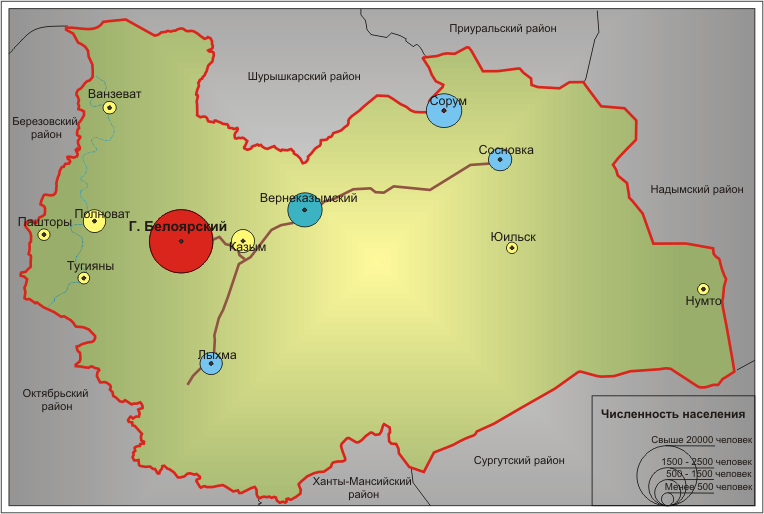 Рисунок 1 – Карта границ с.п. Сорум в структуре Белоярского района Ханты-Мансийский автономного округа – ЮгрыТОМ 1: СХЕМА ВОДОСНАБЖЕНИЯТехнико-экономическое состояние централизованных систем водоснабжения муниципального образованияОписание системы и структуры водоснабжения муниципального образования и деление его территории на эксплуатационные зоныВ соответствии с определении данным Федеральным законом от 07.12.2011 № 416-ФЗ «О водоснабжении и водоотведении» водоснабжение - водоподготовка, транспортировка и подача питьевой или технической воды абонентам с использованием централизованных или нецентрализованных систем холодного водоснабжения (холодное водоснабжение) или приготовление, транспортировка и подача горячей воды абонентам с использованием централизованных или нецентрализованных систем горячего водоснабжения (горячее водоснабжение).На территории с.п. Сорум организовано централизованное водоснабжение.Система водоснабжения в административных границах включает в себя вместе и по отдельности следующие объекты:водозаборные узлы (далее – ВЗУ), состоящие из артезианских скважин, индивидуальных подземных водозаборов (скважин и колодцев), систем очистки воды, водонапорных башен и резервуаров чистой воды;водопроводные сети, с расположенными на них пожарными гидрантами;абонентские вводы и устройства потребителей воды.Муниципальное унитарное предприятие Белоярского района «Белоярские коммунальные системы» (далее – МУП «БКС») оказывает услуги централизованного водоснабжения: осуществляет снабжение водой питьевого качества людей, проживающих в многоквартирных домах и прочих потребителей социальной сферы в с.п. Сорум. Для этого в с.п. Сорум организована совокупность мероприятий и сооружений по обеспечению населенного пункта доброкачественной питьевой водой в достаточном количестве, которые предусматривают механизированный забор воды из источников, ее очистку и доставку потребителям сетью водопроводных труб.На территории с.п. Сорум основным источником централизованного хозяйственно-питьевого водоснабжения являются артезианские воды. Качество артезианской воды на территории с.п. Сорум не соответствует требованиям СанПиН 2.1.4.1074-01 «Питьевая вода. Гигиенические требования к качеству воды централизованных систем питьевого водоснабжения. Контроль качества».Для обеспечения централизованного водоснабжения эксплуатирующими организациями осуществляется контроль качества исходной воды, подаваемой в трубопроводы, на объектах системы водоснабжения и у потребителей.Структуру централизованного водоснабжения с.п. Сорум составляют:объекты для забора воды из подземных источников и специальной очистки воды, с целью доведения состава воды до питьевого качества;объекты транспортировки воды.Технологический процесс водоснабжения на территории с.п. Сорум разделен между двумя организациями: Сорумское ЛПУ МГ ООО «Газпром трансгаз Югорск» ПАО «Газпром» осуществляет подъем исходной воды, и МУП «БКС» осуществляет водоподготовку (очистку) исходной воды, получаемую от Сорумского ЛПУ МГ ООО «Газпром трансгаз Югорск», и поставку очищенной воды потребителям с.п. Сорум.100 % объема покупной воды проходит через очистные сооружения. Водоочистные сооружения (контейнерная станция водоподготовки «Кристалл-НК» -Р-42) с.п. Сорум были построены в 2017 году и имеют (проектную) максимальную производительность водоочистки 1000 м3/сут. Очистка исходной воды МУП «БКС» приведена в таблице 1.Таблица 1 – Очистка исходной воды МУП «БКС»Подземная вода из артезианских скважин, находящихся в ведении Сорумского ЛПУ МГ ООО «Газпром трансгаз Югорск», по двум напорным водоводам поступает в здание станции водоподготовки, находящейся на обслуживании МУП «БКС» и через узел учета попадает на сетчатый фильтр (грязевик). Затем поступает на первичный узел аэрации. Для удаления из исходной воды избыточных концентраций железа, цветности и мутности используется метод упрощенной аэрации и биологического окисления, с последующей доочисткой на сорбционных (угольных) фильтрах. Станция включает 6 параллельно работающих фильтров 1-й ступени и 6 параллельно работающих фильтров 2 ступени производительностью по 7 м3/ч. каждый. Фильтры 1-й ступени предназначены для первичной обработки воды по методу упрощенной аэрации и биологического окисления. Фильтры второй ступени предназначены для доочистки обрабатываемой воды и доведения её показателей до требований СанПиН РФ 2.1.4.1074-01.Промывка фильтров проводится не чаще одного раза в двое суток очищенной водой из резервуара промывной воды подаваемой промывными насосами. Сброс промывных вод предусмотрен в систему канализации с.п. Сорум. На узле аэрации происходит насыщение воды кислородом при помощи водовоздушных эжекторов в две стадии – 1-я на вводе в станцию водоподготовки с последующей отдувкой нерастворенного воздуха, 2-я стадия индивидуально для каждого фильтра первой ступени непосредственно на вводе в фильтр. Пройдя блок удаления нерастворенных газов, исходная вода распределяется на 6 фильтров первой ступени. Фильтрующей нагрузкой фильтров первой ступени является кварцевый песок. Далее вода поступает в резервуар промывной воды, откуда насосами подается на вторую ступень, состоящую из 6 сорбционных фильтров. Перед подачей воды на вторую ступень отчистки в воду вводится раствор NaON марки А по ГОСТ Р 55064-2012 (натр едкий очищенный). Фильтрующей загрузкой фильтров второй ступени является активированный уголь. После очистки на второй ступени вода поступает в наружные резервуары чистой воды объемом 500 м3 (2 шт.). Насосами второго подъема очищенная вода через узел УФ обеззараживания и узел учета подается в сеть водоснабжения. Длина трубопровода по ХВС с.п. Сорум составляет 14,302 км.Характеристика сетей водоснабжения на 2021 в с.п. Сорум приведены в таблице 2.Перечень параметров водопотребления по населенным пунктам приведён в таблице 3.Перечень параметров резервуаров чистой воды (РЧВ) представлен в таблице 4.Таблица 2 – Характеристика сетей водоснабжения на 2021 в с.п. СорумТаблица 3 – Перечень параметров водопотребления по населенным пунктамТаблица 4 – Перечень параметров резервуаров чистой воды (РЧВ)В таблице 5 приведена организационная структура системы водоснабжения в с.п. Сорум.Таблица 5 – Организационная структура системы водоснабжения в с.п. СорумОписание территорий муниципального образования, неохваченных централизованными системами водоснабженияНа момент актуализации Схемы централизованной системой водоснабжения, на территории с.п. Сорум отсутствуют зоны, не охваченные централизованным водоснабжением потребителей.Описание технологических зон водоснабжения, зон централизованного и нецентрализованного водоснабжения (территорий, на которых водоснабжение осуществляется с использованием централизованных и нецентрализованных систем горячего водоснабжения, систем холодного водоснабжения соответственно) и перечень централизованных систем водоснабженияФедеральный закон от 07.12.2011 № 416-ФЗ «О водоснабжении и водоотведении» и постановление правительства РФ от 05.09.2013 № 782 «О схемах водоснабжения и водоотведения» (вместе с «Правилами разработки и утверждения схем водоснабжения и водоотведения», «Требованиями к содержанию схем водоснабжения и водоотведения») вводят новые понятия в сфере водоснабжения и водоотведения: «технологическая зона водоснабжения» - часть водопроводной сети, принадлежащей организации, осуществляющей горячее водоснабжение или холодное водоснабжение, в пределах которой обеспечиваются нормативные значения напора (давления) воды при подаче её потребителям в соответствии с расчётным расходом воды.Исходя из определения технологической зоны водоснабжения в централизованной системе водоснабжения с.п. Сорум сложилась единственная технологические зона централизованного водоснабжения.В технологической зоне водоснабжения посёлка Сорум осуществляется питьевое, хозяйственно-бытовое обеспечение водой населения, проживающего в поселке и объектов компрессорной станции (далее – КС), обслуживаемых Сорумским ЛПУ МГ ООО «Газпром трансгаз Югорск». В указанной зоне для водоснабжения абонентов организованы: один водозабор с десятью артезианскими скважинами, водопроводные очистные сооружения и водопроводные сети.Описание результатов технического обследования централизованных систем водоснабженияОписание состояния существующих источников водоснабжения и водозаборных сооруженийСельское поселение Сорум имеет централизованную систему хозяйственно–питьевого водоснабжения объёмом добычи воды в среднем – 1000 м3/сут. От этой системы снабжаются водой все объекты социальной и производственной сферы с.п. Сорум. Схема с.п. Сорум водоснабжения кольцевая. Источником централизованного хозяйственно-питьевого водоснабжения с.п. Сорум является подземная вода.На балансе Сорумского ЛПУ МГ ООО «Газпром трансгаз Югорск» имеется один водозабор на атлым-новомихайловском водоносном горизонте.Существующий водозабор располагается в 250 метрах севернее поселка Сорум и в 150 метрах южнее компрессорной станции, в Белоярском районе Тюменской области. Водозабор эксплуатируется с 1974 года для водоснабжения посёлка Сорум и объектов компрессорной станции.Водозабор состоит из десяти скважин, расположенных линейно. Скважины №№ 601, 612 (603), 605, 606, 608, 610 и 621 и три наблюдательные скважины – №№ 604, 607 и 611. Все водозаборные скважины оборудованы павильонами.Из водозаборных скважин по водоводам с помощью насосов вода подается на станцию обезжелезивания, где происходит очистка воды от солей железа. Очищенная и обеззараженная питьевая вода подается в резервуары-накопители, и дальше по напорно-разводящей сети для нужд поселка и компрессорной станции.Для предотвращения загрязнения подземных вод на участке водозабора, вокруг него создана зона санитарной охрана, состоящая из трех поясов:1 пояс – зона строго режима – установлен в радиусе 30 метров вокруг каждой скважины;2 пояс – защищает подземный горизонт от микробного загрязнения, граница зоны санитарной охраны радиусом 64 метра вокруг скважин;3 пояс – граница зоны санитарной охраны 64 метра вниз по потоку подземных вод, 2600 метров вверх по потоку подземных вод, в стороны от направления потока 151 метр.Основные технические характеристики оборудования источников водоснабжения с.п. Сорум приведены в таблице 6.Таблица 6 – Основные технические характеристики оборудования источников водоснабжения с.п. СорумАртезианская водозаборная разведочно-эксплуатационная скважина №601 (1-73) пробурена в 1973 году и имеет общую глубину 115 м от поверхности земли. Дебит скважины составляет 18 м3/ч, статический уровень – 9 м, динамический – 43,5 м.Конструкция скважины:обсадная колонна диаметром 273 мм, в интервале от 0 до 15 м;фильтровая колонна диаметром 219мм на глубине от 0 до 101 м.Фильтровая колонна состоит из:надфильровой части на глубине от 0 до 101 м;фильтрующей части на глубине от 101 до 112 м;отстойника на глубине от 112 до 115 м.Тип фильтра – сетка монолавсановая, каркаса полотняного плетения №Л-23. Отверстия каркаса диаметром 30 мм в количестве 30 шт на 1 п.м. скважиной вскрыт водоносный горизонт, приуроченный к пескам кварцевым, слюдистым, мелко – тонкозернистым.Для подъема воды из недр установлен центробежный скважинный электронасосный агрегат на глубине 50-55 м типа ЭЦВ 6-16-110.Артезианская водозаборная разведочно-эксплуатационная скважина №612 (603) пробурена в 2003 году и имеет общую глубину 118,8 м от поверхности земли. Дебит скважины составляет 27 м3/ч, удельный дебит – 3,8 м3/ч, статический уровень – 12 м, динамический – 19 м.Конструкция скважины:обсадная колонна диаметром 325 мм, в интервале от 0,7 до 118,8 м;фильтровая колонна диаметром 219 мм на глубине от 0,5 до 42 м.Фильтровая колонна состоит из:надфильровой части на глубине от 0,7 до 97,09 м;фильтрующей части на глубине от 97,09 до 108,2 м;отстойника на глубине от 108,2 до 108,8 м.Тип фильтра – сетчатый на щелевом каркасе с гравийной обсыпкой. Цементаж скважины – технической колонны, от башмака до устья скважины.Для подъема воды из недр установлен центробежный скважинный электронасосный агрегат типа ЭЦВ 6-10-140.Артезианская водозаборная разведочно-эксплуатационная скважина №605 пробурена в 2007 году и имеет общую глубину 105 м от поверхности земли. Дебит скважины составляет 28 м3/ч, удельный дебит – 2,2 м3/ч, статический уровень – 9,3 м, динамический – 22 м.Конструкция скважины:обсадная колонна диаметром 325 мм, в интервале от 0,5 до 35 м;фильтровая колонна диаметром 219 мм на глубине от 0,5 до 105 м.Фильтровая колонна состоит из:надфильровой части на глубине от 0,5 до 105 м;фильтрующей части на глубине от 84 до 92 м;глухой части на глубине от 92 до 96 м;фильтрующей части на глубине от 96 до 103 м;отстойника на глубине от 103 до 105 м.Тип фильтра – сетчатый на щелевом каркасе с гравийной обсыпкой. Сетка лавсановая, галунного плетения, № 32. Затрубное цементирование эксплуатационной колонны диаметром 325 мм произведено в интервале от 0 до 35,0 м.Для подъема воды из недр установлен центробежный скважинный электронасосный агрегат типа DAB 250.Артезианская водозаборная разведочно-эксплуатационная скважина №606 (6-81) пробурена в 1989 году и имеет общую глубину 109 м от поверхности земли. Дебит скважины составляет 20 м3/ч, статический уровень – 9,5 м, динамический – 41,5 м.Конструкция скважины:обсадная колонна диаметром 325 мм, в интервале от 0 до 109 м;фильтровая колонна диаметром 168мм на глубине от 97 до 107 м.Фильтровая колонна состоит из:надфильровой части на глубине от 0 до 91 м;фильтрующей части на глубине от 91 до 107 м;отстойника на глубине от 107 до 109 м.Тип фильтра – каркасный, сетчатый с проволочной обмоткой в интервале от 0 до 11 м. диаметр отверстий 20 мм, количество отверстий – 40 шт на 1 п.м, Сетка лавсановая.Для подъема воды из недр установлен центробежный скважинный электронасосный агрегат типа ЭЦВ 6-10-140.Артезианская водозаборная разведочно-эксплуатационная скважина №608 пробурена в 2006 году и имеет общую глубину 115 м от поверхности земли. Дебит скважины составляет 26 м3/ч, удельный дебит – 4,64 м3/ч, статический уровень – 12,3 м, динамический – 17,9 м.Эксплуатационная колонна состоит из: надфильтровой части диаметром 219 мм длиной 90,0 м, фильтра 2 диаметром 219 мм длиной 5,0 м, установленного в интервале от 90,0 м до 95,0 м, глухой части диаметром 291 мм длиной 5,0 м, фильтра 1 диаметром 219 мм длиной 10,0 м, установленного в интервале от 100,0 м до 110,0 м и отстойника диаметром 219 мм длиной 5,0 м. Фильтра сетчатые на щелевых каркасах с гравийной обсыпкой. Сетка лавсановая, галунного плетения, № 32.Затрубное цементирование обсадной колонны диаметром 426 мм произведено в интервале от 0 до 10,5 м. Затрубное цементирование эксплуатационной колонны диаметром 325 мм произведено в интервале от 0 до 72,0 м.Для подъема воды из недр установлен центробежный скважинный электронасосный агрегат типа DAB 250.Артезианская водозаборная разведочно-эксплуатационная скважина №610 пробурена в 1999 году и имеет общую глубину 120 м от поверхности земли. Дебит скважины составляет 28 м3/ч, статический уровень – 10 м.Конструкция скважины:обсадная колонна диаметром 325 мм, в интервале от 0.5 до 80 м;фильтровая колонна диаметром 219мм на глубине от 0 до 120 м.Фильтровая колонна состоит из:надфильровой части на глубине от 0,5 до 96 м;фильтрующей части на глубине от 96 до 111 м;отстойника на глубине от 111 до 120 м.Тип фильтра – сетчатый на перфорированном каркасе с гравийной засыпкой. Цементаж скважины – от 80 м до устья.Для подъема воды из недр установлен центробежный скважинный электронасосный агрегат типа ЭЦВ 6-10-110.Артезианская водозаборная разведочно-эксплуатационная скважина №621 пробурена в 2013 году и имеет общую глубину 116 м от поверхности земли. Дебит скважины составляет 24 м3/ч, удельный дебит – 2,18 м3/ч, статический уровень – 12 м, динамический – 23 м.Колонна обсадных труб диаметром 219 мм от +0,7 м до 116 м.Колонна обсадных труб диаметром 325 мм от +0,5 м до 90,0 м.Эксплуатационная колонна состоит из: надфильтровой части диаметром 219 мм длиной 90,0 м, фильтрующей части диаметром 219 мм длиной 20,0 м, установленной в интервале от 90,0 м до 110,0 м и отстойника диаметром 219 мм длиной 6,0 м. Фильтр сетчатый на щелевом каркасе с гравийной обсыпкой. Сетка лавсановая, галунного плетения, № 32.Затрубное цементирование обсадной колонны диаметром 325 мм произведено в интервале от 0 до 90 м.Описание существующих сооружений очистки и подготовки воды, включая оценку соответствия применяемой технологической схемы требованиям обеспечения нормативов качества водыДля очистки и подготовки воды перед подачей в сеть, в системе водоснабжения поселка Сорум предусмотрена станция очистки воды производительностью 1000 м3/сутки.Основные технические данные и характеристики ВОС-1000 приведены в таблицах 7-8.Таблица 7 – Основные технические данные и характеристики ВОС-1000Таблица 8 – Основные технические данные и характеристики ВОС-1000100 % объема покупной воды проходит через очистные сооружения. Водоочистные сооружения (контейнерная станция водоподготовки «Кристалл-НК» -Р-42) с.п. Сорум были построены в 2017 году и имеют (проектную) максимальную производительность водоочистки 1000 м3/сут. Очистка исходной воды МУП «БКС» приведена в таблице 9.Таблица 9 – Очистка исходной воды МУП «БКС»Подземная вода из артезианских скважин, находящихся в ведении Сорумского ЛПУ МГ ООО «Газпром трансгаз Югорск», по двум напорным водоводам поступает в здание станции водоподготовки, находящейся на обслуживании МУП «БКС» и через узел учета попадает на сетчатый фильтр (грязевик). Затем поступает на первичный узел аэрации. Для удаления из исходной воды избыточных концентраций железа, цветности и мутности используется метод упрощенной аэрации и биологического окисления, с последующей доочисткой на сорбционных (угольных) фильтрах. Станция включает 6 параллельно работающих фильтров 1-й ступени и 6 параллельно работающих фильтров 2 ступени производительностью по 7 м3/ч. каждый. Фильтры 1-й ступени предназначены для первичной обработки воды по методу упрощенной аэрации и биологического окисления. Фильтры второй ступени предназначены для доочистки обрабатываемой воды и доведения её показателей до требований СанПиН РФ 2.1.4.1074-01.Промывка фильтров проводится не чаще одного раза в двое суток очищенной водой из резервуара промывной воды подаваемой промывными насосами. Сброс промывных вод предусмотрен в систему канализации сельского поселения. На узле аэрации происходит насыщение воды кислородом при помощи водовоздушных эжекторов в две стадии – 1-я на вводе в станцию водоподготовки с последующей отдувкой нерастворенного воздуха, 2-я стадия индивидуально для каждого фильтра первой ступени непосредственно на вводе в фильтр. Пройдя блок удаления нерастворенных газов, исходная вода распределяется на 6 фильтров первой ступени. Фильтрующей нагрузкой фильтров первой ступени является кварцевый песок. Далее вода поступает в резервуар промывной воды, откуда насосами подается на вторую ступень, состоящую из 6 сорбционных фильтров. Перед подачей воды на вторую ступень отчистки в воду вводится раствор NaON марки А по ГОСТ Р 55064-2012 (натр едкий очищенный). Фильтрующей загрузкой фильтров второй ступени является активированный уголь. После очистки на второй ступени вода поступает в наружные резервуары чистой воды объемом 500 м3 (2 шт.). Насосами второго подъема очищенная вода через узел УФ обеззараживания и узел учета подается в сеть водоснабжения. Длина трубопроводов ХВС с.п. Сорум составляет 8,775 км, из них бесхозяйные сети составляют 2,344 км.Технологическая схема станции водоподготовки приведена на рисунке 2.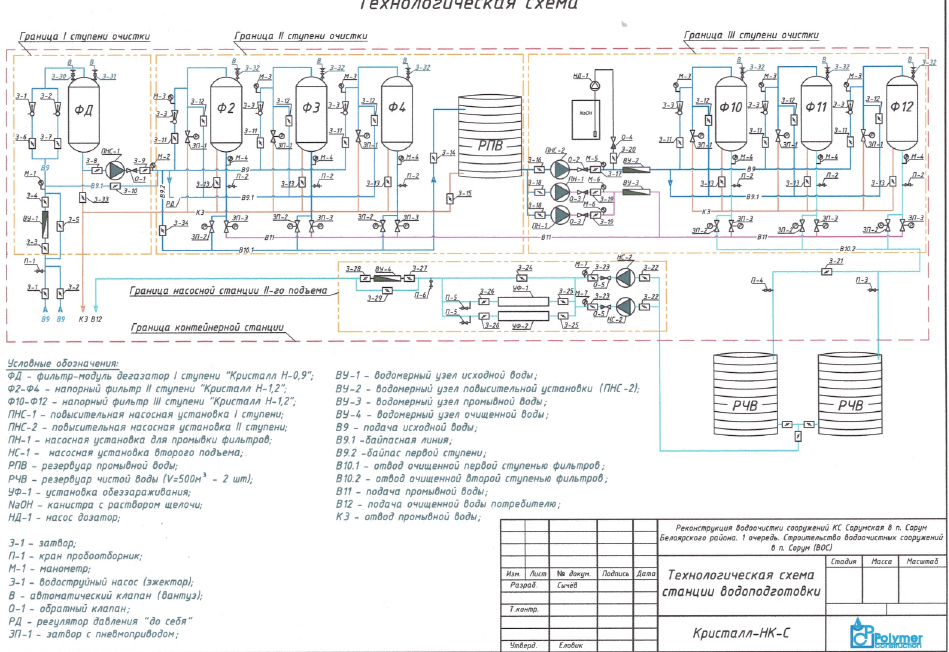 Рисунок 2 – Технологическая схема станции водоподготовкиОписание состояния и функционирования существующих насосных централизованных станций, в том числе оценка энергоэффективности подачи воды, которая оценивается как соотношение удельного расхода электрической энергии, необходимой для подачи установленного объема воды, и установленного уровня напора (давления)На территории посёлка Сорум на водозаборных сооружениях расположены насосные станции для повышения напора (давления) воды, эксплуатируемые Сорумским ЛПУ МГ ООО «Газпром трансгаз Югорск».Отфильтрованная вода, пройдя обеззараживание, поступает в резервуары очищенной воды, откуда насосами второго подъема подается в сеть потребителям. Техническое состояние насосных станций 2-го подъёма удовлетворительное. Состав и характеристики насосного оборудования 2-го подъема представлены в таблице 10.Таблица 10 – Перечень параметров сооружений и оборудования насосных станций 2-ого подъемаОписание состояния и функционирования водопроводных сетей систем водоснабжения, включая оценку величины износа сетей и определение возможности обеспечения качества воды в процессе транспортировки по этим сетямВ ведении Сорумского ЛПУ МГ ООО «Газпром трансгаз Югорск», занятого в сфере водоснабжения с.п. Сорум, находятся водопроводы различных диаметров и выполненные из различных материалов.Транспортировка и распределение воды осуществляется по водоводам, диаметр которых различен:219 мм - водовод до поселка от станции 2-го подъема;108 мм - водовод от скважин до станции обезжелезивания;57-150 мм - разводящая сеть.Материал, используемый для водоводов, сталь и полиэтилен. Сети водопровода в основном проложены совместно с тепловыми сетями.Схема водоснабжения кольцевая, что приводит к не отлаженному гидравлическому режиму работы, обуславливает частые аварии и ухудшение качества подаваемой потребителям воды.Сети оборудованы пожарными гидрантами северного исполнении и стальной запорной арматурой.Характеристики водопроводной сети приведены в таблице 11.Таблица 11 – Характеристики водопроводной сетиСети оборудованы пожарными гидрантами северного исполнения и стальной запорной арматурой.В результате технического обследования сетей водоснабжения установлено:большой износ сетей негативно сказывается на работе системы водоснабжения, увеличивает затраты на эксплуатацию, приводит к увеличению себестоимости услуг водоснабжения.Оценка технических возможностей сооружений водоподготовки ВОС-1000 на соответствие проектным параметрам качества питьевой воды, соответствующей требованиям действующих нормативов по санитарно-химическим и микробиологическим показателям на выходе сооружений водоподготовки и в распределительной водопроводной сети приведены в таблицах 12-13.Таблица 12 – Оценка технических возможностей сооружений водоподготовки ВОС-1000 на соответствие проектным параметрам качества питьевой воды, соответствующей требованиям действующих нормативов по санитарно-химическим и микробиологическим показателям на выходе сооружений водоподготовкиТаблица 13 – Оценка технических возможностей сооружений водоподготовки ВОС-1000 на соответствие проектным параметрам качества питьевой воды, соответствующей требованиям действующих нормативов по санитарно-химическим и микробиологическим показателям в распределительной водопроводной сетиОписание существующих технических и технологических проблем, возникающих при водоснабжении муниципального образования, анализ исполнения предписаний органов, осуществляющих государственный надзор, муниципальный контроль, об устранении нарушений, влияющих на качество и безопасность водыМатериал, используемый для водоводов, сталь и полиэтилен. Сети водопровода в основном проложены совместно с тепловыми сетями.Схема водоснабжения кольцевая, что приводит к неотлаженному гидравлическому режиму работы, обуславливает частые аварии и ухудшение качества подаваемой потребителям воды.Сети оборудованы пожарными гидрантами северного исполнении и стальной запорной арматурой.В результате технического обследования сетей водоснабжения установлено:большой износ сетей негативно сказывается на работе системы водоснабжения, увеличивает затраты на эксплуатацию, приводит к увеличению себестоимости услуг водоснабжения;вода, подаваемая потребителю после очистки, не соответствует требованиям ГОСТ Р 51232-98 «Вода питьевая» и СанПиН 2.1.4.1074-01 «Питьевая вода. Гигиенические требования. Контроль качества» по показателю «Марганец».Вышеперечисленные проблемы приводят к росту количества потерянной воды, росту затрат на транспортировку, что снижает общую эффективность работы систем водоснабжения.Предписания органов, осуществляющих государственный надзор, муниципальный контроль, об устранении нарушений, влияющих на качество и безопасность воды, отсутствуют.Описание централизованной системы горячего водоснабжения с использованием закрытых систем горячего водоснабжения, отражающее технологические особенности указанной системыНа территории сельского поселения Сорум организована система централизованного горячего водоснабжения. К системе централизованного горячего водоснабжения подключены в основном все многоквартирные дома в поселке Сорум, а также объекты нежилого фонда.Горячее водоснабжение обеспечивается двумя существующими котельными:Котельная Сорумского ЛПУ МГ;Котельная Импак.Котельные используются в качестве основных источников теплоснабжения для покрытия тепловых нагрузок отопления жилого поселка, регулирование отпуска тепловой энергии от котельных производится по температурному графику качественного регулирования 95/70 ºС в зависимости от температуры наружного воздуха, а также для покрытия тепловых нагрузок горячего водоснабжения жилого поселка, от котельных теплоноситель подается в тепловую сеть горячего водоснабжения жилого поселка; температура теплоносителя, подаваемого в тепловую сеть горячего водоснабжения жилого поселка 60 °С, регулирование отпуска тепловой энергии производится количественно, в зависимости от объема потребления горячей воды.Система горячего водоснабжения в с.п. Сорум – закрытая. Горячая вода для нужд горячего водоснабжения приготавливается на котельных указанных выше. Холодная вода для нагревания забирается из поселкового водопровода с дополнительной очисткой. Циркуляция теплоносителя по системе обеспечивается насосами горячего водоснабжения.Трубопроводы системы централизованного горячего водоснабжения в поселке Сорум проложены в двухтрубном исполнении диаметрами от 50 до 150 мм, протяженностью 4688 м. материал трубопроводов – сталь, теплоизоляционный материал – минеральная вата. Способ прокладки – надземный на низких опорах, а также подземный бесканальный.Описание существующих технических и технологических решений по предотвращению замерзания воды применительно к территории распространения вечномерзлых грунтовТерритория Белоярского района входит в зону прерывистого распространения многолетних мерзлых пород. Мерзлотные явления наблюдается на всей территории.Согласно п.5.5.3 СП 22.13330.2011 «Актуализированная редакция СНиП 2.02.01-83*, нормативная глубина промерзания грунта на территории Белоярского района Тюменской области (значения взяты по ближайшему населенному пункту – Октябрьский) составляет:для суглинков и глин 2,16 м;для супесей, песков мелких и пылеватых 2,63 м;для песков гравелистых, крупных и средней крупности 2,81 м;для крупнообломочных грунтов 3,19 м.С.п. Сорум относится к территории распространения вечномерзлых грунтов, в связи с чем, глубина заложения труб систем водоснабжения, считая до низа, составляет:для суглинков и глин 2,66* м;для супесей, песков мелких и пылеватых 3,13* м;для песков гравелистых, крупных и средней крупности 3,31* м;для крупнообломочных грунтов 3,69* м.*- меньшую глубину заложения труб допускается принимать при условии принятия мер, исключающих: замерзание арматуры, устанавливаемой на трубопроводе; недопустимое снижение пропускной способности трубопровода в результате образования льда на внутренней поверхности труб; повреждение труб и их стыковых соединений в результате замерзания воды, деформации грунта и температурных напряжений в материале стенок труб; образование в трубопроводе ледяных пробок при перерывах подачи воды, связанных с повреждением трубопроводов.Перечень лиц, владеющих на праве собственности или другом законном основании объектами централизованной системы водоснабжения, с указанием принадлежащих этим лицам таких объектов (границ зон, в которых расположены такие объекты)Технологический процесс водоснабжения на территории с.п. Сорум разделен между двумя организациями: Сорумское ЛПУ МГ ООО «Газпром трансгаз Югорск» ПАО «Газпром» осуществляет подъем исходной воды; МУП «БКС» осуществляет водоподготовку (очистку) исходной воды, получаемую от Сорумского ЛПУ МГ ООО «Газпром трансгаз Югорск», и поставку очищенной воды потребителям с.п. Сорум.Направления развития централизованных систем водоснабженияОсновные направления, принципы, задачи и плановые значения показателей развития централизованных систем водоснабженияОсновной задачей развития централизованной системы водоснабжения в с.п. Сорум является бесперебойное обеспечение потребителей всего населения качественным централизованным водоснабжением. Для решения данной задачи настоящей схемой предусмотрены следующие направления развития централизованной системы водоснабжения с.п. Сорум:обеспечение соответствия показателей качества, подаваемой потребителям хозяйственно-питьевой воды, нормативным требованиям;обеспечение централизованным водоснабжением существующих и перспективных объектов капитального строительства;освоение и развитие эксплуатации альтернативных источников водоснабжения, создание резервных источников водоснабжения на случай маловодных периодов и чрезвычайных ситуациях;снижение доли ветхих сетей водоснабжения путем замены на новые, с применением современных материалов, и, как следствие, снижение производсвенных потерь воды при ее транспортировке;организация отпуска горячей воды по закрытой схеме в соответствии с требованиями № 190-ФЗ «О теплоснабжении»;изменение трассировки сетей водоснабжения, проходящих через частный сектор;увеличение надежности и энергоэффективности систем водоснабжения;развитие систем коммерческого учёта, реализуемой воды.Достижение вышеперечисленных задач развития централизованных систем водоснабжения с.п. Сорум обеспечит реализация мероприятий, подробно рассмотренных в п. 4 настоящей схемы.В соответствии с постановлением Правительства РФ от 05.09.2013 № 782 «О схемах водоснабжения и водоотведения» (вместе с «Правилами разработки и утверждения схем водоснабжения и водоотведения», «Требованиями к содержанию схем водоснабжения и водоотведения»), а также приказом Министерства строительства и жилищно-коммунального хозяйства РФ № 162/пр от 04.04.2014 «Об утверждении перечня показателей надежности, качества, энергетической эффективности объектов централизованных систем горячего водоснабжения, холодного водоснабжения и (или) водоотведения, порядка и правил определения плановых значений и фактических значений таких показателей», к показателям надежности, качества и энергетической эффективности объектов централизованных систем горячего водоснабжения и холодного водоснабжения относятся:показатели качества питьевой воды:доля проб питьевой воды, подаваемой с источников водоснабжения, водопроводных станций или иных объектов централизованной системы водоснабжения в распределительную водопроводную сеть, не соответствующих установленным требованиям, в общем объеме проб, отобранных по результатам производственного контроля качества питьевой воды;доля проб питьевой воды в распределительной водопроводной сети, не соответствующих установленным требованиям, в общем объеме проб, отобранных по результатам производственного контроля качества питьевой воды;показатели качества горячей воды:доля проб горячей воды в тепловой сети или в сети горячего водоснабжения, не соответствующих установленным требованиям по температуре, в общем объёме проб, отобранных по результатам производственного контроля качества горячей воды;доля проб горячей воды в тепловой сети или в сети горячего водоснабжения, не соответствующих установленным требованиям (за исключением температуры), в общем объёме проб, отобранных по результатам производственного контроля качества горячей воды;показатели надежности и бесперебойности водоснабжения:количество перерывов в подаче воды, зафиксированных в местах исполнения обязательств организацией, осуществляющей горячее водоснабжение, холодное водоснабжение, по подаче горячей воды, холодной воды, возникших в результате аварий, повреждений и иных технологических нарушений на объектах централизованной системы холодного водоснабжения, горячего водоснабжения, принадлежащих организации, осуществляющей горячее водоснабжение, холодное водоснабжение, в расчете на протяженность водопроводной сети в год;показатели качества обслуживания абонентов;показатели эффективности использования ресурсов, в том числе уровень потерь воды (тепловой энергии в составе горячей воды):доля потерь воды в централизованных системах водоснабжения при транспортировке в общем объеме воды, поданной в водопроводную сеть (в процентах);удельное количество тепловой энергии, расходуемое на подогрев горячей воды (Гкал/куб. м);удельный расход электрической энергии, потребляемой в технологическом процессе подготовки питьевой воды, на единицу объёма воды, отпускаемой в сеть (кВт×ч/куб. м);удельный расход электрической энергии, потребляемой в технологическом процессе транспортировки питьевой воды, на единицу объёма транспортируемой воды (кВт×ч/куб. м);иные показатели, установленные федеральным органом исполнительной власти, осуществляющим функции по выработке государственной политики и нормативно-правовому регулированию в сфере жилищно-коммунального хозяйства.Плановые показатели развития системы водоснабжения с.п. Сорум приведены в таблице 14.Таблица 14 – Плановые показатели развития системы водоснабжения с.п. СорумРазличные сценарии развития централизованных систем водоснабжения в зависимости от различных сценариев развития муниципального образованияПроектом Генерального плана с.п. Сорум учтены мероприятия действующих на территории программ развития, схемы водоснабжения и водоотведения с.п. Сорум.Расход воды на наружное пожаротушение принят 15 л/с, в соответствии с таблицами 5, 6 СП 31.13330.2012 Водоснабжение. Наружные сети и сооружения. Актуализированная редакция СНиП 2.04.02-84* (с Изменениями N 1-5). Расчетное количество одновременных пожаров – один. Продолжительность тушения пожара составляет 3 ч.На водопроводной сети в местах, установленных на стадии рабочего проектирования, установить гидранты северного исполнения. Пожарные гидранты предусмотреть вдоль автомобильных дорог на расстоянии не менее 2,5 м от края проезжей части, но не ближе 5 м от стен и фундаментов капитального строительства.Таким образом, для обеспечения населенного пункта централизованной системой водоснабжения надлежащего качества необходимо выполнить следующие мероприятия:реконструкция и строительство водозаборных узлов;реконструкция ВОС;реконструкция водопроводных сетей для подключения потребителя;строительство напорно-разводящих сетей – 1032,2 м.Для обеспечения надежности работы комплекса водопроводных сооружений необходимо выполнить следующие мероприятия:использовать средства автоматического регулирования, контроля, сигнализации, защиты и блокировок работы комплекса водоподготовки;при рабочем проектировании предусмотреть прогрессивные технические решения, механизацию трудоемких работ, автоматизацию технологических процессов и максимальную индустриализацию строительно-монтажных работ за счет применения сборных конструкций, стандартных и типовых изделий и деталей, изготавливаемых на заводах и в заготовительных мастерских.Трудовые ресурсы являются важнейшим фактором экономического роста. Доля экономически активного населения, скорректированная на работающих пенсионеров, от общей численности населения района составляет 54%.На территории с.п. Сорум создаются благоприятные условия для развития и поддержки малого бизнеса. Обеспечивается доступ предприятий малого и среднего бизнеса к выполнению муниципальных заказов на поставку продукции и выполнение работ.Развитие промышленности района идет параллельно с жилищным строительством и развитием социальной инфраструктуры.Особое внимание на территории Белоярского района уделяется реализации мер, направленных на социальную защиту населения. Для лиц с ограниченными возможностями здоровья были проведены фестивали творчества, спартакиады, организовано посещение плавательного бассейна.На протяжении всего расчётного срока потребность в жилье увеличивается за счет его выбытия по причине ветхости. Таким образом, при формировании проектного жилья ставятся следующие задачи:создание современной комфортной среды в поселке путем поэтапной реконструкции территории старой жилой застройки, полного инженерного обустройства, благоустройства территории и создания сети многофункциональных центров обслуживания населения;создание психологически комфортной и пространственно разнообразной среды обитания, обеспечивающей улучшение социально-психологических условий проживания;проведение мероприятий по выносу объектов, требующих организации санитарно-защитных зон, либо вынос жилищного фонда за границы СЗЗ;рациональное распределение объемов строительства жилищного фонда в течение расчетного срока (введение объектов в эксплуатацию в соответствии с планом мероприятий).Изменение потребности в общей площади жилищного фонда в течение расчетного срока приведено в таблице 15.Таблица 15 – Расчет потребности в жилье на расчетный срок (на конец периода)В соответствии с принятыми показателями обеспеченности населения общей площадью жилищного фонда (30 кв. м на 1 человека) и принятой проектной численностью населения на 2029 год потребность в жилье на расчетный срок составит порядка 49,2 тыс. кв.м.Строительство жилья будет осуществляться как на свободной территории, так и на месте ликвидируемого жилищного фонда.К концу расчетного срока запроектирована полная обеспеченность жилья всеми инженерными сетями.В конце расчетного срока при соблюдении темпов строительства, закладываемых в положение о территориальном планировании, с учетом проектной численности населения, проектной жилищной обеспеченности, а также изменения существующего фонда, суммарный объём должен составить не менее 50 тыс. кв.м.Характеристика жилищного фонда по типу застройки представлена в таблице 16.Таблица 16 – Характеристика жилищного фонда по типу застройкиДля обеспечения устойчивого развития территорий и достижения комфортной среды проживания населения посёлка Сорум проектом предусматривается централизованная система водоснабжения - комплекс инженерных сооружений и сетей.Глубина заложения труб должна быть на 0,5 м больше расчетной глубины проникания в грунт нулевой температуры согласно СП 31.13330.2012. Свод правил. Водоснабжение. Наружные сети и сооружения. Актуализированная редакция СНиП 2.04.02-84* (с Изменениями N 1-5).Качество воды, подаваемой на хозяйственно-питьевые нужды, должно соответствовать требованиям ГОСТ Р 51232-98 «Вода питьевая» и СанПиН 2.1.4.1074-01 «Питьевая вода. Гигиенические требования. Контроль качества».Удельное среднесуточное (за год) водопотребление на хозяйственно-питьевые нужды населения принять в соответствии с СП 31.13330.2012. Свод правил. Водоснабжение. Наружные сети и сооружения. Актуализированная редакция СНиП 2.04.02-84* (с Изменениями N 1-5).Расчетный (средний за год) суточный расход воды на хозяйственно-питьевые нужды в населенном пункте определяются в соответствии с СП 31.13330.2012. Свод правил. Водоснабжение. Наружные сети и сооружения. Актуализированная редакция СНиП 2.04.02-84* (с Изменениями N 1-5). Расчетный расход воды в сутки наибольшего водопотребления определяется при коэффициенте суточной неравномерности Ксут.max равному 1,2.Для подключения к существующим сетям и объектам водоснабжения необходимо получить технические условия на подключение и разрешения на производство работ у эксплуатирующей организации. Все решения согласовать с эксплуатирующей организацией.Для обеспечения потребителей системой водоснабжения предусмотрено строительство объединенной системы хозяйственно-питьевого и противопожарного водопровода с установкой пожарных гидрантов. Водопровод рекомендуется выполнить из полиэтиленовых труб. Способ прокладки водопровода подземный.Баланс водоснабжения и потребления горячей, питьевой, технической водыОбщий баланс подачи и реализации воды, включая анализ и оценку структурных составляющих потерь горячей, питьевой, технической воды при её производстве и транспортировкеОбщий водный баланс подачи и реализации воды за представлен в таблице 17.Таблица 17 – Баланс водоснабженияТерриториальный водный баланс подачи горячей, питьевой, технической воды по технологическим зонам водоснабжения (годовой и в сутки максимального водопотребления)Территориальные фактические водные балансы подачи и реализации воды за 2019 год представлены в таблице 18.Таблица 18 – Территориальные фактические водные балансы подачи и реализации воды за 2019 годСтруктурный баланс реализации горячей, питьевой, технической воды по группам абонентов с разбивкой на хозяйственно-питьевые нужды населения, производственные нужды юридических лиц и другие нужды поселений и городских округов (пожаротушение, полив и др.)Структурный баланс реализации воды представлен в таблице 19.Таблица 19 – Структурный баланс реализации водыСведения о фактическом потреблении населением горячей, питьевой, технической воды исходя из статистических и расчетных данных и сведений о действующих нормативах потребления коммунальных услугНа момент актуализации Схемы водоснабжения в с.п. Сорум действуют нормы удельного водопотребления, утвержденные приказом Департамента Жилищно-Коммунального Комплекса и Энергетики Ханты-Мансийского автономного округа – Югры от 22 12.2017 г. № 12-нп «Об установлении нормативов потребления коммунальных услуг и нормативов потребления коммунальных ресурсов в целях содержания общего имущества в многоквартирном доме по холодному и горячему водоснабжению и водоотведению на территории Ханты-Мансийского автономного округа – Югры» (в ред. приказов Департамента жилищно-коммунального комплекса и энергетики ХМАО - Югры от 18.06.2018 № 14-нп, от 21.05.2019 № 6-нп).Нормативы потребления коммунальных услуг по холодному водоснабжению, горячему водоснабжению и водоотведению в жилых помещениях на территории Ханты-Мансийского автономного округа – Югры представлены в таблице 20.Таблица 20 – Нормативы потребления коммунальных услуг по холодному водоснабжению, горячему водоснабжению и водоотведению в жилых помещенияхНормативы потребления коммунальной услуги по холодному водоснабжению при использовании водоразборных колонок на территории Ханты-Мансийского автономного округа - Югры представлены в таблице 21.Таблица 21 – Нормативы потребления коммунальной услуги по холодному водоснабжению при использовании водоразборных колонок на территории Ханты-Мансийского автономного округа - ЮгрыНормативы расхода тепловой энергии, используемой на подогрев холодной воды, для предоставления коммунальной услуги по горячему водоснабжению на территории Ханты-Мансийского автономного округа – Югры представлены в таблице 22.Таблица 22 – Нормативы расхода тепловой энергии, используемой на подогрев холодной воды, для предоставления коммунальной услуги по горячему водоснабжению на территории Ханты-Мансийского автономного округа – ЮгрыНормативы потребления коммунальных ресурсов по холодному, горячему водоснабжению и отведению сточных вод в целях содержания общего имущества в многоквартирных домах на территории Ханты-Мансийского автономного округа – Югры приведены в таблице 23.Таблица 23 – Нормативы потребления коммунальных ресурсов по холодному, горячему водоснабжению и отведению сточных вод в целях содержания общего имущества в многоквартирных домах на территории Ханты-Мансийского автономного округа – ЮгрыНормативы потребления коммунальной услуги по холодному водоснабжению при использовании земельного участка и надворных построек на территории Ханты-Мансийского автономного округа – Югры представлены в таблице 24.Таблица 24 – Нормативы потребления коммунальной услуги по холодному водоснабжению при использовании земельного участка и надворных построек на территории Ханты-Мансийского автономного округа – ЮгрыОбщее количество потребителей Сорумское ЛПУ МГ в 2019 году составило:1516 человек;8 бюджетных организаций;19 прочих потребителей.Доля населения в общем объеме водоснабжения Сорумского ЛПУ МГ в 2019 году составила 25 %.Описание существующей системы коммерческого учёта горячей, питьевой, технической воды и планов по установке приборов учётаНаличие приборов коммерческого учёта в с.п. Сорум представлен в таблице 25.Таблица 25 – Наличие приборов коммерческого учёта в с.п. СорумПо с.п. Сорум отсутствует приборный коммерческий учёт на объектах, присоединенных к трубопроводам питьевого водоснабжения. По информации, полученной от организаций, осуществляющих деятельность по холодному и горячему водоснабжению на территории с.п. Сорум и администрации с.п. Сорум планы по установке коммерческих приборов учёта - не составлялись.В соответствии с Федеральным законом Российской Федерации от 23.11.2009 № 261-ФЗ «Об энергосбережении и о повышении энергетической эффективности, и о внесении изменений в отдельные законодательные акты Российской Федерации» в целях экономии потребляемых водных ресурсов администрация городского округа осуществляет мероприятия по оснащению приборами учёта воды всех объектов бюджетной сферы.На перспективных объектах капитального строительства и на существующих домах, к которым планируется подвести централизованное водоснабжение, необходима установка общедомовых приборов коммерческого учёта воды.Анализ резервов и дефицитов производственных мощностей системы водоснабжения муниципального образованияРезервы и дефициты мощности существующих источников водоснабжения с.п. Сорум на период до 2029 года представлены в таблице 26.Таблица 26 – Анализ резервов/дефицитов производственных мощностей системы водоснабжения с.п. СорумПрогнозные балансы потребления горячей, питьевой, технической воды на срок не менее 10 лет с учётом различных сценариев развития поселений, городских округов, рассчитанные на основании расхода горячей, питьевой, технической воды в соответствии со СНиП 2.04.02-84 и СНиП 2.04.01-85, а также исходя из текущего объема потребления воды населением и его динамики с учётом перспективы развития и изменения состава, и структуры застройкиПрогнозные балансы потребления воды до 2029 года включительно составлены на основании прогноза п. 2 настоящей схемы и представлены в таблице 27. В прогнозных балансах учтены: увеличение объема водопотребления населением, связанного с ожидаемым увеличением численности населения (в соответствии развитию территории); снижение доли потерь и неучтенных расходов, связанных с планируемой реконструкцией сетей водоснабжения; реконструкция объектов водоснабжения.Таблица 27 – Прогнозные балансы потребления воды до 2029 года включительноОписание централизованной системы горячего водоснабжения с использованием закрытых систем горячего водоснабжения, отражающее технологические особенности указанной системыНа территории с.п. Сорум организована система централизованного горячего водоснабжения. К системе централизованного горячего водоснабжения подключены в основном все многоквартирные дома в поселке Сорум, а также объекты нежилого фонда.Горячее водоснабжение обеспечивается двумя существующими котельными:Котельная Сорумского ЛПУ МГ;Котельная Импак.Котельные используются в качестве основных источников теплоснабжения для покрытия тепловых нагрузок отопления жилого поселка, регулирование отпуска тепловой энергии от котельных производится по температурному графику качественного регулирования 95/70 ºС в зависимости от температуры наружного воздуха, а также для покрытия тепловых нагрузок горячего водоснабжения жилого поселка, от котельных теплоноситель подается в тепловую сеть горячего водоснабжения жилого поселка; температура теплоносителя, подаваемого в тепловую сеть горячего водоснабжения жилого поселка 60 °С, регулирование отпуска тепловой энергии производится количественно, в зависимости от объема потребления горячей воды.Система горячего водоснабжения в сельском поселении Сорум – закрытая. Горячая вода для нужд горячего водоснабжения приготавливается на котельных указанных выше. Холодная вода для нагревания забирается из поселкового водопровода с дополнительной очисткой. Циркуляция теплоносителя по системе обеспечивается насосами горячего водоснабжения.Трубопроводы системы централизованного горячего водоснабжения в поселке Сорум проложены в двухтрубном исполнении диаметрами от 50 до 150 мм, протяженностью 4688 м. материал трубопроводов – сталь, теплоизоляционный материал – минеральная вата. Способ прокладки – надземный на низких опорах, а также подземный бесканальный.Сведения о фактическом и ожидаемом потреблении горячей, питьевой, технической воды (годовое, среднесуточное, максимальное суточное)Сведения о фактическом и ожидаемом потреблении горячей, питьевой, технической воды приведены в таблице 27.Описание территориальной структуры потребления горячей, питьевой, технической воды, которую следует определять по отчетам организаций, осуществляющих водоснабжение, с разбивкой по технологическим зонамВ таблице 27 приведены прогнозные значения потребления воды по технологическим зонам сельского поселения до 2029 года включительно.Прогноз распределения расходов воды на водоснабжение по типам абонентов, в том числе на водоснабжение жилых зданий, объектов общественно-делового назначения, промышленных объектов, исходя из фактических расходов горячей, питьевой, технической воды с учётом данных о перспективном потреблении горячей, питьевой, технической воды абонентамиПрогноз распределения расходов воды на водоснабжение по типам абонентов, в том числе на водоснабжение жилых зданий, объектов общественно-делового назначения, промышленных объектов, исходя из фактических расходов горячей, питьевой, технической воды с учётом данных о перспективном потреблении горячей, питьевой, технической воды абонентами представлен в таблице 27.Сведения о фактических и планируемых потерях горячей, питьевой, технической воды при ее транспортировке (годовые, среднесуточные значения)Сведения о фактических и планируемых потерях горячей, питьевой, технической воды при ее транспортировке (годовые, среднесуточные значения) представлены в таблице 23.Перспективные балансы водоснабжения (общий - баланс подачи и реализации горячей, питьевой, технической воды, территориальный - баланс подачи горячей, питьевой, технической воды по технологическим зонам водоснабжения, структурный - баланс реализации горячей, питьевой, технической воды по группам абонентов)Перспективные балансы водоснабжения в с.п. Сорум на период до 2029 года включительно представлены в таблице 27.Расчет требуемой мощности водозаборных и очистных сооружений исходя из данных о перспективном потреблении горячей, питьевой, технической воды и величины потерь горячей, питьевой, технической воды при ее транспортировке с указанием требуемых объемов подачи и потребления горячей, питьевой, технической воды, дефицита (резерва) мощностей по технологическим зонам с разбивкой по годамРезервы и дефициты мощности существующих источников водоснабжения с.п. Сорум на период до 2029 года представлены в таблице 28.Таблица 28 – Анализ резервов/дефицитов производственных мощностей системы водоснабжения с.п. СорумНаименование организации, которая наделена статусом гарантирующей организацииРешение по установлению статуса гарантирующей организации осуществляется на основании критериев определения гарантирующей организации, установленных в правилах организации водоснабжения и (или) водоотведения, утверждаемых Правительством Российской Федерации.В соответствии со статьей 2 п. 6 Федерального закона № 416-ФЗ «О водоснабжении и водоотведении»: «Гарантирующая организация - организация, осуществляющая холодное водоснабжение и (или) водоотведение, определенная решением органа местного самоуправления поселения, городского округа, которая обязана заключить договор холодного водоснабжения, договор водоотведения, единый договор холодного водоснабжения и водоотведения с любым обратившимся к ней лицом, чьи объекты подключены к централизованной системе холодного водоснабжения и (или) водоотведения».В соответствии со статьей 12 п. 1 Федерального закона № 416-ФЗ «О водоснабжении и водоотведении»: «Органы местного самоуправления поселений, городских округов для каждой централизованной системы холодного водоснабжения и (или) водоотведения определяют гарантирующую организацию и устанавливают зоны ее деятельности. Для централизованных ливневых систем водоотведения гарантирующая организация не определяется».МУП «БКС» являются гарантирующими организациями для централизованной системы холодного водоснабжения, ООО «Газпром трансгаз Югорск» Сорумское ЛПУ МГ – для ГВС и водоотведения в границах с.п. Сорум.Предложения по строительству, реконструкции и модернизации объектов централизованных систем водоснабженияПеречень основных мероприятий по реализации схем водоснабжения с разбивкой по годамПеречень проектов по развитию головных объектов водоснабжения представлен в таблице 29. Перечень проектов по развитию водопроводных сетей представлен в таблице 31 с выделением следующих групп:проекты по развитию водопроводных сетей с изменением схем подачи и распределения воды;проекты по развитию водопроводных сетей для обеспечения нормативной надежности водоснабжения потребителей.Таблица 29 – Перечень проектов по развитию головных объектов водоснабженияТаблица 31 – Проекты по развитию водопроводных сетей до 2029 года в с.п. СорумТехнические обоснования основных мероприятий по реализации схем водоснабжения, в том числе гидрогеологические характеристики потенциальных источников водоснабжения, санитарные характеристики источников водоснабжения, а также возможное изменение указанных характеристик в результате реализации мероприятий, предусмотренных схемами водоснабжения и водоотведенияТехнические обоснования основных мероприятий по реализации схем водоснабжения представлены в табицах 29-30.Сведения о вновь строящихся, реконструируемых и предлагаемых к выводу из эксплуатации объектах системы водоснабженияСведения о вновь строящихся, реконструируемых объектах системы водоснабжения представлены в таблицах 29-30.Сведения о развитии систем диспетчеризации, телемеханизации и систем управления режимами водоснабжения на объектах организаций, осуществляющих водоснабжениеСтабильность жизнедеятельности сельского поселения и комфортность проживания во многом зависят от стабильного и надежного энергоснабжения, тепло и водоснабжения, своевременного водоотведения. Именно поэтому жизнеобеспечению с.п. Сорум должно уделяться особое внимание, и соответствующими организациями принимаются все меры по поддержанию и усовершенствованию технологических процессов.Особое место в реализации мероприятий по внедрению систем автоматизированного управления технологическим процессом занимает реконструкция водоочистных сооружений.Администрацией с.п. Сорум не была предоставлена информация о диспетчеризации, телемеханизации и систем управления режимами водоснабжения на объектах организаций, осуществляющих водоснабжение.Сведения об оснащенности зданий, строений, сооружений приборами учёта воды и их применении при осуществлении расчетов за потребленную водуСведения об оснащенности зданий, строений, сооружений приборами учёта воды и их применении при осуществлении расчетов за потребленную воду в с.п. Сорум отсутствуют.Описание вариантов маршрутов прохождения трубопроводов (трасс) по территории муниципального образования и их обоснованиеТрассы проектируемых водоводов не выходят за пределы с.п. Сорум, представлены на отдельных листах и в электронной модели, являющихся неотъемлемой частью настоящей схемы.Маршруты реконструируемых участков сетей водоснабжения остаются без изменения. Маршруты участков сетей, предлагаемых к строительству, проложены с учетом требований СП 42.13330.2011 «Градостроительство. Планировка и застройка городских и сельских поселений» и СП 31.13330.2012 «Водоснабжение. Наружные сети и сооружения». Рекомендации о месте размещения насосных станций, резервуаров, водонапорных башенСтроительство насосных станций, резервуаров, водонапорных башен на территории с.п. Сорум на период до 2029 года не предполагается.Границы планируемых зон размещения объектов централизованных систем горячего водоснабжения, холодного водоснабженияСтроящиеся объекты водоснабжения будут размещены на территории с.п. Сорум. Границы планируемых зон размещения объектов централизованных систем водоснабжения представлены на отдельных листах, и в электронной модели, являющихся неотъемлемой частью настоящей схемы. Карты (схемы) существующего и планируемого размещения объектов централизованных систем горячего водоснабжения, холодного водоснабженияСхемы существующего и планируемого размещения объектов централизованных систем водоснабжения представлены в графической части на отдельных листах.Экологические аспекты мероприятий по строительству, реконструкции и модернизации объектов централизованных систем водоснабженияСведения о мерах по предотвращению вредного воздействия на водный бассейн предлагаемых к новому строительству и реконструкции объектов централизованных систем водоснабжения при сбросе (утилизации) промывных водРеализация проектов реконструкции и технического перевооружения систем водоснабжения с.п. Сорум повлечет увеличение нагрузки на компоненты окружающей среды. В строительный период в ходе работ по строительству и реконструкции водоводов неизбежны следующие основные виды воздействия на компоненты окружающей среды:загрязнение атмосферного воздуха и акустическое воздействие в результате работы строительной техники и механизмов;образование определенных видов и объемов отходов строительства, демонтажа, сноса, жизнедеятельности строительного городка;образование различного вида стоков (поверхностных, хозяйственно-бытовых, производственных) с территории проведения работ.Данные виды воздействия носят кратковременный характер, прекращаются после завершения строительных работ и не окажет существенного влияния на окружающую среду.Для предотвращения влияния на компоненты окружающей среды в течение строительного периода предлагается осуществлять мероприятия:работы производить минимально возможным количеством строительных механизмов и техники, что позволит снизить количество выбросов загрязняющих веществ в атмосферу;предусмотреть организацию рационального режима работы строительной техники;при длительных перерывах в работе запрещается оставлять механизмы и автотранспорт с включёнными двигателями, исключить нерабочий отстой строительной техники с включенным двигателем;не допускать отстоя на строительной площадке «лишнего» транспорта и механизмов (строгое соблюдение графика работ);для уменьшения токсичности и дымности отходящих газов дизельной строительной техники применять каталитические и жидкостные нейтрализаторы, сажевые фильтры;организовать подъезды к строительной площадке таким образом, чтобы максимально снизить шумовое воздействие на жилую застройку;для звукоизоляции двигателей строительных машин применить защитные кожуха и звукоизоляционные покрытия капотов, предусмотреть изоляцию стационарных строительных механизмов шумозащитными палатками, контейнерами и др.;предусматривать организацию сбора, очистки и отведения загрязненного поверхностного стока со строительной площадки с целью исключения попадания загрязнителей на соседние территории, в поверхностные и подземные водные объекты; для предотвращения попадания загрязнения с участка строительных работ на окружающую территорию предусмотреть установку мойки колес строительного автотранспорта, оборудованную системой оборотного водоснабжения;запрещается захоронение на территории ведения работ строительного мусора, захламление прилегающей территории, слив топлива и масел на поверхность почвы;запрещается сжигание отходов на строительной площадке;строительный мусор должен складироваться в специально отведенных местах на стройплощадке для вывоза специализированной организацией к месту переработки или размещения.К необратимым последствиям реализации строительных проектов следует отнести:изменение рельефа местности в ходе планировочных работ;изменение гидрогеологических характеристик местности;изъятие озелененной территории под размещение хозяйственного объекта;нарушение сложившихся путей миграции диких животных в ходе размещения линейного объекта;развитие опасных природных процессов в результате нарушения равновесия природных экосистем.Данные последствия минимизируются экологически обоснованным подбором площадки под размещение объекта, проведением комплексных инженерно-экологических изысканий и развертыванием системы мониторинга за состоянием опасных природных процессов, оценкой экологических рисков размещения объекта. Разработка «Оценки воздействия на окружающую среду» (ОВОС) на стадии обоснования инвестиций позволит свести к минимуму негативное воздействие на компоненты окружающей среды в ходе реализации проектов в рамках разработанной схемы водоснабжения.Реализация решений по развитию системы водоснабжения с.п. Сорум в рамках разработанной «Схемы водоснабжения с.п. Сорум» должна проводиться при строгом соблюдении норм строительства и эксплуатации в соответствии с экологическими и санитарно-эпидемиологическими требованиями законодательства.Иного вредного воздействия на водный бассейн в районе с.п. Сорум от предлагаемых к строительству и реконструкции объектов централизованных систем водоснабжения при сбросе (утилизации) промывных вод не предвидится.Сведения по предотвращению вредного воздействия на окружающую среду при реализации мероприятий по снабжению и хранению химических реагентов, используемых в водоподготовке (хлор и др.)В качестве обеззараживающего реагента можно применять гипохлорит натрия, получаемый путем электролиза из раствора поваренной соли. В связи с этим доставка гипохлорита натрия не требуется. Доставка поваренной соли осуществляется в герметичной полипропиленовой упаковке емкостью 50 кг, в результате образуются отходы полипропилена в виде пленки.Все отходы, образующиеся на территории ВОС, необходимо передавать на размещение (переработку, захоронение, обезвреживание) лицензированным предприятиям на основании централизованных договоров.В период эксплуатации соблюдать меры безопасности при использовании раствора гипохлорита натрия для обеззараживания воды, а именно:следует избегать попадания гипохлорита натрия на окрашенные предметы всех марок, так как он может вызвать их обесцвечивание.помещения для применения гипохлорита натрия должны быть оборудованы принудительной приточно-вытяжной вентиляцией. Оборудование должно быть герметичным.индивидуальная защита персонала должна осуществляться с применением специальной одежды в соответствии с ГОСТ 12.4.011-89 и индивидуальных средств защиты: универсальных респираторов типа «РПГ-67», «РУ-60М» с патроном марки В, противогазов марок В или ВКФ по ГОСТ 12.4.121- 83, перчаток резиновых, сапог резиновых, очков защитных по ГОСТ 12.4.013-85.разлитый гипохлорит натрия необходимо смыть большим количеством воды. В случае загорания - тушить водой, песком, углекислотными огнетушителями.Оценка объемов капитальных вложений в строительство, реконструкцию и модернизацию объектов централизованных систем водоснабженияОценка стоимости основных мероприятий по реализации схем водоснабженияВ соответствии с действующим законодательством, в объем финансовых потребностей на реализацию мероприятий по реализации схем водоснабжения включается весь комплекс расходов, связанных с проведением мероприятий. К таким расходам относятся:проектно-изыскательские работы;строительно-монтажные работы;работы по замене оборудования с улучшением технико-экономических характеристик;приобретение материалов и оборудования;пусконаладочные работы;расходы, не относимые на стоимость основных средств (аренда земли на срок строительства и т.п.);дополнительные налоговые платежи, возникающие от увеличения выручки в связи с реализацией мероприятий.Таким образом, финансовые потребности включают в себя сметную стоимость реконструкции и строительства производственных объектов централизованных систем водоснабжения. Кроме того, финансовые потребности включают в себя добавочную стоимость с учетом инфляции, налог на прибыль, необходимые суммы кредитов.Перечень проектов по развитию головных объектов водоснабжения представлен в таблице 31. Перечень проектов по развитию водопроводных сетей представлен в таблице 32 с выделением следующих групп:проекты по развитию водопроводных сетей с изменением схем подачи и распределения воды;проекты по развитию водопроводных сетей для обеспечения нормативной надежности водоснабжения потребителей.Таблица 31 – Перечень проектов по развитию головных объектов водоснабженияТаблица 32 – Проекты по развитию водопроводных сетей до 2029 года в с.п. Сорум Оценка величины необходимых капитальных вложений в строительство и реконструкцию объектов централизованных систем водоснабжения, выполненная на основании укрупненных сметных нормативов для объектов непроизводственного назначения и инженерной инфраструктуры, утвержденных федеральным органом исполнительной власти, осуществляющим функции по выработке государственной политики и нормативно-правовому регулированию в сфере строительства, либо принятая по объектам – аналогам по видам капитального строительства и видам работ, с указанием источников финансированияСтоимость строительства, реконструкции, модернизации, капитального ремонта сетей водоснабжения рассчитана на основании укрупненных нормативов цен строительства НЦС 81-02-14-2017, утвержденных приказом Министерства строительства и жилищно-коммунального хозяйства РФ от 28.08.2014 № 506/пр.В показателях учтена вся номенклатура затрат, которые предусматриваются действующими нормативными документами в сфере ценообразования для выполнения основных, вспомогательных и сопутствующих этапов работ для строительства наружных сетей водоснабжения и канализации в нормальных (стандартных) условиях, не осложненных внешними факторами.Нормативы разработаны на основе ресурсно-технологических моделей, в основу которых положена проектно-сметная документация по объектам-представителям. Проектно-сметная документация объектов-представителей имеет положительное заключение государственной экспертизы и разработана в соответствии с действующими нормами проектирования.Приведенные показатели предусматривают стоимость строительных материалов, затраты на оплату труда рабочих и эксплуатацию строительных машин (механизмов), накладные расходы и сметную прибыль, а также затраты на строительство временных титульных зданий и сооружений и дополнительные затраты на производство работ в зимнее время, затраты, связанные с получением заказчиком и проектной организацией исходных данных, технических условий на проектирование и проведение необходимых согласований по проектным решениям, расходы на страхование строительных рисков, затраты на проектно-изыскательские работы и экспертизу проекта, содержание службы заказчика строительства и строительный контроль, резерв средств на непредвиденные работы и затраты.Стоимость материалов учитывает все расходы (отпускные цены, наценки снабженческо-сбытовых организаций, расходы на тару, упаковку и реквизит, транспортные, погрузочно-разгрузочные работы и заготовительно-складские расходы), связанные с доставкой материалов, изделий, конструкций от баз (складов) организаций-подрядчиков или организаций-поставщиков до приобъектного склада строительства.Оплата труда рабочих-строителей и рабочих, управляющих строительными машинами, включает в себя все виды выплат и вознаграждений, входящих в фонд оплаты труда.Укрупненными нормативами цены строительства не учтены и, при необходимости, могут учитываться дополнительно: прочие затраты подрядных организаций, не относящиеся к строительно-монтажным работам (командировочные расходы, перевозка рабочих, затраты по содержанию вахтовых поселков), плата за землю и земельный налог в период строительства.Компенсационные выплаты, связанные с подготовкой территории строительства (перенос инженерных сетей и т.д.), а также дополнительные затраты, возникающие в особых условиях строительства (в удаленных от существующей инфраструктуры населенных пунктах, а также стесненных условиях производства работ) следует учитывать дополнительно.Исходя из таблиц 31-32, объём финансирования мероприятий по реализации схем водоснабжения до 2029 года включительно составил 167 858 тыс. руб.Плановые значения показателей развития централизованных систем водоснабженияВ соответствии с постановлением Правительства РФ от 05.09.2013 № 782 «О схемах водоснабжения и водоотведения» (вместе с «Правилами разработки и утверждения схем водоснабжения и водоотведения», «Требованиями к содержанию схем водоснабжения и водоотведения»), а также приказом Министерства строительства и жилищно-коммунального хозяйства РФ № 162/пр от 04.04.2014 «Об утверждении перечня показателей надежности, качества, энергетической эффективности объектов централизованных систем горячего водоснабжения, холодного водоснабжения и (или) водоотведения, порядка и правил определения плановых значений и фактических значений таких показателей», к показателям надежности, качества и энергетической эффективности объектов централизованных систем горячего водоснабжения и холодного водоснабжения относятся:показатели качества питьевой воды:доля проб питьевой воды, подаваемой с источников водоснабжения, водопроводных станций или иных объектов централизованной системы водоснабжения в распределительную водопроводную сеть, не соответствующих установленным требованиям, в общем объеме проб, отобранных по результатам производственного контроля качества питьевой воды;доля проб питьевой воды в распределительной водопроводной сети, не соответствующих установленным требованиям, в общем объеме проб, отобранных по результатам производственного контроля качества питьевой воды;показатели качества горячей воды:доля проб горячей воды в тепловой сети или в сети горячего водоснабжения, не соответствующих установленным требованиям по температуре, в общем объеме проб, отобранных по результатам производственного контроля качества горячей воды;доля проб горячей воды в тепловой сети или в сети горячего водоснабжения, не соответствующих установленным требованиям (за исключением температуры), в общем объеме проб, отобранных по результатам производственного контроля качества горячей воды;показатели надежности и бесперебойности водоснабжения:количество перерывов в подаче воды, зафиксированных в местах исполнения обязательств организацией, осуществляющей горячее водоснабжение, холодное водоснабжение, по подаче горячей воды, холодной воды, возникших в результате аварий, повреждений и иных технологических нарушений на объектах централизованной системы холодного водоснабжения, горячего водоснабжения, принадлежащих организации, осуществляющей горячее водоснабжение, холодное водоснабжение, в расчете на протяженность водопроводной сети в год;показатели качества обслуживания абонентов;показатели эффективности использования ресурсов, в том числе уровень потерь воды (тепловой энергии в составе горячей воды):доля потерь воды в централизованных системах водоснабжения при транспортировке в общем объеме воды, поданной в водопроводную сеть (в процентах);удельное количество тепловой энергии, расходуемое на подогрев горячей воды (Гкал/куб. м);удельный расход электрической энергии, потребляемой в технологическом процессе подготовки питьевой воды, на единицу объема воды, отпускаемой в сеть (кВт×ч/куб. м);удельный расход электрической энергии, потребляемой в технологическом процессе транспортировки питьевой воды, на единицу объема транспортируемой воды (кВт×ч/куб. м);иные показатели, установленные федеральным органом исполнительной власти, осуществляющим функции по выработке государственной политики и нормативно-правовому регулированию в сфере жилищно-коммунального хозяйства.Производственные показатели по водоснабжению приведены в таблице 33.Таблица 33 – Производственные показатели по водоснабжениюПлановые значения показателей развития централизованных систем водоснабжения в с.п. Сорум на перспективу развития до 2029 года включительно приведены в таблице 34.Целевые показатели энергосбережения и повышения энергетической эффективности, достижение которых должно быть обеспечено в ходе реализации программ организаций, осуществляющих деятельность в сфере холодного водоснабжения представлены в таблице 35.Таблица 34 – Плановые показатели развития системы водоснабжения с.п. СорумТаблица 35 – Целевые показатели энергосбережения и повышения энергетической эффективности, достижение которых должно быть обеспечено в ходе реализации программ организаций, осуществляющих деятельность в сфере холодного водоснабженияПеречень выявленных бесхозяйных объектов централизованных систем водоснабжения (в случае их выявления) и перечень организаций уполномоченных на их эксплуатациюСведения об объекте, имеющем признаки бесхозяйного, могут поступать от исполнительных органов государственной власти Российской Федерации, субъектов Российской Федерации, органов местного самоуправления, а также на основании заявлений юридических и физических лиц, а также выявляться обслуживающей организацией, в ходе осуществления технического обследования централизованных сетей. Эксплуатация выявленных бесхозяйных объектов централизованных систем холодного водоснабжения и (или) водоотведения, в том числе водопроводных и канализационных сетей, путем эксплуатации которых обеспечиваются водоснабжение и (или) водоотведение осуществляется в порядке, установленном Федеральным законом от 07.12.2011 № 416-ФЗ «О водоснабжении и водоотведении».Постановка бесхозяйного недвижимого имущества на учет в органе, осуществляющем государственную регистрацию прав на недвижимое имущество и сделок с ним, признание в судебном порядке права муниципальной собственности на указанные объекты осуществляется структурным подразделением администрации городского округа, осуществляющим полномочия администрации городского округа по владению, пользованию и распоряжению объектами муниципальной собственности городского округа.По данным, предоставленным Сорумским ЛПУ МГ, организацией, занятой в сфере водоснабжения с.п. Сорум и Администрацией Белоярского района Ханты-Мансийского автономного округа-Югры длина трубопроводов ХВС с.п. Сорум составляет 14,302 км, из них бесхозяйные сети составляют 2,344 км.ТОМ 2: СХЕМА ВОДООТВЕДЕНИЯСуществующее положение в сфере водоотведения муниципального образованияОписание структуры системы сбора, очистки и отведения сточных вод на территории муниципального образования и деление его территории на эксплуатационные зоныВ с.п. Сорум существует централизованная система водоотведения сточных вод. Хозяйственно-бытовые стоки от жилых и общественных зданий поступают по самотечным коллекторам на четыре канализационные насосные станции (далее - КНС), и далее, по самотечному коллектору на канализационные очистные сооружения (далее - КОС).Сбор и отведение сточных вод путем эксплуатации сетей и сооружений водоотведения на территории поселка Сорум, входящий в состав с.п. Сорум осуществляет организация Сорумское ЛПУ МГ ООО «Газпром трансгаз Югорск».КОС-400 обеспечивает прием от потребителей п. Сорум 0,400 тыс. м3/сутки канализационных сточных вод.Протяженность магистральных канализационных сетей в однотрубном исчислении – 13,27 км.Организационная структура системы водоотведения с.п. Сорум представлена в таблице 36.Таблица 36 – Организационная структура системы водоотведения с.п. СорумОписание результатов технического обследования централизованной системы водоотведения, включая описание существующих канализационных очистных сооружений, в том числе оценку соответствия применяемой технологической схемы очистки сточных вод требованиям обеспечения нормативов качества очистки сточных вод, определение существующего дефицита (резерва) мощностей сооружений и описание локальных очистных сооружений, создаваемых абонентамВ с.п. Сорум существует централизованная система водоотведения.В эксплуатационной зоне водоотведения Сорумского ЛПУ МГ ООО «Газпром трансгаз Югорск» в поселке Сорум централизованной хозяйственно-бытовой системой водоотведения охвачены многоквартирные дома, общественные и производственные объекты (компрессорная станция) Сорумского ЛПУ МГ ООО «Газпром трансгаз Югорск». Система водоотведения в п. Сорум имеет чёткую логику – стоки от жилых и общественных зданий жилого поселка Сорум собираются на КНС, расположенной в восточной части поселка и передаются по самотечным коллекторам на очистные сооружения, расположенные юго-западнее поселка. Сточные воды от компрессорной станции передаются по самотечным коллекторам на очистные сооружения, расположенные в северо-восточной части посёлка.Сорумское ЛПУ МГ ООО «Газпром трансгаз Югорск» в поселке Сорум эксплуатирует 1 КНС.Очистные сооружения расположенные юго-западнее поселка и имеющие производительность 400 куб.м./сут.Сточные воды с жилого поселка по двум сборным самотечным коллекторам поступают в приемный резервуар КНС и при помощи двух насосов перекачиваются по трубе диаметром 100 мм непосредственно в бак накопитель, который находится на территории КОС-400. Далее вода самотеком поступает в 4 аэротенка, емкостью 100 м3 для биологической очистки. После биологической очистки активным илом стоки поступают во вторичные отстойники, далее в контактный резервуар для хлорировнаия. Из контактного резервуара прохлорированная вода поступает еще раз на обеззараживание в бактерицидную установку ЭН-5. После обеззараживания сточная вода сбрасывается по трубе диаметром 200 мм в ручей Чирьча (Чирча).Выпуск по конструкции представляет собой трубу диаметром 200 мм, труба проложена в земляной траншее длиной 1,5 км. Выпуск сточных вод от существующей КОС отводится в ручей Чирьча (Чирча) в 0,8 км от устья.Способ очистки – биологический. Тип оголовка выпуска – береговой, сосредоточенный. Продолжительность работы КОС-400 - 365 в году.Технологический процесс очистки сточных вод на КОС-400 включает в себя:биологическую очистку;обеззараживание сточных вод.В состав комплекса очистных сооружений входят:две компактные установки КУ-200, конструктивно состоящие из трех зон каждая – двух аэрационных с пневматической аэрацией и, между ними, отстойной с шестью бункерами;помещение воздуходувок с двумя компрессорами;хлораторная;установка УФ обеззараживания;иловые площадки – 4 карты.Перечень объектов, обеспечивающий водоотведение Сорумского ЛПУ МГ приведён в таблице 37.Таблица 37 – Перечень объектов, обеспечивающий водоотведение Сорумского ЛПУ МГСостав и технические характеристики оборудования КОС-400 представлены в таблице 38.Таблица 38 – Состав и технические характеристики оборудования КОС-400Учет объема сточных вод определяется инструментальными методами по показаниям аттестованных средств измерений. Состав и характеристика приборов учета представлены в таблице 39.Таблица 39 – Состав и характеристика приборов учётаТехнические характеристики централизованных систем водоотведения представлены в таблице 40.Таблица 40 – Технические характеристики КОС-400Оценка технических возможностей канализационно-очистных сооружений КОС-400 на соответствие проектным параметрам очистки сточных вод и установленным нормативам допустимых сбросов загрязняющих веществ и микроорганизмов, лимитам на сбросы приведена в таблице 41.Таблица 41 – Оценка технических возможностей канализационно-очистных сооружений КОС-400 на соответствие проектным параметрам очистки сточных вод и установленным нормативам допустимых сбросов загрязняющих веществ и микроорганизмов, лимитам на сбросыОписание технологических зон водоотведения, зон централизованного и нецентрализованного водоотведения (территорий, на которых водоотведение осуществляется с использованием централизованных и нецентрализованных систем водоотведения) и перечень централизованных систем водоотведенияВ соответствии с требованиями к содержанию схем водоснабжения и водоотведения «технологическая зона водоотведения» - часть канализационной сети, принадлежащей организации, осуществляющей водоотведение, в пределах которой обеспечиваются прием, транспортировка, очистка и отведение сточных вод или прямой (без очистки) выпуск сточных вод в водный объект.На момент актуализации Схемы водоснабжения и водоотведения в сельском поселение Сорум деятельность по приёму, транспортировке и очистке сточных вод осуществляет Сорумское ЛПУ МГ ООО «Газпром трансгаз Югорск».Сорумское ЛПУ МГ осуществляет приём, транспортировку и очистку хозяйственно-бытовых сточных вод с использованием централизованной системы водоотведения: от населения, проживающего в многоквартирных домах и общественных зданий, а также от компрессорной станции. В указанной зоне для водоотведения организованы канализационные сети, КНС и КОС биологической очистки, выпуск очищенных и обеззараженных сточных вод на участке ручья Чирьча (Чирча) (132 км от устья реки Сорум) и в болото без названия.В соответствии с существующим положением на территории сельского поселения Сорум сложились зоны централизованного и нецентрализованного водоотведения. Жилая застройка посёлка Сорум частично подключена к системе централизованного водоотведения. Для объектов, не подключенных к централизованной системе водоотведения, осуществляется канализование в септики и выгребы сточных вод без очистки, что негативно сказывается на экологическом состоянии грунтов.Описание технической возможности утилизации осадков сточных вод на очистных сооружениях существующей централизованной системы водоотведенияВ существующей централизованной системе водоотведения на территории сельского поселения Сорум организовано очистное сооружение КОС-400 Сорумского ЛПУ МГ.Сброс избыточного активного ила производится по трубопроводам опорожнения на иловые площадки. Так же, на каждой очереди очистных сооружений производится сброс избыточного активного ила из аэротенков по трубопроводам опорожнения на иловые площадки. Частота сброса зависит от накопления избыточного ила, но не реже 1-2 раз в месяц.Осадок, минерализованный в аэротенках, уплотненный, обезвоженный и обеззараженный на иловых картах вывозится на поля фильтрации.Описание состояния и функционирования канализационных коллекторов и сетей, сооружений на них, включая оценку их износа и определение возможности обеспечения отвода и очистки сточных вод на существующих объектах централизованной системы водоотведенияВсе технологические зоны системы централизованного водоотведения сельского поселения Сорум спроектированы и эксплуатируются в полном комплексе или с применением отдельных объектов системы водоотведения: канализационных коллекторов и сетей, сооружений на них, очистных сооружений.Система водоотведения в п. Сорум самотечная. Сети канализации выполнены из стальных труб, проложены подземно ниже глубины проникновения нулевой температуры или с теплос-путником. Протяженность канализационных сетей составляет 5,25 км.Сточные воды с жилого поселка по двум сборным самотечным коллекторам поступают в приемный резервуар КНС и при помощи двух насосов перекачиваются по трубе диаметром 100 мм непосредственно в бак накопитель, который находится на территории КОС-400.Выпуск по конструкции представляет собой трубу диаметром 200 мм, труба проложена в земляной траншее длиной 1,5 км.Сети оборудованы пожарными гидрантами северного исполнении и стальной запорной арматурой.Оценка безопасности и надежности централизованных систем водоотведения и их управляемостиВ соответствии с требованиями Федерального закона от 07.12.2011 № 416-ФЗ «О водоснабжении и водоотведении» «…Собственники и иные законные владельцы централизованных систем водоотведения, организации, осуществляющие водоотведение, принимают меры по обеспечению безопасности таких систем и их отдельных объектов, направленные на их защиту от угроз техногенного, природного характера и террористических актов, предотвращение возникновения аварийных ситуаций, снижение риска и смягчение последствий чрезвычайных ситуаций.Объекты, входящие в состав централизованных систем водоотведения, включая сети инженерно-технического обеспечения, а также связанные с такими зданиями и сооружениями процессы проектирования (включая изыскания), строительства, монтажа, наладки, эксплуатации и утилизации (сноса), должны соответствовать требованиям Федерального закона от 30.12.2009 № 384-ФЗ «Технический регламент о безопасности зданий и сооружений».Централизованная система водоотведения представляет собой сложную систему технологически связанных между собой инженерных сооружений, надежная и эффективная работа которых является одной из важнейших составляющих благополучия населения, проживающего на территории сельского поселения Сорум.Практика показывает, что трубопроводные сети являются, не только наиболее функционально значимым элементом системы канализации, но и наиболее уязвимым с точки зрения надежности. Острой остается проблема износа канализационных сетей. Для вновь прокладываемых участков канализационных трубопроводов наиболее надежным и долговечным материалом является полиэтилен. Этот материал выдерживает ударные нагрузки при резком изменении давления в трубопроводе, является стойким к электрохимической коррозии.Решение вопросов повышения безопасности и надежности систем водоотведения и обеспечения их управляемости должно быть реализовано в следующих мероприятиях:строительство канализационно-очистных сооружений (КОС);строительство канализационных насосных станций (КНС);обеспечение строгого охранно-пропускного режима на сооружения системы водоотведения;повышение уровня автоматизации технологических процессов;замена устаревшего оборудования на современное, энергоэффективное;развитие систем централизованного водоотведения за счет строительства новых и реконструкции старых канализационных сетей с применением современных материалов, и технологий.Объекты централизованной системы водоотведения с.п. Сорум во время проведения технического обследования, были рассмотрены с целью оценки безопасности и надежности и их управляемости. В ходе рассмотрения было выявлено:Безопасность. Эксплуатация объектов осуществляется в строгом соответствии с нормами технического регламента и других нормативных документов, касающихся систем водоотведения, требований охраны труда и экологической безопасности.Входные двери зданий КНС закрыты на замок от постороннего проникновения, в установленных местах вывешены запрещающие и предупреждающие знаки. Горловины смотровых колодцев коллекторов и канализационных сетей закрыты люками от попадания в них людей и животных. Оборудование на объектах выполнено с соблюдением требований пожарной безопасности, соответствующим образом заземлено.Надежность. По информации, полученной от Сорумского ЛПУ МГ ООО «Газпром трансгаз Югорск», на объектах системы водоотведения в посёлке Сорум не происходили аварийные ситуации на сетях водоотведения.Управляемость. Обслуживание объектов системы водоотведения осуществляется Сорумским ЛПУ МГ ООО «Газпром трансгаз Югорск» в строгом соответствии с правилами эксплуатации систем водоотведения. В организации имеется подготовленный персонал, осуществляющий оперативные и ремонтные работы. Дежурная служба устраняет возникшие нарушения в работе оборудования и сетей в нормативные сроки. Ведется требуемая дежурная документация (журналы аварийных отключений потребителей и пр.).Трубопроводы системы водоотведения – наиболее функционально значимый элемент системы водоотведения. В то же самое время именно трубопроводы наиболее уязвимы с точки зрения надежности.При оценке надежности водоотводящих сетей к косвенным факторам, влияющим на риск возникновения отказа, следует отнести следующие показатели:год прокладки канализационного трубопровода,диаметр трубопровода (толщина стенок),нарушения в стыках трубопроводов,дефекты внутренней поверхности,засоры, препятствия,нарушение герметичности,деформация трубы,глубина заложения труб,состояние грунтов вокруг трубопровода,наличие (отсутствие) подземных вод,интенсивность транспортных потоков.Оценка косвенных факторов и их ранжирование по значимости к приоритетному фактору (аварийности) должно производиться с учетом двух основных условий:минимального ущерба (материального, экологического, социального) в случае аварийной ситуации, например, отказа участка канализационной сети;увеличения срока безаварийной эксплуатации участков сети.Оценка воздействия сбросов сточных вод через централизованную систему водоотведения на окружающую средуОхрана природных вод от загрязнения сточными водами основывается на цели – сохранение и снижение (если это возможно) фонового уровня загрязнения природных водных объектов. Для достижений этой цели каждому водопользователю предлагается процедура расчета нормативно-допустимых сбросов (НДС) загрязняющих веществ со сточными водами исходя из условий недопустимости превышения предельно-допустимых концентраций (ПДК) вредных веществ в водных объектах. При оценке сбросов по очистным сооружениям определяется воздействие на окружающую среду от эксплуатации объектов. При этом учитывается:воздействие на атмосферный воздух;воздействие на поверхностные и подземные воды;воздействие на окружающую среду при обращении с отходами; воздействие на здоровье; воздействие от аварийных ситуаций.Сброс хозяйственно-бытовых и производственных сточных вод на территории с.п. Сорум производится в водные объекты через систему канализационных сетей и очистные сооружения централизованной системы водоотведения.Сброс стоков на территории с.п. Сорум производится с очисткой через КОС-400 биологической очистки, обслуживаемых Сорумским ЛПУ МГ ООО «Газпром трансгаз Югорск» от территорий жилого поселка Сорум и компрессорной станции.Отбор проб и проведение анализов сточных вод с КОС СорумскогоЛПУ МГ ООО «Газпром трансгаз Югорск» для ведения мониторинга сброса в водный объект выполняется производственной химической лабораторией группы по охране природы и лабораторному контролю Сорумского ЛПУ МГ ООО «Газпром трансгаз Югорск».Анализ качества сточных вод на предмет соответствия допустимым нормам, поступающих в водный объект с очистных сооружений Сорумского ЛПУ МГ ООО «Газпром трансгаз Югорск», не представляется возможным.Описание территорий муниципального образования, неохваченных централизованной системой водоотведенияВ соответствии с существующим положением на территории сельского поселения Сорум сложились зоны централизованного и нецентрализованного водоотведения. Жилая застройка посёлка Сорум частично подключена к системе централизованного водоотведения.Для объектов, не подключенных к централизованной системе водоотведения, осуществляется канализование в септики и выгребы сточных вод без очистки, что негативно сказывается на экологическом состоянии грунтов.Описание существующих технических и технологических проблем системы водоотведения муниципального образованияВ целях обеспечения безопасности населения и в соответствии с Федеральным законом от 30.03.1999 № 52-ФЗ «О санитарно-эпидемиологическом благополучии населения», вокруг объектов и производств, являющихся источниками воздействия на среду обитания и здоровье человека устанавливается специальная территория с особым режимом использования - санитарно-защитная зона, размер которой обеспечивает уменьшение воздействия загрязнения на атмосферный воздух (химического, биологического, физического) до значений, установленных гигиеническими нормативами. По своему функциональному назначению санитарно-защитная зона является защитным барьером, обеспечивающим уровень безопасности населения при эксплуатации объекта в штатном режиме.Территории очистных сооружений канализации населенных пунктов должны быть ограждены. Так же необходимо осуществление круглосуточной охраны объекта, либо принятия других мер, не допускающих проникновения посторонних лиц на территорию.Основными техническими и технологическими проблемами системы водоотведения с.п. Сорум являются:большой износ оборудования и сетей резко снижает надёжность системы водоотведения;сброс сточных вод с отсутствием должной степени очистки негативно сказывается на экологическом состоянии района.Сведения об отнесении централизованной системы водоотведения (канализации) к централизованным системам водоотведения поселений или городских округов, включающие перечень и описание централизованных систем водоотведения (канализации), отнесенных к централизованным системам водоотведения поселений или городских округов, а также информацию об очистных сооружениях (при их наличии), на которые поступают сточные воды, отводимые через указанные централизованные системы водоотведения (канализации), о мощности очистных сооружений и применяемых на них технологиях очистки сточных вод, среднегодовом объеме принимаемых сточных водОтнесение к централизованным системам водоотведения поселений или городских округов (ЦСВПГО) осуществляется в отношении централизованной системы водоотведения в целом.ЦСВ относится к ЦСВПГО при условии внесения в схему водоснабжения и водоотведения сведений об отнесении ЦСВ, соответствующей критериям, установленным Правилами отнесения централизованных систем водоотведения (канализации) к централизованным системам водоотведения поселений или городских округов, утверждёнными постановлением Правительства Российской Федерации от 31.05.2019 № 691 «Об утверждении Правил отнесения централизованных систем водоотведения (канализации) к централизованным системам водоотведения поселений или городских округов и о внесении изменений в постановление Правительства Российской Федерации от 05.09.2013 N 782», к ЦСВПГО (с даты внесения таких сведений).При отсутствии утвержденной схемы водоснабжения и водоотведения ЦСВ не может быть отнесена к ЦСВПГО.ЦСВ относится к ЦСВПГО в случае, если среднегодовая за 3 календарных года, предшествующих календарному году, в котором утверждается схема водоснабжения и водоотведения или в нее вносятся сведения об отнесении ЦСВ к ЦСВПГО, доля сточных вод, принимаемых в технологическую зону водоотведения от:а) ТСЖ, ЖСК, жилищных и иных специализированных потребительских кооперативов, управляющих организаций, осуществляющих деятельность по управлению многоквартирными домами, собственников и (или) пользователей жилых помещений в многоквартирных домах или жилых домов;б) гостиниц, иных объектов, связанных с проживанием граждан;в) объектов отдыха, спорта, здравоохранения, культуры, торговли, общественного питания, социального и коммунально-бытового назначения, дошкольного, начального общего, среднего общего, среднего профессионального и высшего образования, административных, научно-исследовательских учреждений, культовых зданий, объектов делового, финансового, административного, религиозного назначения, иных объектов, связанных с обеспечением жизнедеятельности граждан;г) складских объектов, стоянок автомобильного транспорта, гаражей;д) территорий, предназначенных для ведения садоводства и дачного хозяйства, а также поверхностных сточных вод (для централизованных общесплавных и централизованных комбинированных систем водоотведения) составляет более 50 % от общего объема сточных вод, принимаемых в данную ЦСВ.При этом организация, осуществляющая эксплуатацию объектов данной ЦСВ, должна осуществлять соответствующий вид экономической деятельности по сбору и обработке сточных вод.В случае, если фактическое значение доли сточных вод от объектов абонентов, указанных в пункте 6 Правил, а также поверхностных сточных вод меньше значения доли сточных вод, являющейся критерием отнесения к ЦСВПГО, фактическое значение доли сточных вод, принимаемых от объектов, указанных в пункте 6 Правил, а также поверхностных сточных вод может быть увеличено (но не более чем на 50 % от первоначального фактического значения доли) на объём сточных вод, принимаемых от объектов, не относящихся к объектам, указанным в пункте 6 Правил, при условии соответствия состава таких сточных вод следующим требованиям:Нефтепродукты - не более 3 мг/дм3;Фенолы (сумма) - не более 0,05 мг/дм3;Железо - не более 3 мг/дм3;Медь - не более 0,1 мг/дм3;Алюминий - не более 1 мг/дм3;Цинк - не более 0,5 мг/дм3;Хром (шестивалентный) - не более 0,01 мг/дм3;Никель - не более 0,1 мг/дм3;Кадмий - не более 0,005 мг/дм3;Свинец - не более 0,01 мг/дм3;Мышьяк - не более 0,01 мг/дм3;Ртуть - не более 0,0001 мг/дм3;ХПК (бихроматная окисляемость) - не более 400 мг/дм3.В случае, если отведение сточных вод через ЦСВ осуществлялось менее, чем в течение 3 календарных лет, предшествующих календарному году, в котором утверждается схема водоснабжения и водоотведения или в нее вносятся соответствующие сведения, то определение доли сточных вод, являющейся критерием отнесения ЦСВ к ЦСВПГО, осуществляется за период, в течение которого осуществлялось фактическое отведение сточных вод через данную ЦСВ.К ЦСВПГО также относятся централизованные ливневые системы водоотведения, предназначенные для водоотведения поверхностных сточных вод с территории поселений или городских округов.Для целей отнесения централизованной ливневой системы водоотведения, предназначенной для отведения поверхностных сточных вод с территории поселения или городского округа, к ЦСВПГО организация ВКХ представляет в орган, уполномоченный на утверждение схемы водоснабжения и водоотведения, копии одного или нескольких имеющихся у такой организации документов, подтверждающих, что централизованная система водоотведения является централизованной ливневой системой водоотведения, предназначенной для отведения поверхностных сточных вод с территории поселения или городского округа, из числа документов, перечень которых устанавливается Минстроем России.Система централизованного водоотведения МО с.п. Сорум удовлетворяет критериям отнесения её к централизованным системам водоотведения сельских поселений (ЦСВПГО).Балансы сточных вод в системе водоотведенияБаланс поступления сточных вод в централизованную систему водоотведения и отведения стоков по технологическим зонам водоотведенияБаланс водоотведения представлен в таблице 42.Таблица 42 – Баланс водоотведенияОценка фактического притока неорганизованного стока (сточных вод, поступающих по поверхности рельефа местности) по технологическим зонам водоотведенияНеорганизованный сток – дождевые, талые и инфильтрационные воды, поступающие в системы коммунальной канализации через неплотности в элементах канализационной сети и сооружений.Сточные воды, образующиеся в результате деятельности населения и предприятий с рассматриваемой территории, организовано отводятся через централизованные системы водоотведения.Расчётная величина дополнительного притока, л/с, определяется на основе специальных изысканий или данных эксплуатации аналогичных объектов, а при их отсутствии согласно п. 5.1.10 СП 32.13330.2012 – по формуле.,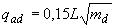 где L - общая длина самотечных трубопроводов до рассчитываемого сооружения (створа трубопровода), км;md - величина максимального суточного количества осадков, ммВ посёлке Сорум организована одна система централизованного водоотведения – фекальная, с отведением хозяйственно-бытовых стоков на очистные сооружения, далее в болото без названия и речей Чирьча (Чирча). Дождевая канализация в сельском поселении Сорум– не предусмотрена.При проведении технического обследования было проверена возможность попадания неорганизованного стока (сточных вод, поступающих по поверхности рельефа местности) в системы централизованного водоотведения на территории сельского поселения Сорум, через неплотности в люках смотровых колодцев на сетях канализации. Выявлено, что в системы водоотведения, обслуживаемые Сорумским ЛПУ МГ ООО «Газпром трансгаз Югорск» – неорганизованный сток не попадает.Сведения об оснащенности зданий, строений, сооружений приборами учёта принимаемых сточных вод и их применении при осуществлении коммерческих расчетовПо данным, предоставленным организацией, занятой в сфере водоотведения сельского поселения Сорум – Сорумского ЛПУ МГ ООО «Газпром трансгаз Югорск», а также на основании результатов проведенного технического обследования выявлено, что на очистных сооружениях КОС-400 ведется учёт сточных вод. Способ учёта сточных вод – ВЗЛЕТ ЭРСВ-510.Расчет поступления сточных вод производится по приборам воды, либо расчетным метом, с учетом нормативов потребления (обеспечения) коммунальных услуг, утвержденных Приказом Департамента жилищно-коммунального комплекса и энергетики Ханты-Мансийского Автономного Округа – Югры от 11.11.2013 № 22-нп «Об установлении нормативов потребления коммунальных услуг по холодному и горячему водоснабжению и водоотведению на территории Ханты-Мансийского Автономного Округа – Югры».Результаты ретроспективного анализа за последние 10 лет балансов поступления сточных вод в централизованную систему водоотведения по технологическим зонам водоотведения и по поселениям, городским округам с выделением зон дефицитов и резервов производственных мощностейРетроспективные балансы водоотведения представлены в таблице 43.Таблица 43 – Ретроспективные балансы водоотведенияПрогнозные балансы поступления сточных вод в централизованную систему водоотведения и отведения стоков по технологическим зонам водоотведения на срок не менее 10 лет с учетом различных сценариев развития муниципального образованияПрогнозный баланс поступления сточных вод в централизованную систему водоотведения и отведения стоков по технологическим зонам водоотведения с.п. Сорум представлен в таблице 44.Таблица 44 – Прогнозные балансы поступления сточных вод в централизованную систему водоотведения и отведения стоковПрогноз объема сточных водСведения о фактическом и ожидаемом поступлении сточных вод в централизованную систему водоотведенияСведения о фактическом и ожидаемом поступлении сточных вод в централизованную систему водоотведения с.п. Сорум приведены в таблице 44.Производственные показатели Сорумского ЛПУ МГ по водотведению представлены в таблице 45.Таблица 45 – Производственные показатели Сорумского ЛПУ МГ по водотведениюОписание структуры централизованной системы водоотведения (эксплуатационные и технологические зоны)На перспективу до 2029 года включительно в с.п. Сорум изменений эксплуатационных и технологических зон в централизованной системе водоотведения не предполагается.На момент актуализации Схемы водоснабжения и водоотведения в с.п. Сорум деятельность по приёму, транспортировке и очистке сточных вод осуществляет Сорумское ЛПУ МГ.Расчёт требуемой мощности очистных сооружений исходя из данных о расчетном расходе сточных вод, дефицита (резерва) мощностей по технологическим зонам сооружений водоотведения с разбивкой по годамВ таблице 46 представлен расчёт требуемой мощности очистных сооружений исходя из прогнозных объёмов поступления стоков на очистные сооружения.Таблица 46 – Требуемая мощность очистных сооружений исходя из прогнозных объёмов поступления стоков на очистные сооруженияРезультаты анализа гидравлических режимов и режимов работы элементов централизованной системы водоотведенияВ ходе разработки схемы водоотведения была создана электронная модель в программно-расчетном комплексе ZuluDrain компании «Политерм», с помощью которой осуществлен гидравлический расчет сетей водоотведения, в результате которого определены расчетные гидравлические параметры работы сетей, которые указывают на наличие достаточной пропускной способности систем водоотведения. Более подробные сведения об электронной модели представлены в 3 главе настоящей схемы.Система водоотведения городского округа в целом обеспечивает прием стоков от населения и предприятий. В то же время, фактически состояние отличается от расчетного в связи с большой заиленностью и зажиренностью коллекторов, что приводит к снижению пропускной способности.Анализ резервов производственных мощностей очистных сооружений системы водоотведения и возможности расширения зоны их действияРезервы производительности очистных сооружений определен в п. 2.3.3 настоящей схемы.Предложения по строительству, реконструкции и модернизации (техническому перевооружению) объектов централизованной системы водоотведенияОсновные направления, принципы, задачи и плановые значения показателей развития централизованной системы водоотведенияПринципами развития централизованной системы водоотведения с.п. Сорум:постоянное улучшение качества предоставления услуг водоотведения потребителям (абонентам);улучшение качества очистки сточных вод на ОСК, обеспечение соответствия состава сброса действующим нормативам;удовлетворение потребности в обеспечении услугой централизованного водоотведения новых объектов капитального строительства;постоянное совершенствование системы водоотведения путем планирования, реализации, проверки и корректировки технических решений и мероприятий.Основными задачами, решаемыми в схеме водоотведения, являются:обновление и строительство канализационной сети с целью повышения надежности и снижения количества отказов системы;повышение энергетической эффективности системы водоотведения;строительство сетей и сооружений для отведения сточных вод с отдельных территорий, не имеющих централизованного водоотведения с целью обеспечения доступности услуг водоотведения для всех жителей поселения;реконструкция канализационных очистных сооружений;обеспечение доступа к услугам водоотведения новых потребителей.В соответствии с постановлением Правительства РФ от 05.09.2013 № 782 «О схемах водоснабжения и водоотведения» (вместе с «Правилами разработки и утверждения схем водоснабжения и водоотведения», «Требованиями к содержанию схем водоснабжения и водоотведения») к целевым показателям развития централизованных систем водоотведения относятся:показатели надежности и бесперебойности водоотведения;показатели качества обслуживания абонентов;показатели качества очистки сточных вод;показатели эффективности использования ресурсов при транспортировке сточных вод; соотношение цены реализации мероприятий инвестиционной программы и их эффективности - улучшение качества воды; иные показатели, установленные федеральным органом исполнительной власти, осуществляющим функции по выработке государственной политики и нормативно-правовому регулированию в сфере жилищно-коммунального хозяйства.Плановые показатели развития системы водоотведения с.п. Сорум представлены в таблице 47.Таблица 47 – Плановые показатели развития системы водоотведения с.п. СорумЦелевые показатели энергосбережения и повышения энергетической эффективности, достижение которых должно быть обеспечено в ходе реализации программ организаций, осуществляющих деятельность в сфере водоотведения представлены в таблице 48.Таблица 48 – Целевые показатели энергосбережения и повышения энергетической эффективности, достижение которых должно быть обеспечено в ходе реализации программ организаций, осуществляющих деятельность в сфере водоотведенияПеречень основных мероприятий по реализации схем водоотведения с разбивкой по годам, включая технические обоснования этих мероприятийВ целях реализации схемы водоотведения с.п. Сорум необходимо выполнить комплекс мероприятий, направленных на обеспечение в полном объёме необходимого резерва мощностей инженерно-технического обеспечения для развития объектов капитального строительства и подключение новых абонентов на территориях перспективной застройки и повышение надёжность систем жизнеобеспечения.Для обеспечения устойчивого развития территорий и достижения комфортной среды проживания проектом предусматривается централизованная система водоотведения.Проектом предусматривается строительство КОС 719 м3/сут, строительство ГКНС производительностью 60 м3/ч, строительство напорных коллекторов – 800 м, строительство самотечных канализационных сетей 3500 м и реконструкция изношенных канализационных сетей – 1800 м.Строительство хозяйственно-фекальной канализации рекомендуется выполнить из полиэтиленовых труб по ГОСТ 18599-2001. Межгосударственный стандарт. Трубы напорные из полиэтилена. Технические условия согласно СП 32.13330.2012. Свод правил. Канализация. Наружные сети и сооружения. Актуализированная редакция СНиП 2.04.03-85.Сети канализации следует прокладывать с учетом существующих сетей и рельефа местности, которые обеспечат оптимальный отвод сточных вод. Трассировка сетей водоотведения уточняется на стадии рабочего проектирования.Объем сточных вод от проектного квартала принять в соответствии согласно СП 31.13330.2012. «Водоснабжение. Наружные сети и сооружения. Актуализированная редакция СНиП 2.04.02-84*» без учета расхода воды на полив территорий и зеленых насаждений.Размещение проектных коллекторов и выбор трассировки канализационных сетей предусмотрено согласно СП 32.13330.2012. Пропускная способность сетей уточняется на стадии рабочего проектирования в зависимости от собираемых объемов сточных вод с рассматриваемой территории.Перечень проектов по новому строительству, реконструкции сооружений и головных насосных станций системы водоотведения с.п. Сорум представлен в таблице 49.Перечень проектов по новому строительству, реконструкции и модернизация линейных объектов системы водоотведения с.п. Сорум представлен в таблице 49.Таблица 49 – Перечень проектов по новому строительству, реконструкции сооружений и головных насосных станций системы водоотведения с.п. СорумТаблица 50 – Перечень проектов по новому строительству, реконструкции и модернизация линейных объектов системы водоотведения с.п. СорумТехнические обоснования основных мероприятий по реализации схем водоотведенияТехническими обоснованиями мероприятий являются:– дальнейшее возможное перспективное обеспечение надежности водоотведения путем организации возможности перераспределения потоков сточных вод между технологическими зонами сооружений водоотведения, после окончания срока окупаемости предложений;– сокращение сбросов и возможная организация возврата очищенных сточных вод на технические нужды.– расширение зоны охвата централизованным водоотведением на территориях новой застройки.Технические обоснования основных мероприятий по реализации схем водоотведения представлены в табицах 49-50.Сведения о вновь строящихся, реконструируемых и предлагаемых к выводу из эксплуатации объектах централизованной системы водоотведенияСведения о вновь строящихся, реконструируемых объектах системы водоотведения представлены в таблицах 49-50.Сведения о развитии систем диспетчеризации, телемеханизации и об автоматизированных системах управления режимами водоотведения на объектах организаций, осуществляющих водоотведениеСтабильность жизнедеятельности сельского поселения и комфортность проживания во многом зависят от стабильного и надежного энергоснабжения, тепло и водоснабжения, своевременного водоотведения. Именно поэтому жизнеобеспечению с.п. Сорум должно уделяться особое внимание, и соответствующими организациями принимаются все меры по поддержанию и усовершенствованию технологических процессов.Особое место в реализации мероприятий по внедрению систем автоматизированного управления технологическим процессом занимает реконструкция водоочистных сооружений.Администрацией с.п. Сорум не была предоставлена информация о диспетчеризации, телемеханизации и систем управления режимами водоснабжения на объектах организаций, осуществляющих водоснабжение.Описание вариантов маршрутов прохождения трубопроводов (трасс) по территории муниципального образования, расположения намечаемых площадок под строительство сооружений водоотведения и их обоснованиТрассы проектируемых сетей водоотведения не выходят за пределы с.п. Сорум, представлены на отдельных листах и в электронной модели, являющихся неотъемлемой частью настоящей схемы.Маршруты реконструируемых участков сетей водоотведения остаются без изменения. Маршруты участков сетей, предлагаемых к строительству, проложены с учетом требований СП 42.13330.2011 «Градостроительство. Планировка и застройка городских и сельских поселений» и СП 32.13330.2012 «Канализация. Наружные сети и сооружения» и представлены на макетах и в электронной модели, являющихся неотъемлемой частью данной работы.Границы и характеристики охранных зон сетей и сооружений централизованной системы водоотведенияВ целях обеспечения безопасности населения и в соответствии с Федеральным законом от 30.03.1999 № 52-ФЗ «О санитарно-эпидемиологическом благополучии населения», вокруг объектов и производств, являющихся источниками воздействия на среду обитания и здоровье человека устанавливается специальная территория с особым режимом использования - санитарно-защитная зона, размер которой обеспечивает уменьшение воздействия загрязнения на атмосферный воздух (химического, биологического, физического) до значений, установленных гигиеническими нормативами. По своему функциональному назначению санитарно-защитная зона является защитным барьером, обеспечивающим уровень безопасности населения при эксплуатации объекта в штатном режиме.Границы и характеристики охранных зон сетей и сооружений централизованной системы водоотведения представлены на отдельных листах, и в электронной модели, являющихся неотъемлемой частью настоящей схемы.Границы планируемых зон размещения объектов централизованной системы водоотведенияВсе строящиеся объекты будут размещены на территории с.п. Сорум. Границы планируемых зон размещения объектов централизованных систем водоотведения представлены на отдельных листах, и в электронной модели, являющихся неотъемлемой частью настоящей схемы.Экологические аспекты мероприятий по строительству и реконструкции объектов централизованной системы водоотведенияСведения о мероприятиях, содержащихся в планах по снижению сбросов загрязняющих веществ, программах повышения экологической эффективности, планах мероприятий по охране окружающей средыНеобходимые меры по предотвращению вредного воздействия на водный бассейн при сбросе сточных вод в черте населенного пункта – это снижение массы сброса загрязняющих веществ и микроорганизмов до наиболее жестких нормативов качества воды из числа установленных.Охрана природных вод от загрязнения сточными водами основывается на цели – сохранение и снижение (если это возможно) фонового уровня загрязнения природных водных объектов. Для достижений этой цели каждому водопользователю предлагается процедура расчета нормативно-допустимых сбросов (НДС) загрязняющих веществ со сточными водами исходя из условий недопустимости превышения предельно-допустимых концентраций (ПДК) вредных веществ в водных объектах. При оценке сбросов по очистным сооружениям определяется воздействие на окружающую среду от эксплуатации объектов. При этом учитывается:воздействие на атмосферный воздух;воздействие на поверхностные и подземные воды;воздействие на окружающую среду при обращении с отходами; воздействие на здоровье; воздействие от аварийных ситуаций.Данные виды воздействия носят кратковременный характер, прекращаются после завершения строительных работ и не имеют необратимых последствий для природных экосистем. Однако, учитывая уникальность и особую ценность природных объектов района, проектирование и ведение строительных работ необходимо осуществлять с разработкой и тщательным соблюдением мероприятий по минимизации и предотвращению негативного воздействия. К необратимым последствиям реализации строительных проектов следует отнести:изменение рельефа местности в ходе планировочных работ;изменение гидрогеологических характеристик местности;изъятие озелененной территории под размещение хозяйственного объекта;нарушение сложившихся путей миграции диких животных в ходе размещения линейного объекта;развитие опасных природных процессов в результате нарушения равновесия природных экосистем.Данные последствия минимизируются экологически обоснованным подбором площадки под размещение объекта, проведением комплексных инженерно-экологических изысканий и развертыванием системы мониторинга за состоянием опасных природных процессов, оценкой экологических рисков размещения объекта.Для повышения экологической надежности водоотведения необходимо предусмотреть:установку регулируемых электроприводов на рабочих насосных агрегатах;прокладку резервных коллекторов от КНС из расчета обеспечения 100% подачи канализационных насосных станций по каждому трубопроводу.Данные мероприятия позволят повысить экологическую безопасность близлежащих территорий.В период функционирования объекты канализации, такие, как, например, КНС, КОС, являются источниками выбросов загрязняющих веществ в атмосферу, в том числе специфических дурнопахнущих: сероводород, метан, аммиак, меркаптаны.Сброс хозяйственно-бытовых и производственных сточных вод на территории сельского поселения Сорум производится в водные объекты через систему канализационных сетей и очистные сооружения централизованной системы водоотведения.Отбор проб и проведение анализов сточных вод с КОС для ведения мониторинга сброса в водный объект выполняется аттестованной производственной химической лабораторией группы по охране природы и лабораторному контролю ООО «Газпром трансгаз Югорск» Сорумское ЛПУ МГ. Точкой отбора проб является очистные сооружения.Сведения о применении методов, безопасных для окружающей среды, при утилизации осадков сточных водТрадиционные физико-химические методы переработки сточных вод на очистных сооружениях приводят к образованию значительного количества твердых отходов. Некоторая их часть накапливается уже на первичной стадии осаждения, а остальные обусловлены приростом биомассы за счет биологического окисления углеродсодержащих компонентов в сточных водах. Твердые отходы изначально существуют в виде различных суспензий с содержанием твердых компонентов от 1 до 10 %. По этой причине процессам выделения, переработки и ликвидации ила стоков следует уделять особое внимание при проектировании и эксплуатации комплекса канализационных очистных сооружений.Избыточный активный ил насосами, перекачиваются на обезвоживание. Предусматривается механическая обработка осадков. Обеззараживание осадка сточных вод осуществляется выдерживанием на иловых площадках согласно СанПиН 2.1.7.573-96 «Гигиенические требования к использованию сточных вод и их осадков для орошения и удобрения» (выдерживанием на иловых площадках в условиях: I и II-го климатических районов в течение не менее 3-х лет) и МУ 3.2.1022-01 «Мероприятия по снижению риска заражения возбудителями паразитов». Обезвоженный осадок утилизируется на полигон ТКО.Для уменьшения объема грубых примесей и обезвоженного осадка сточных вод и как следствие снижения вредного воздействия на окружающую среду в проектном решении на реконструкцию КОС необходимо предусмотреть внедрение винтового отжимного гидропресса для обезвоживания отбросов. Внедрение данного мероприятия сокращает объем осадка в 5-10 раз.Оценка потребности в капитальных вложениях в строительство, реконструкцию и модернизацию объектов централизованной системы водоотведенияВ соответствии с действующим законодательством, в объем финансовых потребностей на реализацию мероприятий по реализации схем водоотведения включается весь комплекс расходов, связанных с проведением мероприятий. К таким расходам относятся:проектно-изыскательские работы;строительно-монтажные работы;работы по замене оборудования с улучшением технико-экономических характеристик;приобретение материалов и оборудования;пусконаладочные работы;расходы, не относимые на стоимость основных средств (аренда земли на срок строительства и т.п.);дополнительные налоговые платежи, возникающие от увеличения выручки в связи с реализацией программы.Таким образом, финансовые потребности включают в себя сметную стоимость реконструкции и строительства производственных объектов централизованных систем водоотведения. Кроме того, финансовые потребности включают в себя добавочную стоимость с учетом инфляции, налог на прибыль, необходимые суммы кредитов.Стоимость строительства, реконструкции, модернизации, капитального ремонта сетей водоснабжения рассчитана на основании укрупненных нормативов цен строительства НЦС-2017, утвержденных приказом Министерства строительства и жилищно-коммунального хозяйства РФ от 28.06.2017 № 936/пр.В показателях учтена вся номенклатура затрат, которые предусматриваются действующими нормативными документами в сфере ценообразования для выполнения основных, вспомогательных и сопутствующих этапов работ для строительства наружных сетей водоснабжения и канализации в нормальных (стандартных) условиях, не осложненных внешними факторами.Нормативы разработаны на основе ресурсно-технологических моделей, в основу которых положена проектно-сметная документация по объектам-представителям. Проектно-сметная документация объектов-представителей имеет положительное заключение государственной экспертизы и разработана в соответствии с действующими нормами проектирования.Приведенные показатели предусматривают стоимость строительных материалов, затраты на оплату труда рабочих и эксплуатацию строительных машин (механизмов), накладные расходы и сметную прибыль, а также затраты на строительство временных титульных зданий и сооружений и дополнительные затраты на производство работ в зимнее время, затраты, связанные с получением заказчиком и проектной организацией исходных данных, технических условий на проектирование и проведение необходимых согласований по проектным решениям, расходы на страхование строительных рисков, затраты на проектно-изыскательские работы и экспертизу проекта, содержание службы заказчика строительства и строительный контроль, резерв средств на непредвиденные работы и затраты.Стоимость материалов учитывает все расходы (отпускные цены, наценки снабженческо-сбытовых организаций, расходы на тару, упаковку и реквизит, транспортные, погрузочно-разгрузочные работы и заготовительно-складские расходы), связанные с доставкой материалов, изделий, конструкций от баз (складов) организаций-подрядчиков или организаций-поставщиков до приобъектного склада строительства.Оплата труда рабочих-строителей и рабочих, управляющих строительными машинами, включает в себя все виды выплат и вознаграждений, входящих в фонд оплаты труда.Укрупненными нормативами цены строительства не учтены и, при необходимости, могут учитываться дополнительно: прочие затраты подрядных организаций, не относящиеся к строительно-монтажным работам (командировочные расходы, перевозка рабочих, затраты по содержанию вахтовых поселков), плата за землю и земельный налог в период строительства.Компенсационные выплаты, связанные с подготовкой территории строительства (перенос инженерных сетей и т.д.), а также дополнительные затраты, возникающие в особых условиях строительства (в удаленных от существующей инфраструктуры населенных пунктах, а также стесненных условиях производства работ) следует учитывать дополнительно.При оценке стоимости учтена стоимость демонтажа реконструируемой сети диаметрами до 300 мм с применением коэффициента 1,25, диаметрами от 300 мм – с применением коэффициента 1,5.Расчет произведен исходя из глубины заложения 3 м. Способ производства земляных работ: в застроенной части населенного пункта с вывозом разработанного грунта, с погрузкой и привозом для обратной засыпки на расстояние 5 км;в свободной от застройки местности – работа в отвал.Основные виды работ по устройству сетей водоотведения:земляные работы по устройству траншеи;устройство основания под трубопроводы (щебеночного с водоотливом из траншей при производстве земляных работ);прокладка трубопроводов;установка фасонных частей;установка запорной арматуры;устройство колодцев и камер в соответствии с требованиями нормативных документов, а также их оклеечная гидроизоляция.Перечень проектов по новому строительству, реконструкции сооружений и головных насосных станций системы водоотведения с.п. Сорум представлен в таблице 51.Перечень проектов по новому строительству, реконструкции и модернизация линейных объектов системы водоотведения с.п. Сорум представлен в таблице 52.Объём финансирования мероприятий по реализации Схемы водоотведения до 2029 года включительно составил 313 312,0 тыс. руб.Таблица 51 – Перечень проектов по новому строительству, реконструкции сооружений и головных насосных станций системы водоотведения с.п. СорумТаблица 52 – Перечень проектов по новому строительству, реконструкции и модернизация линейных объектов системы водоотведения с.п. СорумПлановые значения показателей развития централизованной системы водоотведения В соответствии с постановлением Правительства РФ от 05.09.2013 № 782 «О схемах водоснабжения и водоотведения» (вместе с «Правилами разработки и утверждения схем водоснабжения и водоотведения», «Требованиями к содержанию схем водоснабжения и водоотведения») к целевым показателям развития централизованных систем водоотведения относятся:показатели надежности и бесперебойности водоотведения;показатели качества обслуживания абонентов;показатели качества очистки сточных вод;показатели эффективности использования ресурсов при транспортировке сточных вод; соотношение цены реализации мероприятий инвестиционной программы и их эффективности - улучшение качества воды; иные показатели, установленные федеральным органом исполнительной власти, осуществляющим функции по выработке государственной политики и нормативно-правовому регулированию в сфере жилищно-коммунального хозяйства.Плановые показатели развития системы водоотведения с.п. Сорум представлены в таблице 53.Таблица 53 – Плановые показатели развития системы водоотведения с.п. СорумЦелевые показатели энергосбережения и повышения энергетической эффективности, достижение которых должно быть обеспечено в ходе реализации программ организаций, осуществляющих деятельность в сфере водоотведения представлены в таблице 54.Таблица 54 – Целевые показатели энергосбережения и повышения энергетической эффективности, достижение которых должно быть обеспечено в ходе реализации программ организаций, осуществляющих деятельность в сфере водоотведенияПеречень выявленных бесхозяйных объектов централизованной системы водоотведения (в случае их выявления) и перечень организаций, уполномоченных на их эксплуатациюСведения об объекте, имеющем признаки бесхозяйного, могут поступать от исполнительных органов государственной власти Российской Федерации, субъектов Российской Федерации, органов местного самоуправления, а также на основании заявлений юридических и физических лиц, а также выявляться обслуживающей организацией, в ходе осуществления технического обследования централизованных сетей. Эксплуатация выявленных бесхозяйных объектов централизованных систем холодного водоснабжения и (или) водоотведения, в том числе водопроводных и канализационных сетей, путем эксплуатации которых обеспечиваются водоснабжение и (или) водоотведение осуществляется в порядке, установленном Федеральным законом от 07.12.2011 № 416-ФЗ «О водоснабжении и водоотведении».Постановка бесхозяйного недвижимого имущества на учет в органе, осуществляющем государственную регистрацию прав на недвижимое имущество и сделок с ним, признание в судебном порядке права муниципальной собственности на указанные объекты осуществляется структурным подразделением администрации городского округа, осуществляющим полномочия администрации городского округа по владению, пользованию и распоряжению объектами муниципальной собственности городского округа.В с.п. Сорум бесхозяйные объекты водоотведения не выявлены.ТОМ 3: ЭЛЕКТРОННАЯ МОДЕЛЬ СХЕМЫ ВОДОСНАБЖЕНИЯ И ВОДООТВЕДЕНИЯВ ходе актуализации схемы водоснабжения и водоотведения была создана электронная модель в программно-расчетном комплексе ZuluHydro и ZuluDrain компании «Политерм». В качестве основ для разработки электронной модели были использованы спутниковые карты, топографическая съемка местности, данные по водопотреблению каждого абонента, этажность здания, диаметр и длина каждого трубопровода, насосное оборудование ВНС, объем резервуаров, высота резервуаров, насосное оборудование КНС и КОС.Графическое представление объектов централизованной системы водоснабжения и водоотведения с привязкой к топографической основе территории и полным описанием связности объектовИнформационно-графическое описание объектов системы водоснабжения и водоотведения с.п. Сорум в слоях электронной модели (ЭМ) представлены графическим изображением объектов системы водоснабжения и водоотведения с привязкой к топоснове городского округа и полным топологическим описанием связности объектов, а также паспортизацией объектов системы водоснабжения и водоотведения (источников водоснабжения, участков канализационных и водопроводных сетей, оборудования объектов водоснабжения и водоотведения). Основой семантических данных об объектах системы водоснабжения и водоотведения были базы данных и информация, собранная в процессе выполнения анализа существующего состояния системы водоснабжения и водоотведения городского округа. В составе ЭМ существующей системы водоснабжения и водоотведения отдельными слоями представлены: топоснова городского округа; адресный план городского округа; слои, содержащие сетки районирования городского округа; отдельные расчетные слои ZULU по отдельным зонам водоснабжения и водоотведения городского округа; объединенные информационные слои по источникам и потребителям городского округа, созданные для выполнения пространственных технологических запросов по системе в рамках принятой при разработке Схемы водоснабжения и водоотведения сетки расчетных единиц деления городского округа или любых других территориальных разрезах в целях решения аналитических задач.Графическое представление объектов централизованной системы водоснабжения и водоотведения с.п. Сорум с привязкой к топографической основе территории и полным описанием связности объектов представлено на отдельных листах, а также в электронной модели, являющимися неотъемлемой частью настоящей схемы.Описание основных объектов централизованной системы водоснабжения и водоотведенияВ программном комплексе к объектам систем водоснабжения и водоотведения относятся следующие элементы, которые образуют между собой связанную структуру: источник, участок водопроводной и канализационной сети, узел, потребитель. Каждый элемент имеет свой паспорт объекта, состоящий из описательных характеристик. Среди этих характеристик есть как необходимые для проведения гидравлического расчета и решения иных расчетно-аналитических задач, так и чисто справочные. Процедуры технологического ввода позволяют корректно заполнить базу данных характеристик узлов и участков водопроводной и канализационной сети.Система водоснабжения представляет собой инженерную сеть, которая состоит из источников (водозабор, скважины, резервуара чистой воды, контррезервуара, водонапорной башни и так далее.); потребителей (помимо обычных потребителей сюда можно отнести контррезервуары и водонапорные башни, работающие на заполнение); участков водопроводной сети; запорно-регулирующей арматуры, установленной на сети; защитных устройств (обратные клапаны, разрушаемые мембраны и пневмобаков), насосных станций и так далее.Источник – это символьный объект водопроводной сети, моделирующий режим работы водозабора, скважины, резервуара чистой воды, контррезервуара, водонапорной башни. Поступление воды в сеть может обеспечиваться как одним, так и несколькими источниками. При наличии нескольких источников один из них может задавить другой. Возникновение такой ситуации зависит от конфигурации сети, от сопротивлений трубопроводов. В каждом конкретном случае это может показать только расчет. Графический тип объекта - символьный, относится к объектам инженерных сетей и классифицируется как источник.Контррезервуар – это символьный элемент водопроводной сети, который в отличие от водонапорной башни, не имеет опорной конструкции, но устанавливается на возвышенных отметках местности. Графический тип объекта контррезервуар - символьный, относится к объекту инженерных сетей, классифицируется как узел.Водонапорная башня – это символьный элемент водопроводной сети, сооружение в системе водоснабжения для регулирования напора и расхода воды в водопроводной сети, создания её запаса и выравнивания графика работы насосных станций. Графический тип объекта водонапорная башня - символьный, относится к объекту инженерных сетей, классифицируется как узел.Насосная станция – символьный объект водопроводной сети, характеризующийся заданным напором или напорно-расходной характеристикой установленного насоса. Графический тип объекта - символьный, относится к объектам инженерных сетей и классифицируется как узел.Потребитель – это объект, который характеризуется минимальным напором и расчетным расходом сетевой воды. Графический тип объекта - символьный, относится к объектам инженерных сетей и классифицируется как потребитель.Узел (водопроводный колодец, разветвление) - это символьный объект водопроводной сети. Графический тип объекта - символьный, относится к объектам инженерных сетей и классифицируется как узел.Водопроводный колодец с пожарным гидрантом - это символьный объект водопроводной сети. Отличие водопроводного колодца с гидрантом (или с водопроводной колонкой) от простого водопроводного колодца заключается в том, что при наличии гидранта (или колонки) в узле можно задать слив воды из сети. Для этого в исходные данные вносится расчетный расход и минимальный напор воды на объекте. Графический тип объекта - символьный, относится к объектам инженерных сетей и классифицируется как узел.Участок - это линейный объект сети. В ZuluHydro за участок принимается трубопровод, имеющий постоянные гидравлические свойства. Участок сети в расчетах не всегда должен совпадать с участком с точки зрения паспортизации и инвентаризации. Там, где меняются гидравлические свойства, участок обязательно должен быть закончен одним из типовых объектов. Графический тип объекта - линейный, относится к объектам инженерных сетей и классифицируется как участок, отсекающий.Вспомогательный участок – это линейный объект математической модели. Вспомогательный участок (Указатель узла измерения регулятора) при использовании его с регуляторами давления «до себя» и «после себя» указывают место контролируемого параметра. Графический тип объекта - линейный, относится к объектам инженерных сетей и классифицируется как участок, отсекающий.Задвижка – это символьный объект водопроводной сети, являющийся отсекающим устройством. Задвижка кроме двух режимов работы (открыта, закрыта), может находиться в промежуточном состоянии, которое определяется степенью её закрытия. Промежуточное состояние задвижки должно определятся при её режиме работы Открыта. Графический тип объекта - символьный, относится к объектам инженерных сетей и классифицируется как отсекающее устройство.Воздушный колпак - это символьный объект водопроводной сети, предназначенный для защиты водопровода и оборудования от гидравлического удара. Графический тип объекта - символьный, относится к объектам инженерных сетей и классифицируется как узел.Регулятор (давления, расхода) – это объект водопроводной сети, поддерживающий заданное давление (расход) в трубопроводе «до себя» или «после себя». По умолчанию регулятор регулирует значение в том месте, где установлен. С помощью вспомогательного участка регулятор давления, установленный на трубопроводе, может контролировать давление «до себя» или «после себя. Для того чтобы указать как работает регулятор необходимо установить узел контроля (простой узел) и соединить их вспомогательным участком. Графический тип объекта - символьный, относится к объектам инженерных сетей и классифицируется как узел.Локальное сопротивление – это символьный объект водопроводной сети, позволяющий задать дополнительное сопротивление в любой точке сети. Графический тип объекта - символьный, относится к объектам инженерных сетей и классифицируется как узел.Обратный клапан – это символьный объект водопроводной сети, пропускающий воду по трубопроводу только в одном направлении и автоматически закрывающийся при перемене направления потока. Графический тип объекта - символьный, относится к объектам инженерных сетей и классифицируется как узел.Разрушаемая мембрана – это символьный объект водопроводной сети. Мембрана - это защитное устройство, разрушающееся при повышении давления выше определенного предела, для уменьшения последствий гидравлического удара в сети. Графический тип объекта - символьный, относится к объектам инженерных сетей и классифицируется как узел.Система водоотведения представляет собой инженерную сеть, которая состоит из Колодцев, Выпуска, и Участков. Подробнее о каждом объекте рассказывается далее в соответствующих разделах. Математическая модель сети для проведения гидравлических расчетов представляет собой связанный граф, где дугами являются участки сети, а узлами узловые объекты инженерной сети: в основном колодцы, и выпуск.Колодец – это условное название символьного узлового объекта сети водоотведения, характеризующийся местным сопротивлением, глубиной лотка и входящим расходом сточных вод. Если входящий расход для этого объекта не задан, то это может быть смотровой, перепадной, промывной, поворотный колодец. Таким образом этот элемент используется для соединения участков между собой.Выпуск – это символьной узловой объект сети водоотведения, функцией которого является обеспечение сброса стоков. Условно говоря это могут быть очистные сооружения или КНС. Выпуск является конечным объектом сети водоотведения. В этот элемент могут входить несколько участков, но направление обязательно должно быть правильным.Участок канализационной сети – это линейный объект, который характеризуется диаметром, расходом, уклоном, начальным и конечным отметками лотка. Участок- он же коллектор, канал. ZuluDrain за участок принимается трубопровод, имеющий постоянные гидравлические свойства. Участок сети в расчетах не всегда должен совпадать с участком с точки зрения паспортизации и инвентаризации. Там, где меняются гидравлические свойства, участок обязательно должен быть закончен одним из типовых объектов.Насос – это линейный объект, который является участком, соединяющим два колодца. Напорный участок – это линейный объект, моделирующий работу напорного участка канализационной сети.Описание реальных характеристик режимов работы централизованной системы водоснабжения и водоотведения (почасовые зависимости расход/напор для всех насосных станций и диктующих точек сети в часы максимального, минимального и среднего водоразбора в зависимости от сезона) и ее отдельных элементовНасосное оборудование можно моделировать несколькими способами: как идеальное устройство, которое изменяет напор в трубопроводе на заданную величину, как устройство, работающее с учетом реальной напорно-расходной характеристики, а также как устройство, держащее после себя указанное давление.На момент актуализации Схемы используется модель идеального насоса. Идеальный насос перекачивает любой расход, поступающий в начальный колодец, и обеспечивает подъем сточных вод до необходимого уровня.Описание реальных характеристик режимов работы централизованной системы водоснабжения и водоотведения (почасовые зависимости расход/напор для всех насосных станций и диктующих точек сети в часы максимального, минимального и среднего водоразбора в зависимости от сезона) и ее отдельных элементов представлено в электронной модели.Моделирование всех видов переключений, осуществляемых на водопроводных сетях (изменение состояния запорно-регулирующей арматуры, включение, отключение, регулирование групп насосных агрегатов, изменения установок регуляторов), в том числе переключения абонентов между станциями подготовки воды питьевого качестваНаряду с обычным для ГИС разделением объектов на контуры, ломаные, комбинированные контуры, комбинированные ломаные, ZuluGIS поддерживает линейно-узловую топологию, что позволяет моделировать инженерные сети. Система ZuluGIS позволяет создавать классифицируемые объекты, имеющие несколько режимов (состояний), каждое из которых (состояний) имеет свой стиль отображения на карте (схеме). При этом ввод сетей производится с автоматическим кодированием топологии. Нарисованная на экране сеть сразу готова для топологического анализа (информация о связях между объектами заносится автоматически). В системе предусмотрены средства редактирования инженерных сетей, включающие возможность создания объектов инженерной сети, нанесения сети на карту, а также контроля действий пользователя при определении компонентов сети или изменении ее конфигурации.Моделирование переключений позволяет отслеживать программой состояние запорно-регулирующей арматуры и насосных агрегатов в базе данных описания водопроводной сети. Любое переключение на схеме водопроводной сети влечет за собой автоматическое выполнение гидравлического расчета и, таким образом, в любой момент времени пользователь видит тот гидравлический режим, который соответствует текущему состоянию всей совокупности запорно-регулирующей арматуры и насосных агрегатов на схеме водопроводной сети.Пакет ZuluHydro позволяет осуществить расчет коммутационных задач. Целью расчета коммутационных задач является анализ отключений, переключений, поиск ближайшей запорной арматуры, отключающей участок от источников, или полностью изолирующей участок и т.д.Анализ переключений позволяет рассчитать изменения в сети вследствие отключения или изолирования заданных объектов сети (участков, арматуры и т.д). Также производится расчет объемов внутренних систем теплопотребления и нагрузок на системы теплопотребления при данных изменениях в сети. Виды переключений:Включить - режим объекта устанавливается на «Включен».Выключить - режим объекта устанавливается на «Выключен».Изолировать от источника - режим объекта устанавливается на «Выключен». При этом автоматически добавляется в список и переводится в режим отключения вся изолирующая объект от источника запорная арматура. Отключить от источника - режим объекта устанавливается на «Выключен». При этом автоматически добавляется в список и переводится в режим отключения вся отключающая объект от источника запорная арматура.Сведения о паспортизации объектовПакеты программ ZuluHydro и ZuluDrain позволяют создать расчетную математическую модель сети, выполнить паспортизацию сети, и на основе созданной модели решать информационные задачи, задачи топологического анализа, и выполнять различные гидравлические расчеты.Для удобства анализа результатов расчета можно выводить атрибутивные данные по объектам на карту. Одновременно на карту можно выводить надписи по всем объектам, для каждого типа по своему шаблону. Надпись может быть по-разному расположена относительно объекта, сориентирована под произвольным углом и иметь различные стили.В надписи по одному объекту могут участвовать значения разных его полей, которые можно выводить в одну или несколько строк, сопровождая каждое из полей своим шрифтом, цветом, префиксом и постфиксом. Можно выводить надписи по всем объектам, для каждого типа по своему варианту. Также имеется возможность одновременно подключать к каждому типу объектов слоя сразу несколько вариантов надписей.Пространственная привязка объектов водопроводных, канализационных сетей к географическим координатамZuluGIS и ZuluServer реализуют спецификации WMS 1.1.1, WMS 1.3.0, (Open GIS Consortium – OGC). Это позволяет получать информацию с картографических серверов, которые поддерживают данные протоколы.Система позволяет получать и отображать на карте пространственные данные с web-серверов, поддерживающих спецификации WMS (Web Map Service), разработанные Open Geospatial Consortium (OGC).WMS позволяет получить доступ к картам и данным через локальную сеть или через интернет с удаленных серверов, которые тоже удовлетворяют данным спецификациям. Данная протокол был разработан консорциумом открытых ГИС (Open GIS Consortium – OGC).Данные WMS сервера подключаются к системе в виде особого слоя ZuluGIS (слой WMS). Этот слой может отображаться на карте в различных комбинациях с любыми другими слоями.Описание единиц административного деления земельных участков с возможностью формирования и генерации пространственных запросов и отчетов по системе водоснабжения и водоотведенияZulu позволяет проводить анализ данных, включая пространственные (геометрия, площадь, длина, периметр, тип объекта, режим, цвет, текст и др.).Система позволяет делать произвольные выборки данных по заданным условиям с возможностью выделения объектов, сохранение результатов в таблицы, экспорта в Microsoft Excel.В пространственных запросах могут одновременно участвовать графические и семантические данные, относящиеся к разным слоям.Запросы могут формироваться прямо на карте, в окнах семантической информации, специальных диалогах-генераторах запросов, либо в виде запроса SQL с использованием расширения OGC.Выполнение гидравлического расчета сетей любой степени закольцованности, в том числе гидравлического расчета при совместной работе нескольких источников на единую сетьПрограммно-расчетный комплекс ZuluHydro предназначен для выполнения расчетов систем водоснабжения и решения на их базе различного рода задач. Расчету подлежат тупиковые и кольцевые сети водоснабжения, в том числе с повысительными насосными станциями и дросселирующими устройствами, работающие от одного или нескольких источников. Расчеты работают в тесной интеграции с геоинформационной системой и выполнены в виде модуля расширения ГИС. Сеть весьма просто и быстро заноситься в ГИС с помощью мышки или по координатам. При этом сразу формируется расчетная модель. Остается лишь задать расчетные параметры объектов и нажать кнопку выполнения расчета.Поверочный расчет водопроводной сетиЦелью поверочного расчета является определение потокораспределения в водопроводной сети, подачи и напора источников при известных диаметрах труб и отборах воды в узловых точках.При поверочном расчете известными величинами являются:Диаметры и длины всех участков сети и, следовательно, их гидравлических сопротивлений;Фиксированные узловые отборы воды;Напорно-расходные характеристики всех источников;Геодезические отметки всех узловых точек.В результате поверочного расчета определяются:Расходы и потери напора во всех участках сети;Подачи источников;Пьезометрические напоры во всех узлах системы.К поверочным расчетам следует отнести расчет системы на случай тушения пожара в час наибольшего водопотребления и расчеты сети и водопроводов при допустимом снижении подачи воды в связи с авариями на отдельных участках. Эти расчеты необходимы для оценки работоспособности системы в условиях, отличных от нормальных, для выявления возможности использования в этих случаях запроектированного насосного оборудования, а также для разработки мероприятий, исключающих падение свободных напоров и снижение подачи ниже предельных значений.Конструкторский расчет водопроводной сетиЦелью конструкторского расчета тупиковой и кольцевой водопроводной сети является определение диаметров трубопроводов, обеспечивающих пропуск расчетных расходов воды с заданным напором.Под расчетным режимом работы сети понимают такие возможные сочетания отбора воды и подачи ее насосными станциями, при которых имеют место наибольшие нагрузки для отдельных сооружений системы, в частности водопроводной сети. К нагрузкам относят расходы воды и напоры (давления).Водопроводную сеть, как и другие инженерные коммуникации, необходимо рассчитывать во взаимосвязи всех сооружений системы подачи и распределения воды.Расчет водопроводной сети производится с любым набором объектов, характеризующих систему водоснабжения, в том числе и с несколькими источниками.Моделирование всех видов переключений, в том числе переключений нагрузок между источникамиКоммутационные задачи предназначены для анализа изменений вследствие отключения задвижек или участков сети. В результате выполнения коммутационной задачи определяются объекты, попавшие под отключение. При этом производится расчет объемов воды, которые возможно придется сливать из трубопроводов водопроводной сети. Результаты расчета отображаются на карте в виде тематической раскраски отключенных участков и потребителей и выводятся в отчет.При анализе переключений определяется, какие объекты попадают под отключения, и включает в себя:вывод информации по отключенным объектам сети;расчет суммарных объемов воды;отображение результатов расчета на карте в виде тематической раскраски;вывод табличных данных в отчет, с последующей возможностью их печати, экспорта в формат MS Excel или HTML.При проведении поверочного расчета имеется возможность назначать места разрывов на участках трубопроводов, не изменяя базовой топологии сети.Расчет балансов по источникам и территориальному признакуРасчет балансов по источникам в модели водопроводных сетей городского округа организован по принципу того, что каждый источник привязан к своему административному району. В результате получается расчет балансов по источникам водоснабжения и по территориальному признаку.Расчет потерьПотери напора определяются по результату поверочного расчета.К началу выполнения гидравлического расчета считаются известными:сопротивления участков водопроводной сети;расходы в узлах сети;действующие напоры на источниках и насосных станциях.Для вычисления искомых величин используются законы Кирхгофа:Сумма расходов, втекающих в каждый узел равна нулю (или утечке);Сумма падений давления на всех участках замкнутого цикла равна нулю (или сумме действующих напоров).Местные потери напора обуславливаются преодолением местных сопротивлений, создаваемых фасонными частями, арматурой и прочим оборудованием трубопроводных сетей. Потери напора в местных сопротивлениях вычисляются по формуле Вейсбаха.Групповые изменения характеристик объектов (участков сетей, потребителей) по заданным критериям с целью моделирования различных перспективных вариантовВнести изменения характеристик объектов возможно несколькими способами:в окне семантической информации через вкладку Текущая запись;в окне семантической информации через вкладку База;в окне семантической информации с помощью запросов;используя SQL запросы.C помощью запросов можно:занести одинаковые данные одновременно для группы объектов;производить копирование данных из одного поля в другое для группы объектов;произвести выборку данных из базы в соответствии с заданными условиями;и т.д.Любая запись в строке запроса поля БД интерпретируется как условие соответствия значения выбранного поля значению, введенному в строке. На одной строке может быть записано несколько условий, которые отделяются друг от друга запятой: <Выражение 1>,< Выражение 2>,< Выражение3>. Если условия записаны сразу в нескольких полях запроса, то при формировании строк ответа эти условия объединяются логической функцией И (AND).ИдентификаторыЭто поля базы данных. При этом каждое поле имеет свой псевдоним, который можно использовать при написании запросов. Например, F4 + F5, т.е. выбрать те записи, у которых значение поля равно сумме полей с псевдонимами F4 и F5.КонстантыИспользуют для сравнения со значениями в полях таблиц, могут быть строковыми, числовыми. Тип константы (значение, с которым необходимо сравнивать значения в поле таблицы) должен совпадать с типом данных в этом поле. Т. е., если поле является числовым, то и сравнивать нужно с числом. В противном случае возникает сообщение о несоответствии типов.ФункцииВстроенные функции системы, такие как суммирование, нахождение минимального, максимального значения и т. д. Следует учитывать, что такие функции, как нахождение среднего, минимального или максимального значения можно применять только к числовым полям. В противном случае появляется сообщение о несоответствии типов.ОператорыАрифметические операции: +, -, *, /.Операции сравнения: =,<,>,<=,>=.Логические операции: AND, OR, NOT.Запрос к базе данных набирается в виде условий отбора соответствующих полей. Для числовых полей условие отбора может содержать просто число (при проверке на равенство), а также операторы сравнения (> – больше, < – меньше, >= – больше либо равно, <= – меньше либо равно, <> – не равно).Операторы и функции могут отображаться как на русском, так и на английском языке. Для того, чтобы настроить язык отображения надо в окне семантической информации сделать щелчок правой кнопкой мыши, в появившемся контекстном меню выбрать пункт Язык ключевых слов и выбрать нужный язык.Расчет и отображение сравнительных пьезометрических графиков для разработки и анализа сценариев перспективного развития водопроводных и канализационных сетейПьезометрический график является одним из основных инструментов анализа результатов расчетов для водопроводных сетей. Этот график изображает линию изменения давления в узлах сети по выбранному маршруту, например, от источника до потребителя.Пьезометрический график в системе строится по маршруту. Маршрут указывается автоматически, достаточно определить его начальный и конечный узлы. Если путей от одного узла до другого может быть несколько, то по умолчанию путь выбирается самый короткий, в том случае если нужен другой путь, то надо указать промежуточные узлы.Перепроецирование данных на «лету» из одной системы координат в другуюВ системе ZuluGIS для перехода от одной системы координат к другой могут использоваться команды:для растрового слоя- Растр|Перепроецировать;для векторного слоя- Карта|Операции|Перепроецировать слои.В настройках структуры слоев карт в ZuluGIS задается проекция и система координат, в которой хранятся пространственные данные этого слоя. Эта проекция называется проекцией хранения данных. Проекция хранения данных выбирается в соответствии с проекцией исходных данных, на базе которых формируются объекты слоя (печатные карты, геодезическая съемка местности и прочие).В параметрах карты задается проекция, используемая для отображения картографических данных на экране. Эта проекция называется проекцией отображения.При выводе на экран данные, хранимые в слоях карты, «на лету» преобразуются из проекции хранения заданной для слоя в проекцию отображения данной карты. При сохранении данных в слое производится обратное преобразование – из проекции отображения в проекцию хранения данных слоя. Таким образом, возможно хранение данных в одной проекции, а отображение в другой, причем в одной карте могут содержаться слои с разными проекциями хранения данных, а данные одного слоя могут отображаться в разных картах в разных проекциях отображения. Также поддерживается перепроецирование пространственных данных в слоях из одной проекции, в другую.Допускается преобразование карт, выполненных в локальной системе декартовых координат в географическую систему координат если известны параметры перехода в соответствующую систему координат.Изменение внешнего вида объектов в зависимости от их семантических характеристик или масштаба представления карты, в том числе возможность изменения внешнего вида выбранных объектов не зависимо от графических характеристик слояПри создании слоя водопроводной сети, он создаётся с заранее определенной стандартной структурой: символами, базами данных, типовыми объектами водопроводной сети и режимами их работы. Редактирование структуры слоя позволяет настроить внешний вид объектов водопроводной сети или добавить новые режимы работы для существующих объектов. Любое редактирование структуры слоя происходит через редактор структуры слоя.Редактор структуры слоя позволяет:создать, удалить или отредактировать символ;импортировать символ из другого слоя;создать новые типовые объекты;создавать новые режимы для объектов водопроводной сети;поменять размеры символов водопроводной сети;поменять внешний вид символов водопроводной сети;импортировать типы и режимы из других слоев;распечатать список объектов, входящих в структуру слоя.Размеры символов задаются в относительных единицах, поэтому заранее неизвестно, какого размера они будут на той или иной карте, так как слой может создаваться для масштабов области, города, квартала, помещения. Для регулирования размеров символов на карте вводится масштабирующий отображение символов коэффициент, который задается в строке Размер. Чем больше значение коэффициента, тем крупнее будут выглядеть символы на карте (при одном и том же масштабе карты).Получение информации об объекте при выборе его курсором мыши, хранение, манипулирование и управление даннымиДля получения информации об объекте необходимо его активировать. Под активизацией объекта подразумевается перевод одного из объектов слоя в активный режим, отображаемый на карте миганием. Для того чтобы выделить («замигать») объект активного слоя с карты нужно: Выбрать режим активизации объекта. Подвести курсор мыши к объекту (объект должен находиться в активном слое) и щелкнуть левой клавишей мыши. В строке состояния внизу экрана отобразится значение ключа (ID) указанного объекта. Если в данный момент открыта панель свойств системы (Окно|Панель свойств…), то в ней отобразятся общие параметры активизированного объекта в зависимости от его графического и структурного типа.Для хранения семантической информации ZuluGIS может использовать различные источники табличных данных. Это могут быть как коммерческие, так и бесплатные клиент-серверные СУБД: Microsoft SQL Server, Oracle, Sybase, PostgreSQL, MySQL, Линтер, и т.д.; файл-серверные СУБД: SQLite, MS Access, Paradox, dBase; другие источники, поддерживающие ODBC или ADO соединения. В поставку ZuluGIS входит бесплатная СУБД Microsoft SQL Server Express LocalDB. Для удобства и единообразия доступа к семантическим данным ZuluGIS описывает подключения к различным СУБД в виде своих «источников данных». Подобно источникам данных ODBC DSN или связям с данными OLEDB UDL эти источники данных можно использовать при добавлении таблиц в базу данных или выборе таблиц для других операций. Источники данных могут использоваться как локально в однопользовательской версии ZuluGIS, так и на ZuluServer.Физически файлы таблиц могут располагаться в удобном для пользователя месте (на сервере, на локальной машине в отдельном каталоге, в том же каталоге, что и файлы графической базы данных). Желательно чтобы файл описателя базы данных хранился в том же каталоге, что и файл графической базы данных. Описатель базы данных ZuluGIS хранит следующую информацию: список таблиц, участвующих в запросе;если необходимо- набор Справочников;набор запросов, задающих правила выбора значений из таблиц и содержащих ссылки на таблицы, из которых выполняется выборка, связи между таблицами, набор полей для вывода с пользовательскими названиями; если необходимо- набор форм для разного отображения информации.Система позволяет производить различные выборки, необходимые для формирования отчетов. Это возможно, как с помощью встроенных запросов, через окно семантической информации, так и с помощью SQL запросов. Работа с картами в местной и географической системах координатРабота с географическими координатами и проекциямиВ программе Zulu работа с пространственными данными может проводиться не только в локальной системе декартовых координат, но и в различных географических системах координат. Поддерживается создание карт в таких проекциях, отображение (с возможностью данные заданные в одной проекции показывать в другой проекции), импорт пространственных данных в форматах других систем (MapInfo, OziExplorer) c учетом системы координат и преобразование карт из локальной системы координат в географическую.Система поддерживает более 180 датумов, в том числе ПЗ-90, СК-42, СК-95 по ГОСТ Р 51794-2001, WGS 84, WGS 72, Пулково 42, NAD27, NAD83, EUREF 89. Список поддерживаемых датумов будет расширяться.Система предлагает набор предопределенных систем координат. Кроме того, пользователь может задать свою систему координат с индивидуальными параметрами для поддерживаемых системой проекций. В частности, эта возможность позволит, при известных параметрах (ключах перехода), привязывать данные, хранящиеся в местной системе координат, к одной из глобальных систем координат.Формирование пространственных запросов, в которых одновременно участвуют графические и семантические данные, относящиеся к разным слоямВ системе предусмотрено три режима выполнения пространственных запросов:- Выборка данных по условию, с использованием внутреннего языка запросов; -Формирование групп объектов по условию, с использованием внутреннего языка запросов; -Выборка данных по запросу SQL с использованием расширения OGC.Организация данных Данные организованы в виде проекта, состоящего из нескольких карт. Которые, в свою очередь, состоят из любого количества слоев. Система работает со слоями следующих типов:-Векторные слои-Растровые слои-Слои рельефа-Слои WMS-Слои Tile-серверовСлои, отображаемые в одной карте, могут находиться либо локально на компьютере, либо являться слоями одного или нескольких серверов ZuluServer, либо на серверах других производителей.Векторный слой Типы векторных данных: точка (символ), линия, полилиния, поли-полилиния, полигон, поли-полигон, текстовый объект.Редакторы символов, стилей линий и стилей заливок дают возможность задавать любые параметры отображения объектов. Для организации данных слоя можно создавать классификаторы, группирующие векторные данные по типам и режимам. Каждый тип данных внутри слоя может иметь собственную семантическую базу данных.Растровый слой Zulu обеспечивает работу с большим количеством растровых объектов (несколько тысяч).Привязка растра к местности производится по точкам. Доступно задание видимой области (отсечение зарамочного оформления без преобразования растра).Корректировка растра возможна методами: "резиновый лист", аффинное преобразование, полиномиальное второй степени. Географические проекции Zulu может работать как в локальной системе координат (план-схема), так и в одной из географических проекций.При известных параметрах (ключах перехода), можно привязывать данные, хранящиеся в местной системе координат, к одной из глобальных систем координат.Генератор запросов Позволяет:- проводить анализ данных, включая пространственные (геометрия, площадь, длина, периметр, тип объекта, режим, цвет, текст и др.),- делать произвольные выборки данных по заданным условиям с возможностью выделения объектов,- сохранять результаты запросов в таблицы, их экспортировать.В пространственных запросах могут одновременно участвовать графические и семантические данные, относящиеся к разным слоям.  Электронная модель инженерной сети Наряду с обычным для ГИС разделением объектов, Zulu поддерживает линейно-узловую топологию, что позволяет моделировать инженерные и другие сети. Топологическая модель представляет собой граф сети, узлами которого являются точечные объекты (колодцы, источники, задвижки, рубильники, перекрестки, потребители и т.д.), а ребрами графа являются линейные объекты (кабели, трубопроводы, участки дорожной сети и т.д.)Программа автоматически создает математическую модель сети непосредственно в процессе ввода графической информации. Используя модель сети, можно решать ряд топологических задач:поиск кратчайшего пути, анализ связности, анализ колец, анализ отключений, поиск отключающих устройств и т.д.Модель сети Zulu является основой для работы модулей расчетов инженерных сетей.Слой рельефа Одним из векторных слоев может быть слой рельефа местности. По данным изолиний и высотных отметок строится триангуляция, которая сохраняется в слое рельефа. Модель рельефа позволяет решать следующие задачи:- определение высоты местности в любой точке в границах триангуляции, - вычисление площади поверхности заданной области,- вычисление объема земляных работ по заданной области,- построение изолиний с заданным шагом по высоте,- построение зон затопления,- построение растра высот,- построение продольного профиля (разреза) по произвольно заданному пути.Различные способы отображение слоя рельефа: триангуляционная сетка, отмывка рельефа с заданным направлением, высотой и углом освещения, экспозиция склонов, отображение уклонов.Псевдо-3D В этом режиме полигональные объекты отображаются в виде призм, боковые грани которых пропорциональны заданной высоте. Высоты задаются в одном из полей семантической базы данных. Можно регулировать наклон объектов, окраску боковых граней и ребер. Печать Печать карт производится с разными настройками. Задаются слои для печати, область печати, масштаб, количество страниц, формат и ориентация бумаги. Есть возможность создавать печатные формы с использованием макетов печати.Импорт и экспорт данных Zulu импортирует векторные данные из форматов DXF (Autocad), Shape (ArcView), Mif/Mid (MapInfo), KML (Google Планета Земля).Растровые объекты импортируются из форматов Tab (MapInfo) и Map (OziExplorer).Векторные данные экспортируются в форматы DXF (Autocad), Shape (ArcView), Mif/Mid (MapInfo), KML (Google Планета Земля).WEB служба WMS Zulu может получать и отображать на карте пространственные данные с web-серверов, поддерживающих спецификации WMS, разработанные Open Geospatial Consortium (OGC).Данные WMS сервера подключаются к системе в виде особого слоя Zulu (слой WMS). Этот слой может отображаться на карте в различных комбинациях с любыми другими слоями.Слой Tile-сервера Одним из слоя карты могут быть картографические данные с Tile-серверов.Можно использовать, например, Google maps, OpenStreetMaps, Wikimapia, Яндекс карты.Навигация на местности с использованием спутниковых технологийZuluGIS Mobile - геоинформационная система для мобильных устройств на базе операционной системы Android.Позволяет работать с данными, опубликованными на ZuluServer - выполнять поисковые запросы, отображать объекты слоев ZuluGIS на карте, редактировать графическую и табличную информацию, отсылать снимки с камеры мобильного устройства, различные документы непосредственно на ZuluServer.При взаимодействии с GPS приёмником мобильного устройства ZuluGISMobile позволяет отображать скорость и текущее положение, в реальном времени записывать информацию о местоположении устройства либо на само устройство, либо в слой на ZuluServer.В качестве слоев карты ZuluGIS Mobile можно подключать данные тайл-серверов (OpenStreetMap), карты по спецификации WMS, оффлайн карты SQLiteDB, MBTiles, треки в формате GPX, слои ZuluServer.Картометрические операции, включая вычисление расстояний между объектами, длин кривых линий, периметров и площадей полигональных объектовКартометрические операции в ГИСПространственные данные, сохраняемые в цифровых форматах ГИС, в большинстве случаев учитывают требования быстрого доступа к информации для традиционных видов картометрических операций. К перечню таких операций обычно относят измерение длин, площадей и периметров различных объектов, определение дистанций и направлений между различными объектами, построение профилей, расчет объемов и др. Однако, в современных пакетах ГИС Картометрические операции используются в более широком круге задач.Программные средства ГИС предоставляют пользователю возможность выполнения ряда трудоемких операций: изменение масштаба и генерализация карт, расчет площадей, длин ломаных линий, координат центроидов полигонов. При измерении дистанции между объектами используются различные алгоритмы в зависимости от типа координатной основы, способа представления данных и поставленной задачи. В самом простом случае измерения производятся на двухмерной поверхности в декартовых координатах. На карте указываются две точки с координатами х1, у1 и х2, у2. Пространственный анализ, обеспечивающий анализ размещения, связей и иных пространственных отношений объектов, анализ близости, анализ топологии сетей, анализ объектов в пределах буферных зон и др.Основные функции пространственного анализа данных Выбор объектов по запросу: самой простой формой запроса является получение характеристик объекта, указанного курсором на экране, и обратная операция, когда изображаются объекты с заданными атрибутами. Более сложные запросы позволяют выбирать объекты по нескольким признакам, например, по признаку удаленности одних объектов от других, совпадающие объекты, но расположенные в разных слоях и т. д. Для выбора данных в соответствии с определенными условиями используются SQL- запросы. Для выполнения запросов разной сложности реализованы возможности использования при составлении запросов математических и статистических функций, а также географических операторов, позволяющих выбирать объекты на основании их взаимного расположения в пространстве (например, находится ли анализируемый объект внутри другого объекта или пересекается с ним). Обобщение данных может проводиться по равенству значений определенного атрибута, в частности для зонирования территории. Еще один способ группировки – объединение объектов одного тематического слоя в соответствии с их размещением внутри полигональных объектов других тематических слоев. Геометрические функции: к ним относят расчеты геометрических характеристик объектов или их взаимного положения в пространстве, при этом используются формулы аналитической геометрии на плоскости и в пространстве. Так для площадных объектов вычисляются занимаемые ими площади или периметры границ, для линейных - длины, а также расстояния между объектами и т.д. Оверлейные операции (топологическое наложение слоев) являются одними из самых распространенных и эффективных средств. В результате наложения двух тематических слоев образуется другой дополнительный слой в виде графической композиции исходных слоев. Учитывая, что анализируемые объекты могут относиться к разным типам (точка, линия, полигон), возможны разные формы анализа: точка на точку, точка на полигон и т.д. Наиболее часто анализируется совмещение полигонов. Построение буферных зон. Одним из средств анализа близости объектов является построение буферных зон. Буферные зоны – это районы (полигоны), граница которых отстоит на заданном расстоянии от границы исходного объекта. Границы таких зон вычисляются на основе анализа соответствующих атрибутивных характеристик. При этом ширина буферной зоны может быть, как постоянной, так и переменной. Например, буферная зона вокруг источника электромагнитного излучения, будет иметь форму круга, а зона загрязнения от дымовой трубы завода с учетом розы ветров будет иметь форму близкую к эллипсу. Сетевой анализ позволяет пользователю проанализировать пространственные сети связных линейных объектов (дороги, линии электропередач и т. д.). Обычно сетевой анализ служит для задач определения ближайшего, наиболее выгодного пути, определения уровня нагрузки на сеть, определение адреса объекта или маршрута по заданному адресу и другие задачи.Балансировка расходов воды и расчета потерь напора по участкам водопроводной сетиРасчет балансов по источникам в модели водопроводных сетей городского округа организован по принципу того, что каждый источник привязан к своему административному району. В результате получается расчет балансов по источникам водоснабжения и по территориальному признаку.Целью расчета потерь напора по участкам водопроводной сети является выбор наиболее экономических диаметров трубопроводов и определение требуемого напора для пропуска расчетных расходов воды. Просмотреть результаты расчета можно как суммарно по всей водопроводной сети, так и по каждому отдельно взятому источнику водоснабжения. Расчет потерь напора по участкам водопроводной сети рассчитан в ГИС ZuluHydro и представлен в электронной модели.Гидравлический расчет канализационных сетей (самотечных и напорных)В ходе разработки схемы водоотведения была выполнена электронная модель системы хозяйственно бытового водоотведения в программно-расчетном комплексе ZuluDrain компании «Политерм». В качестве основ для разработки электронной модели были использованы спутниковые карты, топографическая съемка местности, данные по водоотведению каждого абонента, диаметр и длина каждого трубопровода. Пакет ZuluDrain позволяет создать расчетную математическую модель сети, выполнить паспортизацию сети, и на основе созданной модели решать информационные задачи, задачи топологического анализа, и выполнять различные гидравлические расчеты.ZuluDrain позволяет:Проводить плановый ежегодный анализ состояния сети и оценивать эффективность ее работы.Выявить «узкие» места в системе водоотведения, например, определить переполняющиеся участки канализационной самотечной сети.Выявлять участки со скрытыми засорами на основе сопоставления результатов расчета с данными обследования сети.Моделировать последствия крупных сбросов воды, связанные с дождями и весенними паводками.Разработанное программное обеспечение предоставляет пользователю возможность исследовать свойства или поведение системы водоотведения в условиях, которые нецелесообразно или невозможно воспроизвести на практике, а также моделировать разного рода возмущения с целью оценки их влияния на режим работы канализационной сети. Количество объектов канализационной сети не ограничено.Балансировка расходов сточных вод по участкам канализационной сетиРасчет балансов по принятию сточных вод в модели канализационных сетей городского округа организован по принципу того, что каждый отвод привязан к своему административному району. В результате получается расчет балансов по принятию сточных вод и по территориальному признаку.Групповые изменения характеристик объектов централизованной системы водоснабжения и (или) водоотведения (участков водопроводных и (или) канализационных сетей, абонентов) с целью моделирования различных перспективных вариантовГрупповые изменения характеристик объектов применимы для различных целей и задач гидравлического моделирования, однако его основное предназначение - калибровка расчетной гидравлической модели водопроводной и канализационной сети. Трубопроводы реальной водопроводной и канализационной сети всегда имеют физические характеристики, отличающиеся от проектных, в силу происходящих во времени изменений - коррозии и выпадения отложений, отражающихся на изменении эквивалентной шероховатости и уменьшении внутреннего диаметра вследствие зарастания. Очевидно, что эти изменения влияют на гидравлические сопротивления участков трубопроводов, и в масштабах сети в целом это приводит к весьма значительным расхождением результатам гидравлического расчета по «проектным» значениям с реальным гидравлическим режимом, наблюдаемым в эксплуатируемой водопроводной и канализационной сети. С другой стороны, измерить действительные значения шероховатостей и внутренних диаметров участков действующей водопроводной и канализационной сети не представляется возможным, поскольку это потребовало бы массового вскрытия трубопроводов, что вряд ли реализуемо.Оценка осуществимости сценариев перспективного развития централизованной системы водоснабжения и (или) водоотведения с точки зрения обеспечения гидравлических режимовДля оценки осуществимости сценариев перспективного развития централизованной системы водоснабжения программа ZuluHydro позволяет создать расчетную математическую модель сети, выполнить паспортизацию сети, и на основе созданной модели решать информационные задачи, задачи топологического анализа, и выполнять различные гидравлические расчеты.Расчету подлежат тупиковые и кольцевые сети водоснабжения, в том числе с повысительными насосными станциями и дросселирующими устройствами, работающие от одного или нескольких источников.Расчеты ZuluHydro могут работать как в тесной интеграции с геоинформационной системой (в виде модуля расширения ГИС), так и в виде отдельной библиотеки компонентов, которые позволяют выполнять расчеты из приложений пользователей. Пьезометрический графикЦелью построения пьезометрического графика является наглядная иллюстрация результатов гидравлического расчета (поверочного, конструкторского). При этом на экран выводятся:линия давления в трубопроводе;линия поверхности земли;высота здания.В таблице под графиком выводятся для каждого узла сети наименование, геодезическая отметка, высота потребителя, напоры в трубопроводах, потери напора по участкам сети, скорости движения воды на участках водопроводной сети и т.д. Количество выводимой под графиком информации настраивается пользователем. Пьезометрические графики до потребителей от различных ВЗУ представлены в электронной модели.Для оценки осуществимости сценариев перспективного развития централизованной системы водоотведения программа позволяет выполнить гидравлический расчет существующей канализационной сети. В результате поверочного расчета определяются фактическое потокораспределение, скорости движения жидкости и заполнение трубопровода, участки с напорным движением.Для наглядности представления результатов расчета возможна зональная раскраска, например, по скорости движения жидкости. При наличии слоя с рельефом местности процесс занесения геодезических отметок с карты в узловые объекты канализационной сети автоматизирован.Конструкторский расчет канализационной сетиЦелью конструкторского расчета канализационных сетей является определение:уклонов трубопровода;скорости движения жидкости;диаметров труб для пропуска максимальных расходов сточных вод;степени наполнения и глубины заложения трубопровода.Построение продольного профиляВозможность построения продольного профиля канализационной сети по выбранному направлению, графиков изменения скорости и наполнения трубопроводов на разных участках. Продольные профили от абонентов до КОС или КНС представлены в электронной модели.НаименованиеРасстояние от населенного пунктаПроизводительность водоочистки, тыс. м3/сут.Качество водыВОС 1000 с.п. СорумВ черте с.п. Сорум1,0питьеваяДиаметр трубопровода, ммДлина трубопровода, мМатериал трубГод прокладки% износа57 мм3250,0сталь2005-201620-7576 мм1617,8сталь2005-201620-7589 мм1988,0сталь2005-201620-75108 мм2098,5сталь2005-201620-75159 мм3020,0сталь2005-201620-75219 мм2328,0сталь2005-201620-75Итого:14302,3№ п/пНаименованиеЕд. изм. Значение параметра (наименование)1Населенный пунктс.п. Сорум2Источник водоснабжения-скважины3Система водоснабженияцентрализованная/децентрализованнаяцентрализованная4Численность населениятыс. чел.12525Удельное (среднесуточное) хоз. -питьевое водопотребление на 1-го жителя (за год)л/сут71№ п/пНаименование параметраЕдиница измеренияЗначение параметра1Насосная станция 2-го подъеманаименование2Общая емкость РЧВкуб. м10003Количество резервуаровшт.24Емкость резервуара 1куб. м5005Материал резервуара 1металл6Техническое состояние резервуара 1(уд/неуд)уд7Год ввода в эксплуатацию резервуара 1год20178Наличие приборов контроля уровня для резервуара 1(да/нет)да9Емкость резервуара 2куб. м50010Материал резервуара 2металл11Техническое состояние резервуара 2(уд/неуд)уд12Год ввода в эксплуатацию резервуара 2год201713Наличие приборов контроля уровня для резервуара 2(да/нет)да14Емкость резервуара Nкуб. м-15Материал резервуара N-16Техническое состояние резервуара N(уд/неуд)-17Год ввода в эксплуатацию резервуара Nгод-18Наличие приборов контроля уровня для резервуара N(да/нет)-Организации, предоставляющие услуги водоснабженияФункции организацииСистема расчётовПотребители водоснабженияООО «Газпром трансгаз Югорск» Сорумское ЛПУ МГ1. Подъем воды из скважин.
2. Очистка воды через очистные сооружения
3. Подача воды потребителям по трубопроводам централизованной системы водоснабжения.
4. Подключение потребителей
5. Обслуживание источников и сетей водоснабженияПрямые договора с УК, ТСЖ, предприятиями, собственниками индивидуальных жилых домовЖилые и общественные здания, производственные объектыВодозабор №1Водозабор №1Водозабор №1Водозабор №1Водозабор №1Водозабор №1Водозабор №1Скважина №601Скважина №605Скважина №606Скважина №608Скважина №610Скважина №612Скважина №621Год постройки1973199919812006199919891999Дата ввода в эксплуатацию1973199919812006199919891999Марка оборудования, производительностьЭЦВ 6-10-14010 м³/чЭЦВ 6-10-14010 м³/чЭЦВ 6-10-14010 м³/чDAB S6D12/А19 м³/чЭЦВ 6-10-11010 м³/чЭЦВ 6-10-14010 м³/чЭЦВ 6-10-11010 м³/чМатериал и диаметр трубопроводов по проекту и по исполнительной документацииДу108 –15м.Ду108 –15м.Ду108 –15м.Ду108 –15м.Ду108 –15м.Ду108 –15м.Ду89 –15м.Фактическое состояниеОборудование водозаборной скважины находится в исправном состоянии. Все ремонтные работы выполняются согласно графика ППР.Оборудование водозаборной скважины находится в исправном состоянии. Все ремонтные работы выполняются согласно графика ППР.Оборудование водозаборной скважины находится в исправном состоянии. Все ремонтные работы выполняются согласно графика ППР.Оборудование водозаборной скважины находится в исправном состоянии. Все ремонтные работы выполняются согласно графика ППР.Оборудование водозаборной скважины находится в исправном состоянии. Все ремонтные работы выполняются согласно графика ППР.Оборудование водозаборной скважины находится в исправном состоянии. Все ремонтные работы выполняются согласно графика ППР.Оборудование водозаборной скважины находится в исправном состоянии. Все ремонтные работы выполняются согласно графика ППР.% износа70 %70 %70 %70 %70 %70 %70 %Параметры давления и пропускной способности трубопровода и иных объектов централизованной системы холодного водоснабжения: расчетные, фактические1,5 кг/см2; 10м3/ч1,5 кг/см2; 10м3/ч1,5 кг/см2; 10м3/ч1,5 кг/см2; 19м3/ч1,5 кг/см2; 10м3/ч1,5 кг/см2; 10м3/ч1,5 кг/см2; 10м3/чСведения об аварийностиНетНетНетНетНетНетНетВыявленные дефекты и нарушенияТрубопроводы и ЗРА подверглись коррозии.Трубопроводы и ЗРА подверглись коррозии.Трубопроводы и ЗРА подверглись коррозии.Трубопроводы и ЗРА подверглись коррозии.Трубопроводы и ЗРА подверглись коррозии.Трубопроводы и ЗРА подверглись коррозии.Трубопроводы и ЗРА подверглись коррозии.Оценка технического состояния объекта в момент проведения обследованияТехническое состояние – удовлетворительное.Техническое состояние – удовлетворительное.Техническое состояние – удовлетворительное.Техническое состояние – удовлетворительное.Техническое состояние – удовлетворительное.Техническое состояние – удовлетворительное.Техническое состояние – удовлетворительное.О техническом состоянии объектаУдовлетворительноеУдовлетворительноеУдовлетворительноеУдовлетворительноеУдовлетворительноеУдовлетворительноеУдовлетворительноеО возможности дальнейшей эксплуатации объектаЭксплуатация возможнаЭксплуатация возможнаЭксплуатация возможнаЭксплуатация возможнаЭксплуатация возможнаЭксплуатация возможнаЭксплуатация возможнаоб условиях и сроках дальнейшей эксплуатации объекта5 лет5 лет5 лет5 лет5 лет5 лет5 летАнализ технико-экономической эффективности существующих технических решений в сравнении с лучшими отраслевыми аналогами, в т.ч.:-коэффициент использования оборудования;- потери ресурса;Расход эл. энергии, кВт/м3.- Ки=0,1- 2 %-0,630 кВт/ м3- Ки=0,15- 2 %-0,630 кВт/ м3- Ки=0,15- 2 %-0,630 кВт/ м3- Ки=0,15- 2 %-0,417 кВт/ м3- Ки=0,15- 2 %-0,550 кВт/ м3- Ки=0,15- 2 %-0,630 кВт/ м3- Ки=0,15- 2 %-0,550 кВт/ м3По плановым значениям показателей:надежностиПредотвращение возникновения неисправностей и аварийных ситуаций. Проведение планово-предупредительных ремонтов согласно графиков ППР.Предотвращение возникновения неисправностей и аварийных ситуаций. Проведение планово-предупредительных ремонтов согласно графиков ППР.Предотвращение возникновения неисправностей и аварийных ситуаций. Проведение планово-предупредительных ремонтов согласно графиков ППР.Предотвращение возникновения неисправностей и аварийных ситуаций. Проведение планово-предупредительных ремонтов согласно графиков ППР.Предотвращение возникновения неисправностей и аварийных ситуаций. Проведение планово-предупредительных ремонтов согласно графиков ППР.Предотвращение возникновения неисправностей и аварийных ситуаций. Проведение планово-предупредительных ремонтов согласно графиков ППР.Предотвращение возникновения неисправностей и аварийных ситуаций. Проведение планово-предупредительных ремонтов согласно графиков ППР.качества-------энергетической эффективностиЗамена изношенного оборудования.Замена изношенного оборудования.Замена изношенного оборудования.Замена изношенного оборудования.Замена изношенного оборудования.Замена изношенного оборудования.Замена изношенного оборудования.по режимам эксплуатацииСвоевременное обслуживание/замена оборудования. Ежедекадное проведение гидрогеологических замеров.Своевременное обслуживание/замена оборудования. Ежедекадное проведение гидрогеологических замеров.Своевременное обслуживание/замена оборудования. Ежедекадное проведение гидрогеологических замеров.Своевременное обслуживание/замена оборудования. Ежедекадное проведение гидрогеологических замеров.Своевременное обслуживание/замена оборудования. Ежедекадное проведение гидрогеологических замеров.Своевременное обслуживание/замена оборудования. Ежедекадное проведение гидрогеологических замеров.Своевременное обслуживание/замена оборудования. Ежедекадное проведение гидрогеологических замеров.По мероприятиям (с указанием сроков проведения)Согласно графикам ППРСогласно графикам ППРСогласно графикам ППРСогласно графикам ППРСогласно графикам ППРСогласно графикам ППРСогласно графикам ППРСпособы приведения объекта в состояние, необходимое для дальнейшей эксплуатацииХоз. способХоз. способХоз. способХоз. способХоз. способХоз. способХоз. способПредложения о проведении мероприятий (ремонт, восстановление, модернизация, замена) на объекте-------№ п/пНаименованиеЕдиница измеренияЗначение параметра1Наименование ВОС-ВОС 1000 с.п. Сорум2Адрес ВОС-с.п. Сорум у. Строителей стр. 463Год ввода в эксплуатацию ВОС-20174Процент износа ВОС%05Наименование источника от которого поступает вода на очистку-Скважины 5,6,12 Сорумского ЛПУ МГ6Проектная производительность ВОСм3/сут10007Фактическая производительность ВОСм3/сут3008Фактический среднесуточный расход водым3/сут3009Фактический расход воды в максимальные сутки водопотребления.м3/сут-10Наличие приборов учетада/нетда11Тип, марка приборов учета-Zenner WPH-N-K-I 5012Объем пропущенной воды за 2017 годм3-13Объем воды на собственные нужды за 2017 годм3-14Этапы водоподготовки (осветление, умягчение, обезжелезивание, обеззараживание и т.д.)-Осветление, обезжелезивание, обеззараживание15Соответствие воды после очистки требованиям санитарных нормда/нетда16Применяемые реагенты-Натр едкий17Тип, марка насосного оборудования ВОС-Насос установки аэрации WilLo IPL 50/140-4/2 – 1 штНасос промывной воды Willo IPL 65/130-4//2 2 –штПовышения давления Willo IPL 50/140-4/2-2 шт18Год ввода в эксплуатацию насосного оборудования ВОС-201719Способ удаления осадков и промывных вод-Промывка фильтров проводится 1 раз в 2-е суток. Сброс промывных вод предусмотрен в систему канализации с.п. Сорум20Необходимость реконструкции/модернизации ВОСда/нетнет21Примечание-Официально ВОС эксплуатируются с 21 декабря 2019 г.ВОС 1000Год постройки1983Дата ввода в эксплуатацию1983Марка оборудования, производительностьФильтр скорый напорный ФОВ 1.0-0.6 Ду1м - 8 шт, фильтр скорый напорный ФОВ 1.5-0.6 Ду1,5м - 4 шт. Промывочный насос СМ50-55 – 1 шт, См25-20 – 1 шт., насос 2 подъема К100-65- 250 – 3 шт. Резервуар чистой воды V=500 м3 – 1 шт, V=1000 м3- 1 шт. Компрессор "Atlas Copco" GX-11 – 1 шт, «Atlas Copco» GA-22 – 1 шт. Установка обеззараживания чистой воды УДВ-50/7А – 2 шт. Счетчик учета воды, выход                  «ВМГ-65»Материал и диаметр трубопроводов по проекту и по исполнительной документацииДу108 – 3000м; Ду219 – 2200м;Ду-89 – 140м (сталь), Ду-57 – 30 м (сталь), Ду-32 – 4 м (сталь), Ду-20 – 30 м (металлопласт), Ду-16 – 62 м (металлопласт).Фактическое состояниеОборудование ВОС-1000 находится в исправном состоянии. Все ремонтные работы выполняются согласно графика ППР.% износа90 %Параметры давления и пропускной способности трубопровода и иных объектов централизованной системы холодного водоснабжения: расчетные, фактические3,5 кг/см2; 30м3/чСведения об аварийностиНетВыявленные дефекты и нарушенияТрубопроводы и ЗРА подверглись коррозии.Оценка технического состояния объекта в момент проведения обследованияОборудование работает без аварии, возникают незначительные сбои.О техническом состоянии объектаУдовлетворительноеО возможности дальнейшей эксплуатации объектаЭксплуатация возможнаоб условиях и сроках дальнейшей эксплуатации объекта5 летАнализ технико-экономической эффективности существующих технических решений в сравнении с лучшими отраслевыми аналогами, в т.ч.:-коэффициент использования оборудования;- потери ресурса;Расход эл. энергии, кВт/м3.- Ки=1,0- 2 %-0,074 кВт/ м3По плановым значениям показателей:надежностиПредотвращение возникновения неисправностей и аварийных ситуаций. Проведение планово-предупредительных ремонтов согласно графиков ППР.качестваОтбор проб по микробиологическим и санитарно-химическим показателям.энергетической эффективностиПоддержание режима работы оборудования согласно режимных карт.по режимам эксплуатацииСоблюдение режимных карт работы оборудования. Соблюдение водно-химического режима очистки воды. Своевременное проведение ремонтных работ планово-предупредительного характера.По мероприятиям (с указанием сроков проведения)Согласно графикам ППРСпособы приведения объекта в состояние, необходимое для дальнейшей эксплуатацииХоз. способПредложения о проведении мероприятий (ремонт, восстановление, модернизация, замена) на объектеСвоевременная замена загрузки фильтров очистки воды.НаименованиеРасстояние от населенного пунктаПроизводительность водоочистки, тыс. м3/сут.Качество водыВОС 1000 с.п. СорумВ черте с.п. Сорум1,0питьевая№ п/пНаименование параметраЕдиница измеренияЗначение параметра1Насосная станция 2-го подъеманаименование2Адрес насосной станции 2-го подъемаместорасположениес.п. Сорум у. Строителей стр. 463Год ввода в эксплуатацию20174Процент износа здания насосной станции 2-го подъема-5Категория насосной станции 2-го подъема-6Фактическая подача воды в часы max водоразборам3/сут.-7Фактическая подача воды в часы min водоразборам3/сут.-8Количество напорных линий трубопроводов из здания станцииКол-во19Диаметр напорного трубопровода 1мм10010Диаметр напорного трубопровода 2 мм11Наличие приборов учета(да/нет)да12Давление воды на выходе в часы max водоразбораатм.-13Давление воды на выходе в часы min водоразбораатм.-14Количество рабочих насосовшт215Тип насоса 1маркаWilo MVI 700216Производительность насоса 1м3/час2617Электродвигатель насоса 1Тип-18Мощность насоса 1кВт1119Число оборотов двигателя насоса 11/сек-20Год установки насоса 1Год201721Количество отработанных часов насоса 1Час-22Необходимость капитального ремонта(да/нет)нет23Тип насоса 2марка-24Производительность насоса 2м3/час2625Электродвигатель насоса 2Тип-26Мощность насоса 2кВт1127Число оборотов электродвигателя насоса 21/сек-28Год установки насоса 2Год201729Количество отработанных часов насоса 2Час-30Необходимость капитального ремонта(да/нет)нет31Электроснабжающая организациянаименованиеАО «Газпром энергосбыт»32Годовой объём потребления электроэнергии (план)кВт/ч10383133ТП основного электроснабженияшт., наимен.34ТП резервного электроснабженияшт., наимен.Водопроводная сетьВодопроводная сетьГод постройки1983Дата ввода в эксплуатацию1983Марка оборудования, производительностьВодопроводные колодцы – 8 шт;Пожарные гидранты – 21 шт.ЗРА:Ø 57 – 15 шт;Ø 76 – 3 шт;Ø 89 – 11 шт;Ø 108 – 16 шт;Ø 159 – 7 шт.Ø 219 – 5 шт.Материал и диаметр трубопроводов по проекту и по исполнительной документацииСталь: 14302,3 мØ 57 – 3250 м;Ø 76 – 1617,8 м;Ø 89 – 1988 м;Ø 108 – 2098,5 м;Ø 159 – 3020 м.Ø 219 – 2328 мФактическое состояниеТрубопровод находится в исправном состоянии, изредка возникают технические неполадки, устраняемые в межремонтные интервалы% износа70 %Параметры давления и пропускной способности трубопровода и иных объектов централизованной системы холодного водоснабжения: расчетные, фактические3,5 кг/см2; 30м3/чСведения об аварийностиНетВыявленные дефекты и нарушенияТрубопроводы и ЗРА подверглись коррозии.Оценка технического состояния объекта в момент проведения обследованияОборудование работает без аварии, возникают незначительные сбоиО техническом состоянии объектаУдовлетворительноеО возможности дальнейшей эксплуатации объектаЭксплуатация возможнаоб условиях и сроках дальнейшей эксплуатации объекта5 летАнализ технико-экономической эффективности существующих технических решений в сравнении с лучшими отраслевыми аналогами, в т.ч.:-коэффициент использования оборудования;- потери ресурса;Расход эл. энергии, кВт/м3.- Ки=1,0- 2 %-1,529 кВт/ м3По плановым значениям показателей:надежностиПредотвращение возникновения неисправностей и аварийных ситуаций. Проведение планово-предупредительных ремонтов водопроводной сети.качестваОтбор проб по микробиологическим и санитарно-химическим показателям.энергетической эффективностиЗамена изношенных водопроводных сетей, запорной арматуры.по режимам эксплуатацииАнализ условий работы сети, ликвидация аварий с минимальными затратами и срокамиПо мероприятиям (с указанием сроков проведения)ЕжегодноСпособы приведения объекта в состояние, необходимое для дальнейшей эксплуатацииХоз. способПредложения о проведении мероприятий (ремонт, восстановление, модернизация, замена) на объектеРемонт или замена ЗРАНормируемые показатели качества питьевой воды (включая микроорганизмы)Един. изм.Норматив (ПДК)Фактическое количество отобранных проб за 2018 годДоля проб питьевой воды за 2018 год, не соответствующих требованиям действующих нормативов, %Санитарно-химические показатели:Санитарно-химические показатели:Санитарно-химические показатели:Санитарно-химические показатели:Санитарно-химические показатели:pHед. pH6-9360Запахбаллне более 2360Вкусбаллне более 2360ЦветностьºЦне более 20360МутностьЕМФне более 2,6360Железо общеемг/дм³не более 0,302470Жесткость общаяºЖне более 7,0120Ион аммониямг/дм³не более 2,00120Нитрит-ионмг/дм³не более 3,00120Нитрат-ионмг/дм³не более 45120Перманг. окисляемостьмгО/ дм³не более 5,00120Хлоридымг/дм³не более 350120Сухой остатокмг/дм³не более 1000120Микробиологические показатели:Микробиологические показатели:Микробиологические показатели:Микробиологические показатели:Микробиологические показатели:ОМЧКОЕ/млНе более 50120Общие колиформные бактериимлНе допускается в 100120Термотолерантные колиформные бактериимлНе допускается в 100120КолифагиБОЕНе допускается в 100120Нормируемые показатели качества питьевой воды (включая микроорганизмы)Един. изм.мг/дм³(град.)Норматив (ПДК)Фактическое количество отобранных проб за 2018 годДоля проб питьевой воды за 2018 год, не соответствующих требованиям действующих нормативов, %Санитарно-химические показатели:Санитарно-химические показатели:Санитарно-химические показатели:Санитарно-химические показатели:Санитарно-химические показатели:pHед. pH6-9120Запахбаллне более 2120Вкусбаллне более 2120ЦветностьºЦне более 20120МутностьЕМФне более 2,6120Железо общеемг/дм³не более 0,30120Жесткость общаяºЖне более 7,0120Ион аммониямг/дм³не более 2,00120Нитрит-ионмг/дм³не более 3,00120Нитрат-ионмг/дм³не более 45120Перманг. окисляемостьмгО/ дм³не более 5,00120Хлоридымг/дм³не более 350120Сухой остатокмг/дм³не более 1000120Микробиологические показатели:Микробиологические показатели:Микробиологические показатели:Микробиологические показатели:Микробиологические показатели:ОМЧКОЕ/млНе более 50120Общие колиформные бактериимлНе допускается в 100120Термотолерантные колиформные бактериимлНе допускается в 100120КолифагиБОЕНе допускается в 100120ПоказательИндикаторЕд.изм.Значения по периодамЗначения по периодамЗначения по периодамЗначения по периодамПоказательИндикаторЕд.изм.2019 г.2020 г.2021 г.2022-2029 г.Доступность услуг водоснабженияДоля расходов на оплату услуг водоснабжения в совокупном доходе населения%0,210,220,220,21Доступность услуг водоснабженияИндекс нового строительства водопроводных сетейед.0,0220,0210,0210,084Доступность услуг водоснабженияУдельное водоснабжением3/чел.45,0245,0245,0343,94Спрос на услуги водоснабженияПолезный отпуск холодной водытыс.м3232,438232,438239,141257,199Спрос на услуги водоснабженияСобственные, хозяйственные и технологические нуждытыс.м320,44020,44020,44020,440Спрос на услуги водоснабженияПотери воды в водопроводных сетяхтыс.м32,6072,5552,4271,784Спрос на услуги водоснабженияОбеспеченность потребления системы водоснабжения  приборами учёта%100,0100,0100,0100,0Эффективность производства, передачи и потребленияСоответствие качества воды нормативным требованиям %81,6987,8193,93100Эффективность производства, передачи и потребленияЭффективность использования электрической энергиикВт.ч./м30,900,900,900,90Надежность (бесперебойность) водоснабжения  потребителейАварийность системы водоснабженияед./км0,00,00,00,0Надежность (бесперебойность) водоснабжения  потребителейУровень потерь в системе водоснабжения%1,1%1,1%1,0%0,7%Надежность (бесперебойность) водоснабжения  потребителейУдельный вес водопроводных сетей, нуждающихся в замене%18,4215,0211,762,17Наименование показателейЕд.изм.ЗначенияНаименование показателейЕд.изм.2020-2029 гг.Расчетная численность населениячел1533Расчетное количество семейсемей511Средний размер семьичел3Средняя норма общей площади жилищного фондам2/чел30Расчетная общая площадь жилищного фондам249200Существующая сохраняемая общая площадь на начало периодам241600Снос жилья (в том числе по износу)м25388Существующая сохраняемая общая площадь в течение периода пригодная) м236212Дефицит жилья на периодем212988Дефицит жилья на периодечел433Общий объем нового строительства (с учётом сноса)м212988Сохраняемая общая площадь к концу периодам249200НаименованиесохраняемыйсохраняемыйпроектируемыйпроектируемыйпроектныйпроектныйНаименованиеSобщ, тыс.кв.м.кол-во домов, шт.Sобщ, тыс.кв.м.кол-во домов, шт.Sобщ, тыс.кв.м.кол-во домов, шт.Многоквартирный жилой дом, 2 эт.3,8612,11015,916Многоквартирный жилой дом, 3 эт.9,049,8218,86Многоквартирный жилой дом, 4 эт.7,224,1111,33Общежитие, 1 эт.0,31--0,31Одноквартирный жилой дом, 1 эт.0,22--0,22Одноквартирный жилой дом, 2 эт.0,832,7173,520ИТОГО21,31828,73050,048№ п/пПоказателиЕд. изм.2019 год2020 год2020 год№ п/пПоказателиЕд. изм.факттарифожидаемое1.Поднято воды насосными станциями 1 подъема, из них:тыс. м3190,19181,5181,51.2.из подземных источниковтыс. м3190,19181,5181,52.Пропущено воды через очистные сооружениятыс. м3190,19181,5181,53.Подано в сеть технической водытыс. м33,153181,5181,54.Отпущено технической воды (по сети), из них:тыс. м33,153181,5181,5по приборам учётатыс. м33,153181,5181,5по приборам учёта%1,658100100по нормативамтыс. м33,153181,5181,5по нормативам%1001001005.Подано в сеть питьевой водытыс. м3187,037Утечка и неучтённый расход питьевой водытыс. м35,71Утечка и неучтённый расход питьевой воды%3,0536.Отпущено питьевой воды всего для для нужд холодного и горячего водоснабжения (по сети), из них:тыс. м3187,037178,9179,3556.1.Отпущено питьевой воды для нужд холодного водоснабжения (по сети), из них:тыс. м3160,18178,9179,3556.1.1.населению в т.ч.:тыс. м333,56640,4632,8066.1.1.населению в т.ч.:%20,9522,6141,346.1.2.бюджетным организациям, в т.ч.:тыс. м35,7954,716,4476.1.2.бюджетным организациям, в т.ч.:%3,6182,638,126.1.3.собственное потребление, в т.ч.:тыс. м3107,7616.1.3.собственное потребление, в т.ч.:%67,276.1.4.прочим, в т.ч.: тыс. м313,057133,7440,1016.1.4.прочим, в т.ч.: %8,1574,7550,535.2.Отпущено для приготовления горячей воды, из них:тыс. м321,1475.2.1.населению в т.ч.:тыс. м315,2565.2.1.населению в т.ч.:%72,155.2.2.бюджетным организациям, в т.ч.:тыс. м31,5495.2.2.бюджетным организациям, в т.ч.:%7,325.2.3.собственное потребление, в т.ч.:тыс. м34,1445.2.3.собственное потребление, в т.ч.:%19,605.2.4.прочим, в т.ч.: тыс. м30,1985.2.4.прочим, в т.ч.: %0,94№ п/пПоказателиЕд. изм.2019 год№ п/пПоказателиЕд. изм.факт1.Поднято воды насосными станциями 1 подъема, из них:тыс. м3190,191.2.из подземных источниковтыс. м3190,192.Пропущено воды через очистные сооружениятыс. м3190,193.Подано в сеть технической водытыс. м33,1534.Отпущено технической воды (по сети), из них:тыс. м33,153по приборам учётатыс. м33,153по приборам учёта%1,658по нормативамтыс. м33,153по нормативам%1005.Подано в сеть питьевой водытыс. м3187,037Утечка и неучтённый расход питьевой водытыс. м35,71Утечка и неучтённый расход питьевой воды%3,053№ п/пПоказателиЕд. изм.2019 год№ п/пПоказателиЕд. изм.факт1.Отпущено питьевой воды всего для для нужд холодного и горячего водоснабжения (по сети), из них:тыс. м3187,0371.1.Отпущено питьевой воды для нужд холодного водоснабжения (по сети), из них:тыс. м3160,181.1.1.населению в т.ч.:тыс. м333,5661.1.1.населению в т.ч.:%20,951.1.2.бюджетным организациям, в т.ч.:тыс. м35,7951.1.2.бюджетным организациям, в т.ч.:%3,6181.1.3.собственное потребление, в т.ч.:тыс. м3107,7611.1.3.собственное потребление, в т.ч.:%67,271.1.4.прочим, в т.ч.: тыс. м313,0571.1.4.прочим, в т.ч.: %8,151.2.Отпущено для приготовления горячей воды, из них:тыс. м321,1471.2.1.населению в т.ч.:тыс. м315,2561.2.1.населению в т.ч.:%72,151.2.2.бюджетным организациям, в т.ч.:тыс. м31,5491.2.2.бюджетным организациям, в т.ч.:%7,321.2.3.собственное потребление, в т.ч.:тыс. м34,1441.2.3.собственное потребление, в т.ч.:%19,601.2.4.прочим, в т.ч.: тыс. м30,1981.2.4.прочим, в т.ч.: %0,94N п/пКатегории жилых помещенийЕдиница измеренияНорматив потребления коммунальной услуги холодного водоснабженияНорматив потребления коммунальной услуги горячего водоснабженияНорматив потребления коммунальной услуги водоотведенияЖилые дома с централизованным горячим водоснабжением при закрытых системах отопленияЖилые дома с централизованным горячим водоснабжением при закрытых системах отопленияЖилые дома с централизованным горячим водоснабжением при закрытых системах отопленияЖилые дома с централизованным горячим водоснабжением при закрытых системах отопленияЖилые дома с централизованным горячим водоснабжением при закрытых системах отопленияЖилые дома с централизованным горячим водоснабжением при закрытых системах отопления1.Многоквартирные и жилые дома с централизованным холодным и горячим водоснабжением, водоотведением, оборудованные унитазами, раковинами, мойками, ваннами сидячими длиной от 1200 до 1500 мм с душемкуб. метр в месяц на человека3,8433,3317,1742.Многоквартирные и жилые дома высотой не более 10 этажей, с централизованным холодным и горячим водоснабжением, водоотведением, оборудованные унитазами, раковинами, мойками, ваннами длиной от 1500 до 1700 мм с душемкуб. метр в месяц на человека3,9303,4617,3913.Многоквартирные и жилые дома высотой не более 10 этажей, с централизованным холодным и горячим водоснабжением, водоотведением, оборудованные унитазами, раковинами, мойками, ваннами длиной более 1700 мм с душемкуб. метр в месяц на человека3,9823,5397,5214.Многоквартирные и жилые дома высотой 11 этажей и выше, с централизованным холодным и горячим водоснабжением, водоотведением, оборудованные унитазами, раковинами, мойками, ваннами длиной 1500 - 1700 мм с душем и повышенными требованиями к благоустройствукуб. метр в месяц на человека4,7633,8858,6485.Многоквартирные и жилые дома и общежития квартирного типа с централизованным холодным и горячим водоснабжением, водоотведением, оборудованные унитазами, раковинами, мойками, ваннами длиной от 1500 до 1550 мм и душемкуб. метр в месяц на человека3,8873,3967,2836.Многоквартирные и жилые дома с централизованным холодным и горячим водоснабжением, водоотведением, оборудованные унитазами, раковинами, мойками, душем, без ваннкуб. метр в месяц на человека3,7073,1276,8347.Многоквартирные и жилые дома с централизованным холодным и горячим водоснабжением, куб. метр в месяц на человека водоотведением, оборудованные унитазами, раковинами, мойками, ваннами без душакуб. метр в месяц на человека3,4992,8156,3148.Многоквартирные и жилые дома с централизованным холодным и горячим водоснабжением, водоотведением, оборудованные унитазами, раковинами, мойками, без ванн, без душакуб. метр в месяц на человека2,4911,3033,7949.Многоквартирные и жилые дома и общежития коридорного типа с централизованным холодным и горячим водоснабжением, водоотведением, оборудованные унитазами, раковинами, мойками, общими ваннами и блоками душевых на этажах и в секцияхкуб. метр в месяц на человека2,7802,3775,15710.Многоквартирные и жилые дома и общежития коридорного типа с централизованным холодным и горячим водоснабжением, водоотведением, оборудованные унитазами, раковинами, мойками, и блоками душевых на этажах и в секцияхкуб. метр в месяц на человека2,2901,6373,92711.Многоквартирные и жилые дома и общежития коридорного типа с централизованным холодным и горячим водоснабжением, водоотведением, оборудованные унитазами, раковинами, мойками, без душевых и ваннкуб. метр в месяц на человека1,6780,7192,397Жилые дома с централизованным горячим водоснабжением при открытых системах отопленияЖилые дома с централизованным горячим водоснабжением при открытых системах отопленияЖилые дома с централизованным горячим водоснабжением при открытых системах отопленияЖилые дома с централизованным горячим водоснабжением при открытых системах отопленияЖилые дома с централизованным горячим водоснабжением при открытых системах отопленияЖилые дома с централизованным горячим водоснабжением при открытых системах отопления1.Многоквартирные и жилые дома с централизованным холодным и горячим водоснабжением, водоотведением, оборудованные унитазами, раковинами, мойками, ваннами сидячими длиной от 1200 до 1500 мм с душемкуб. метр в месяц на человека4,3752,7997,1742.Многоквартирные и жилые дома высотой не более 10 этажей, с централизованным холодным и горячим водоснабжением, водоотведением, оборудованные унитазами, раковинами, мойками, ваннами длиной от 1500 до 1700 мм с душемкуб. метр в месяц на человека4,4812,9107,3913.Многоквартирные и жилые дома высотой не более 10 этажей, с централизованным холодным и горячим водоснабжением, водоотведением, оборудованные унитазами, раковинами, мойками, ваннами длиной более 1700 мм с душемкуб. метр в месяц на человека4,5452,9767,5214.Многоквартирные и жилые дома высотой 11 этажей и выше, с централизованным холодным и горячим водоснабжением, водоотведением, оборудованные унитазами, раковинами, мойками, ваннами длиной 1500 - 1700 мм с душем и повышенными требованиями к благоустройствукуб. метр в месяц на человека5,3823,2668,6485.Многоквартирные и жилые дома и общежития квартирного типа с централизованным холодным и горячим водоснабжением, водоотведением, оборудованные унитазами, раковинами, мойками, ваннами длиной 1500 - 1550 мм и душемкуб. метр в месяц на человека4,4282,8557,2836.Многоквартирные и жилые дома с централизованным холодным и горячим водоснабжением, водоотведением, оборудованные унитазами, раковинами, мойками, душем, без ваннкуб. метр в месяц на человека4,2082,6266,8347.Многоквартирные и жилые дома с централизованным холодным и горячим водоснабжением, водоотведением, оборудованные унитазами, раковинами, мойками, ваннами без душакуб. метр в месяц на человека3,9532,3616,3148.Многоквартирные и жилые дома с централизованным холодным и горячим водоснабжением, водоотведением, оборудованные унитазами, раковинами, мойками, без ванн, без душакуб. метр в месяц на человека2,1781,6163,7949.Многоквартирные и жилые дома и общежития коридорного типа с централизованным холодным и горячим водоснабжением, водоотведением, оборудованные унитазами, раковинами, мойками, общими ваннами и блоками душевых на этажах и в секцияхкуб. метр в месяц на человека3,1532,0045,15710.Многоквартирные и жилые дома и общежития коридорного типа с централизованным холодным и горячим водоснабжением, водоотведением, оборудованные унитазами, раковинами, мойками, и блоками душевых на этажах и в секцияхкуб. метр в месяц на человека2,5521,3753,92711.Многоквартирные и жилые дома и общежития коридорного типа с централизованным холодным и горячим водоснабжением, водоотведением, оборудованные унитазами, раковинами, мойками, без душевых и ваннкуб. метр в месяц на человека1,8020,5952,397Жилые дома без централизованного горячего водоснабженияЖилые дома без централизованного горячего водоснабженияЖилые дома без централизованного горячего водоснабженияЖилые дома без централизованного горячего водоснабженияЖилые дома без централизованного горячего водоснабженияЖилые дома без централизованного горячего водоснабжения12.Утратил силу с 1 июля 2019 года. - Приказ Департамента жилищно-коммунального комплекса и энергетики ХМАО - Югры от 21.05.2019 N 6-нпУтратил силу с 1 июля 2019 года. - Приказ Департамента жилищно-коммунального комплекса и энергетики ХМАО - Югры от 21.05.2019 N 6-нпУтратил силу с 1 июля 2019 года. - Приказ Департамента жилищно-коммунального комплекса и энергетики ХМАО - Югры от 21.05.2019 N 6-нпУтратил силу с 1 июля 2019 года. - Приказ Департамента жилищно-коммунального комплекса и энергетики ХМАО - Югры от 21.05.2019 N 6-нпУтратил силу с 1 июля 2019 года. - Приказ Департамента жилищно-коммунального комплекса и энергетики ХМАО - Югры от 21.05.2019 N 6-нп13.Многоквартирные и жилые дома с централизованным холодным водоснабжением, водонагревателями, водоотведением, оборудованные унитазами, раковинами, мойками, душами и ваннами сидячими длиной от 1200 до 1500 мм с душемкуб. метр в месяц на человека6,572-6,57214.Многоквартирные и жилые дома с централизованным холодным водоснабжением, водонагревателями, водоотведением, оборудованные унитазами, раковинами, мойками, душами и ваннами длиной от 1500 до 1700 мм с душемкуб. метр в месяц на человека6,789-6,78915.Многоквартирные и жилые дома и общежития с централизованным холодным водоснабжением, водонагревателями, водоотведением, оборудованные унитазами, раковинами, мойками, ваннами без душакуб. метр в месяц на человека6,355-6,35516.Многоквартирные и жилые дома и общежития с централизованным холодным водоснабжением, водоотведением, оборудованные унитазами, раковинами, мойками, ваннами без душа, не оборудованные водонагревателямикуб. метр в месяц на человека4,256-4,25617.Многоквартирные и жилые дома и общежития с централизованным холодным водоснабжением, водонагревателями, водоотведением, оборудованные унитазами, раковинами, мойками, душами, без ваннкуб. метр в месяц на человека6,089-6,08918.Многоквартирные и жилые дома и общежития с централизованным холодным водоснабжением, водоотведением, оборудованные унитазами, раковинами, мойками, душами, без ванн, не оборудованные водонагревателямикуб. метр в месяц на человека4,227-4,22719.Многоквартирные и жилые дома с централизованным холодным водоснабжением, без централизованного водоотведения, оборудованные водонагревателями, раковинами, мойками, унитазами, ваннами, душами, с водоотведением в септикикуб. метр в месяц на человека5,348-5,34820.Многоквартирные и жилые дома с централизованным холодным водоснабжением, без централизованного водоотведения, без водонагревателей, оборудованные раковинами, мойками, унитазами, ваннами, душами, с водоотведением в септикикуб. метр в месяц на человека4,385-4,38521.Многоквартирные и жилые дома с централизованным холодным водоснабжением, без централизованного водоотведения, оборудованные водонагревателями, раковинами, мойками, унитазами, душами, без ванн, с водоотведением в септикикуб. метр в месяц на человека4,708-4,70822.Многоквартирные и жилые дома с централизованным холодным водоснабжением, без централизованного водоотведения, без водонагревателей, оборудованные раковинами, мойками, унитазами, душами, без ванн, с водоотведением в септикикуб. метр в месяц на человека4,157-4,15723.Многоквартирные и жилые дома с централизованным холодным водоснабжением, без централизованного водоотведения, оборудованные водонагревателями, раковинами, мойками, унитазами, ваннами, без душа, с водоотведением в септикикуб. метр в месяц на человека3,793-3,79324.Многоквартирные и жилые дома с централизованным холодным водоснабжением, без централизованного водоотведения, без водонагревателей, оборудованные раковинами, мойками, унитазами, ваннами, без душа, с водоотведением в септикикуб. метр в месяц на человека3,414-3,41425.Многоквартирные и жилые дома с централизованным холодным водоснабжением, без централизованного водоотведения, оборудованные водонагревателями, раковинами, мойками, унитазами, без ванн, без душа, с водоотведением в септикикуб. метр в месяц на человека3,474-3,47426.Многоквартирные и жилые дома с централизованным холодным водоснабжением, водоотведением, без водонагревателей, оборудованные унитазами, раковинами, мойками, душамикуб. метр в месяц на человека4,227-4,22727.Многоквартирные и жилые дома с централизованным холодным водоснабжением, водоотведением, без водонагревателей, оборудованные унитазами, раковинами, мойками.куб. метр в месяц на человека3,612-3,61228.Многоквартирные и жилые дома с централизованным холодным водоснабжением, без централизованного водоотведения, без водонагревателей, оборудованные унитазами, раковинами, мойками, без душа, с водоотведением в септикикуб. метр в месяц на человека3,178-3,17829.Дома, общежития квартирного типа, оборудованные мойками, раковинами, унитазами, ваннами и душевыми с централизованным холодным водоснабжением, водоотведением, оборудованные различными водонагревательными устройствамикуб. метр в месяц на человека6,704-6,70430.Дома и общежития коридорного типа, оборудованные мойками, раковинами, унитазами, с блоками душевых на этажах и в секциях, с централизованным холодным водоснабжением, водоотведением, оборудованные различными водонагревательными устройствамикуб. метр в месяц на человека3,927-3,92731.Дома и общежития коридорного типа, оборудованные мойками, раковинами, унитазами, с блоками душевых на этажах и в секциях, с централизованным холодным водоснабжением, водоотведением, не оборудованные различными водонагревательными устройствамикуб. метр в месяц на человека3,614-3,61432.Дома и общежития коридорного типа, оборудованные мойками, раковинами, унитазами, без душевых и без ванн, с централизованным холодным водоснабжением, водоотведением, не оборудованные различными водонагревательными устройствамикуб. метр в месяц на человека2,397-2,39733.Многоквартирные и жилые дома без водонагревателей с централизованным холодным водоснабжением и водоотведением, оборудованные раковинами и мойками, без унитазовкуб. метр в месяц на человека2,020-2,02034.Многоквартирные и жилые дома с централизованным холодным водоснабжением, без централизованного водоотведения, оборудованные раковинами, мойками, унитазами, без септиковкуб. метр в месяц на человека1,641--35.Многоквартирные и жилые дома с централизованным холодным водоснабжением, водоотведением, без водонагревателей, оборудованные унитазами, раковинами, мойками, ваннами и душамикуб. метр в месяц на человека4,458-4,458НаименованиеЕдиницы измеренияДля водоразборных колонок, расположенных на улицеДля водоразборных кранов, расположенных на участках, но не подведенных к домуНорматив водопотреблениякуб. метр в месяц на человека1,2161,824Категории домов и конструктивные характеристики систем ГВС многоквартирных домовЕдиницы измеренияНорматив расхода тепловой энергииМногоквартирные и жилые дома с открытой системой теплоснабжения (горячего водоснабжения)Многоквартирные и жилые дома с открытой системой теплоснабжения (горячего водоснабжения)Многоквартирные и жилые дома с открытой системой теплоснабжения (горячего водоснабжения)С изолированными стояками:- с полотенцесушителямиГкал на 1 м3 воды0,0772- без полотенцесушителейГкал на 1 м3 воды0,0710С неизолированными стояками:- с полотенцесушителямиГкал на 1 м3 воды0,0834- без полотенцесушителейГкал на 1 м3 воды0,0772Многоквартирные и жилые дома с закрытой системой теплоснабжения (горячего водоснабжения)Многоквартирные и жилые дома с закрытой системой теплоснабжения (горячего водоснабжения)Многоквартирные и жилые дома с закрытой системой теплоснабжения (горячего водоснабжения)С изолированными стояками:С изолированными стояками:С изолированными стояками:- с полотенцесушителямиГкал на 1 м3 воды0,0741- без полотенцесушителейГкал на 1 м3 воды0,0679С неизолированными стояками:С неизолированными стояками:С неизолированными стояками:- с полотенцесушителямиГкал на 1 м3 воды0,0803- без полотенцесушителейГкал на 1 м3 воды0,0741N п/пКатегории жилищного фондаЭтажностьНорматив потребления холодной воды в целях содержания общего имущества в многоквартирном домеНорматив потребления горячей воды в целях содержания общего имущества в многоквартирном домеНорматив отведения сточных вод в целях содержания общего имущества в многоквартирных домах1.Многоквартирные дома с централизованным холодным и горячим водоснабжением, водоотведением1 - 50,0320,0320,0641.Многоквартирные дома с централизованным холодным и горячим водоснабжением, водоотведением6 - 90,0260,0260,0521.Многоквартирные дома с централизованным холодным и горячим водоснабжением, водоотведением10 - 160,0220,0220,0441.Многоквартирные дома с централизованным холодным и горячим водоснабжением, водоотведениемболее 160,0160,0160,0322.Многоквартирные дома с централизованным холодным водоснабжением и производством горячей воды в индивидуальных тепловых пунктах при закрытых системах горячего водоснабжения и в автономных крышных котельных, с водоотведением1 - 50,0360,0360,0722.Многоквартирные дома с централизованным холодным водоснабжением и производством горячей воды в индивидуальных тепловых пунктах при закрытых системах горячего водоснабжения и в автономных крышных котельных, с водоотведением6 - 90,0240,0240,0482.Многоквартирные дома с централизованным холодным водоснабжением и производством горячей воды в индивидуальных тепловых пунктах при закрытых системах горячего водоснабжения и в автономных крышных котельных, с водоотведением10 - 160,0180,0180,0362.Многоквартирные дома с централизованным холодным водоснабжением и производством горячей воды в индивидуальных тепловых пунктах при закрытых системах горячего водоснабжения и в автономных крышных котельных, с водоотведениемболее 160,0130,0130,0263.Многоквартирные дома с централизованным холодным водоснабжением, водонагревателями, водоотведением1 - 50,045x0,0453.Многоквартирные дома с централизованным холодным водоснабжением, водонагревателями, водоотведением6 - 90,035x0,0353.Многоквартирные дома с централизованным холодным водоснабжением, водонагревателями, водоотведением10 - 160,019x0,0193.Многоквартирные дома с централизованным холодным водоснабжением, водонагревателями, водоотведениемболее 160,039x0,0394.Многоквартирные дома без водонагревателей с централизованным холодным водоснабжением и водоотведением, оборудованные раковинами, мойками и унитазами1 - 50,034x0,0344.Многоквартирные дома без водонагревателей с централизованным холодным водоснабжением и водоотведением, оборудованные раковинами, мойками и унитазами6 - 90,023x0,0234.Многоквартирные дома без водонагревателей с централизованным холодным водоснабжением и водоотведением, оборудованные раковинами, мойками и унитазами10 - 160,035x0,0354.Многоквартирные дома без водонагревателей с централизованным холодным водоснабжением и водоотведением, оборудованные раковинами, мойками и унитазамиболее 160,020x0,0205.Многоквартирные дома с централизованным холодным водоснабжением без централизованного водоотведения1 - 50,019xx5.Многоквартирные дома с централизованным холодным водоснабжением без централизованного водоотведения6 - 9-xx5.Многоквартирные дома с централизованным холодным водоснабжением без централизованного водоотведения10 - 16-xx5.Многоквартирные дома с централизованным холодным водоснабжением без централизованного водоотведенияболее 16-xx6.Многоквартирные дома с централизованным холодным и горячим водоснабжением, без централизованного водоотведения1 - 50,0410,041x6.Многоквартирные дома с централизованным холодным и горячим водоснабжением, без централизованного водоотведения6 - 9--x6.Многоквартирные дома с централизованным холодным и горячим водоснабжением, без централизованного водоотведения10 - 16--x6.Многоквартирные дома с централизованным холодным и горячим водоснабжением, без централизованного водоотведенияболее 16--xДополнительные категории:Дополнительные категории:Дополнительные категории:Дополнительные категории:Дополнительные категории:Дополнительные категории:7.Многоквартирные дома с централизованным холодным водоснабжением без централизованного водоотведения с водонагревателями1 - 50,0310,031x7.Многоквартирные дома с централизованным холодным водоснабжением без централизованного водоотведения с водонагревателями6 - 9--x7.Многоквартирные дома с централизованным холодным водоснабжением без централизованного водоотведения с водонагревателями10 - 16--x7.Многоквартирные дома с централизованным холодным водоснабжением без централизованного водоотведения с водонагревателямиболее 16--x8.Многоквартирные дома коридорного типа с централизованным холодным и горячим водоснабжением, с централизованным водоотведением (бывшие общежития)1 - 50,014x0,0149.Многоквартирные дома коридорного типа с централизованным холодным и горячим водоснабжением, с централизованным водоотведением (бывшие общежития)1 - 50,0140,0140,028N п/пНаправления использования коммунального ресурсаЕдиницы измеренияНормативы1.Полив земельного участкам3 в месяц на 1 м2 поливного участка0,032.Полив стационарных теплицм3 на м2 площади теплиц в месяц0,153.Водоснабжение и приготовление пищи для соответствующего сельскохозяйственного животногоВодоснабжение и приготовление пищи для соответствующего сельскохозяйственного животногоВодоснабжение и приготовление пищи для соответствующего сельскохозяйственного животного3.- коровы, лошадим3 в месяц на 1 голову животного1,823.- свиньим3 в месяц на 1 голову животного0,623.- овцы, козым3 в месяц на 1 голову животного0,133.- птицы и другие мелкие животныем3 в месяц на 1 голову животного0,034.Бани, сауны частного сектора из расчета одной помывки в неделюм3 в месяц на 1 человека1,045.Ручная (шланговая) мойка легковых автомобилейм3 в месяц на 1 автомобиль0,246.Водоснабжение закрытых бассейновм3 на 1 м3 объема бассейна3,29Наименование абонентаАдресОбъемные показатели по водоснабжению и водоотведению по абонентам м3/чНаличие приборов коммерческого учетаНаименование абонентаАдресрасчетно-нормативные потребленияНаличие приборов коммерческого учетаБибл.системаул. Центральная, д. 34, пом.518,50даШКОЛА п.СОРУМул. Газовиков, д. 22924,41даАдм. с.п. Сорумул. Центральная, д. 34, Белоярский район56,66даАдм. с.п. Сорумул. Таежная, дом 416,00даЦентр культуры и спорта Сорумул. Строителей, д. 6, Белоярский район1581,24даШКОЛА ИСКУССТВул. Таежная, д. 918,50даМФЦул. Центральная, д.3494,10даВрачебная амбулаторияул. Центральная, д.9185,80даАдминистративное здание МЧСул. Таежная, д. 456,03даУчастковый пункт полицииул.Таежная, д.2а59,96даМагазин СП Белоярскоеул. Центральная, №8Б61,90даАвтоколонна 2 Белоярского УТТиСТул. Транспортников, 1405,28даВахтовое общежитие на 75 местул.Строителей, д. 42, Белоярский район1640,45даВахтовое общежитие на 75 мест, жилое строениеул.Строителей, д. 36, Белоярский район1655,67даГалерея переходная котельной Сорумского ЛПУ МГул.Газовиков, д. 7А, Белоярский район25683,80даЗдание пожарного депо на 2 а/машины, нежилое строениеул.Таежная, д. 5А, газопровод Уренгой-Новопсков 7 оч., Белоярский район992,20даКанализационно-очистное сооружение, нежилоеул.Транспортников, №5, Белоярский район423,87даКлуб на 300 мест для культурного досуга населенияул.Таежная, д. 5, Белоярский район103,68даКПП (Здание группы по защите имущества)- ул.Строителей 44, Белоярский район21,06даРММ; Холодный склад; Теплая стоянка (Здание линейно-эксплуатационной службы)ул.Строителей 44, Белоярский район74,36даСтоловая на 80 местул.Центральная, д.7А, Белоярский район242,06даСБЕРБАНК 1791Дополнительный офис №1791/059 Ханты-Мансийского отделения №1791 - ул. Центральная, д. 34, Белоярский район49,42даГАЗПРОМБАНКДополнительный офис №048/1019 филиала банка ГПБ (АО в г.Сургуте) - ул. Центральная, д. 36, помещение 6, Белоярский район98,80даПочта РоссииОтделение почтовой связи - ул. Центральная, д. 36, помещение 1, Белоярский район24,70даСолянник Л.Ф. (СОРУМ)Магазин «Мечта» - ул. Таежная, д. 11 Белоярский район164,98даСолянник Л.Ф. (СОРУМ)Магазин «От и До» - ул. Таежная, д. 11А Белоярский район164,98даГК «ЛУЧ» (п.Сорум)Гаражный кооператив "Луч" (всего 75 гаражей) - ул. Центральная, 6, Белоярский район11150,10даОбщество с ограниченной ответственностью «Жилищная компания ОК»Строителей ул., д. 12747,13даОбщество с ограниченной ответственностью «Жилищная компания ОК»Строителей ул., д. 21774,49даОбщество с ограниченной ответственностью «Жилищная компания ОК»Строителей ул., д. 32886,41даОбщество с ограниченной ответственностью «Жилищная компания ОК»Строителей ул., д. 31591,87даОбщество с ограниченной ответственностью «Жилищная компания ОК»Строителей ул., д. 352586,81даОбщество с ограниченной ответственностью «Жилищная компания ОК»Строителей ул., д. 373528,37даОбщество с ограниченной ответственностью «Жилищная компания ОК»Строителей ул., д. 383150,32даОбщество с ограниченной ответственностью «Жилищная компания ОК»Строителей ул., д. 391413,21даОбщество с ограниченной ответственностью «Жилищная компания ОК»Строителей ул., д. 401143,28даОбщество с ограниченной ответственностью «Жилищная компания ОК»Строителей ул., д. 411462,31даОбщество с ограниченной ответственностью «Жилищная компания ОК»Строителей ул., д. 515,00даОбщество с ограниченной ответственностью «Жилищная компания ОК»Таежная ул., д. 26414,86даОбщество с ограниченной ответственностью «Жилищная компания ОК»Таежная ул., д. 27710,33даОбщество с ограниченной ответственностью «Жилищная компания ОК»Таежная ул., д. 28653,36даОбщество с ограниченной ответственностью «Жилищная компания ОК»Таежная ул., д. 29683,66даОбщество с ограниченной ответственностью «Жилищная компания ОК»Таежная ул., д. 30941,19даОбщество с ограниченной ответственностью «Жилищная компания ОК»Центральная ул., д. 322292,09даОбщество с ограниченной ответственностью «Жилищная компания ОК»Центральная ул., д. 331934,33даОбщество с ограниченной ответственностью «Жилищная компания ОК»Центральная ул., д. 341998,06даОбщество с ограниченной ответственностью «Жилищная компания ОК»Строителей ул., д. 12747,13даОбщество с ограниченной ответственностью «Жилищная компания ОК»Строителей ул., д. 21774,49даОбщество с ограниченной ответственностью «Жилищная компания ОК»Строителей ул., д. 32886,41даПоказательЗначения по периодамЗначения по периодамЗначения по периодамЗначения по периодамПоказатель2019 г.2020 г.2021 г.2022-2029 г.Полная фактическая производительность ВЗУ, м3/сут.1000100010001000Потребление воды в сутки максимального водоразбора, м3/сут.655,6675,3695,6716,4Резерв производственной мощности, %34,432,530,428,4№ п/пПоказателиЕд. изм.2019 год2020 год2020 год2021 г.2022 г.2023 г.2024 г.2025 г.2026-2029 г.№ п/пПоказателиЕд. изм.факттарифожидаемое2021 г.2022 г.2023 г.2024 г.2025 г.2026-2029 г.1.Поднято воды насосными станциями 1 подъема, из них:тыс. м3190,19181,5181,5181,5181,5181,5181,5181,5181,51.2.из подземных источниковтыс. м3190,19181,5181,5181,5181,5181,5181,5181,5181,52.Пропущено воды через очистные сооружениятыс. м3190,19181,5181,5181,5181,5181,5181,5181,5181,53.Подано в сеть технической водытыс. м33,153181,5181,5181,5181,5181,5181,5181,5181,54.Отпущено технической воды (по сети), из них:тыс. м33,153181,5181,5181,5181,5181,5181,5181,5181,5по приборам учётатыс. м33,153181,5181,5181,5181,5181,5181,5181,5181,5по приборам учёта%1,658100100100100100100100100по нормативамтыс. м33,153181,5181,5181,5181,5181,5181,5181,5181,5по нормативам%1001001001001001001001001005.Подано в сеть питьевой водытыс. м3187,037Утечка и неучтённый расход питьевой водытыс. м35,71Утечка и неучтённый расход питьевой воды%3,0536.Отпущено питьевой воды всего для для нужд холодного и горячего водоснабжения (по сети), из них:тыс. м3187,037178,9179,35579,35579,35579,35579,35579,35579,3556.1.Отпущено питьевой воды для нужд холодного водоснабжения (по сети), из них:тыс. м3160,18178,9179,35579,35579,35579,35579,35579,35579,3556.1.1.населению в т.ч.:тыс. м333,56640,4632,80632,80632,80632,80632,80632,80632,8066.1.1.населению в т.ч.:%20,9522,6141,3441,3441,3441,3441,3441,3441,346.1.2.бюджетным организациям, в т.ч.:тыс. м35,7954,716,4476,4476,4476,4476,4476,4476,4476.1.2.бюджетным организациям, в т.ч.:%3,6182,638,128,128,128,128,128,128,126.1.3.собственное потребление, в т.ч.:тыс. м3107,7616.1.3.собственное потребление, в т.ч.:%67,276.1.4.прочим, в т.ч.: тыс. м313,057133,7440,10140,10140,10140,10140,10140,10140,1016.1.4.прочим, в т.ч.: %8,1574,7550,5350,5350,5350,5350,5350,5350,535.2.Отпущено для приготовления горячей воды, из них:тыс. м321,1475.2.1.населению в т.ч.:тыс. м315,2565.2.1.населению в т.ч.:%72,155.2.2.бюджетным организациям, в т.ч.:тыс. м31,5495.2.2.бюджетным организациям, в т.ч.:%7,325.2.3.собственное потребление, в т.ч.:тыс. м34,1445.2.3.собственное потребление, в т.ч.:%19,605.2.4.прочим, в т.ч.: тыс. м30,1985.2.4.прочим, в т.ч.: %0,94ПоказательЗначения по периодамЗначения по периодамЗначения по периодамЗначения по периодамПоказатель2019 г.2020 г.2021 г.2022-2029 гг.Полная фактическая производительность ВЗУ, м3/сут.1000100010001000Потребление воды в сутки максимального водоразбора, м3/сут.655,6675,3695,6716,4Резерв производственной мощности, %34,432,530,428,4№п.п.Наименование проектаКраткое описание, технические параметры проектаЦель проектаНеобходимые капитальные затраты в ценах сроков реализации, тыс. руб.Объемы инвестиций и сроки реализацииОбъемы инвестиций и сроки реализацииОбъемы инвестиций и сроки реализацииОжидаемые эффекты№п.п.Наименование проектаКраткое описание, технические параметры проектаЦель проектаНеобходимые капитальные затраты в ценах сроков реализации, тыс. руб.2020 г.2021 г.2022-2029 гг.Ожидаемые эффекты1. Проекты по развитию водопроводных сетей с изменением схем подачи и распределения воды1. Проекты по развитию водопроводных сетей с изменением схем подачи и распределения воды1. Проекты по развитию водопроводных сетей с изменением схем подачи и распределения воды1. Проекты по развитию водопроводных сетей с изменением схем подачи и распределения воды1. Проекты по развитию водопроводных сетей с изменением схем подачи и распределения воды1. Проекты по развитию водопроводных сетей с изменением схем подачи и распределения воды1. Проекты по развитию водопроводных сетей с изменением схем подачи и распределения воды1. Проекты по развитию водопроводных сетей с изменением схем подачи и распределения воды1. Проекты по развитию водопроводных сетей с изменением схем подачи и распределения воды1Реконструкция ВЗУ и ВОСРеконструкция ВЗУ и ВОСОбеспечение качественного и надежного водоснабжения существующих и перспективных потребителей11650377738843989Качественное и надежное водоснабжение перспективных потребителей№п.п.Наименование проектаКраткое описание, технические параметры проектаЦель проектаНеобходимые капитальные затраты в ценах сроков реализации, тыс. руб.Объемы инвестиций и сроки реализацииОбъемы инвестиций и сроки реализацииОбъемы инвестиций и сроки реализацииОжидаемые эффекты№п.п.Наименование проектаКраткое описание, технические параметры проектаЦель проектаНеобходимые капитальные затраты в ценах сроков реализации, тыс. руб.2020 г.2021 г.2022-2029 гг.Ожидаемые эффекты1. Проекты по развитию водопроводных сетей с изменением схем подачи и распределения воды1. Проекты по развитию водопроводных сетей с изменением схем подачи и распределения воды1. Проекты по развитию водопроводных сетей с изменением схем подачи и распределения воды1. Проекты по развитию водопроводных сетей с изменением схем подачи и распределения воды1. Проекты по развитию водопроводных сетей с изменением схем подачи и распределения воды1. Проекты по развитию водопроводных сетей с изменением схем подачи и распределения воды1. Проекты по развитию водопроводных сетей с изменением схем подачи и распределения воды1. Проекты по развитию водопроводных сетей с изменением схем подачи и распределения воды1. Проекты по развитию водопроводных сетей с изменением схем подачи и распределения воды1Строительство напорно-разводящих сетей - 1032 мСтроительство напорно-разводящих сетей – Ø89-110 мм – 1032 мОбеспечение качественного и надежного водоснабжения существующих и перспективных потребителей74668116361196451068Качественное и надежное водоснабжение перспективных потребителей2. Проекты по развитию водопроводных сетей для обеспечения нормативной надежности водоснабжения потребителей2. Проекты по развитию водопроводных сетей для обеспечения нормативной надежности водоснабжения потребителей2. Проекты по развитию водопроводных сетей для обеспечения нормативной надежности водоснабжения потребителей2. Проекты по развитию водопроводных сетей для обеспечения нормативной надежности водоснабжения потребителей2. Проекты по развитию водопроводных сетей для обеспечения нормативной надежности водоснабжения потребителей2. Проекты по развитию водопроводных сетей для обеспечения нормативной надежности водоснабжения потребителей2. Проекты по развитию водопроводных сетей для обеспечения нормативной надежности водоснабжения потребителей2. Проекты по развитию водопроводных сетей для обеспечения нормативной надежности водоснабжения потребителей2. Проекты по развитию водопроводных сетей для обеспечения нормативной надежности водоснабжения потребителей2Реконструкция сетей водоснабжения по условиям обеспечения нормативной надежностиРеконструкция изношенных водопроводных сетей протяженностью 3800 мОбеспечение качественного и надежного водоснабжения существующих и перспективных потребителей81540127071306555768Качественное и надежное водоснабжение существующих перспективных потребителей№п.п.Наименование проектаКраткое описание, технические параметры проектаЦель проектаНеобходимые капитальные затраты в ценах сроков реализации, тыс. руб.Объемы инвестиций и сроки реализацииОбъемы инвестиций и сроки реализацииОбъемы инвестиций и сроки реализацииОжидаемые эффекты№п.п.Наименование проектаКраткое описание, технические параметры проектаЦель проектаНеобходимые капитальные затраты в ценах сроков реализации, тыс. руб.2020 г.2021 г.2022-2029 г.Ожидаемые эффекты1. Проекты по развитию водопроводных сетей с изменением схем подачи и распределения воды1. Проекты по развитию водопроводных сетей с изменением схем подачи и распределения воды1. Проекты по развитию водопроводных сетей с изменением схем подачи и распределения воды1. Проекты по развитию водопроводных сетей с изменением схем подачи и распределения воды1. Проекты по развитию водопроводных сетей с изменением схем подачи и распределения воды1. Проекты по развитию водопроводных сетей с изменением схем подачи и распределения воды1. Проекты по развитию водопроводных сетей с изменением схем подачи и распределения воды1. Проекты по развитию водопроводных сетей с изменением схем подачи и распределения воды1. Проекты по развитию водопроводных сетей с изменением схем подачи и распределения воды1Реконструкция ВЗУ и ВОСРеконструкция ВЗУ и ВОСОбеспечение качественного и надежного водоснабжения существующих и перспективных потребителей11650377738843989Качественное и надежное водоснабжение перспективных потребителей№п.п.Наименование проектаКраткое описание, технические параметры проектаЦель проектаНеобходимые капитальные затраты в ценах сроков реализации, тыс. руб.Объемы инвестиций и сроки реализацииОбъемы инвестиций и сроки реализацииОбъемы инвестиций и сроки реализацииОжидаемые эффекты№п.п.Наименование проектаКраткое описание, технические параметры проектаЦель проектаНеобходимые капитальные затраты в ценах сроков реализации, тыс. руб.2020 г.2021 г.2022-2029 г.Ожидаемые эффекты1. Проекты по развитию водопроводных сетей с изменением схем подачи и распределения воды1. Проекты по развитию водопроводных сетей с изменением схем подачи и распределения воды1. Проекты по развитию водопроводных сетей с изменением схем подачи и распределения воды1. Проекты по развитию водопроводных сетей с изменением схем подачи и распределения воды1. Проекты по развитию водопроводных сетей с изменением схем подачи и распределения воды1. Проекты по развитию водопроводных сетей с изменением схем подачи и распределения воды1. Проекты по развитию водопроводных сетей с изменением схем подачи и распределения воды1. Проекты по развитию водопроводных сетей с изменением схем подачи и распределения воды1. Проекты по развитию водопроводных сетей с изменением схем подачи и распределения воды1Строительство напорно-разводящих сетей - 1032 мСтроительство напорно-разводящих сетей – Ø89-110 мм – 1032 мОбеспечение качественного и надежного водоснабжения существующих и перспективных потребителей74668116361196451068Качественное и надежное водоснабжение перспективных потребителей2. Проекты по развитию водопроводных сетей для обеспечения нормативной надежности водоснабжения потребителей2. Проекты по развитию водопроводных сетей для обеспечения нормативной надежности водоснабжения потребителей2. Проекты по развитию водопроводных сетей для обеспечения нормативной надежности водоснабжения потребителей2. Проекты по развитию водопроводных сетей для обеспечения нормативной надежности водоснабжения потребителей2. Проекты по развитию водопроводных сетей для обеспечения нормативной надежности водоснабжения потребителей2. Проекты по развитию водопроводных сетей для обеспечения нормативной надежности водоснабжения потребителей2. Проекты по развитию водопроводных сетей для обеспечения нормативной надежности водоснабжения потребителей2. Проекты по развитию водопроводных сетей для обеспечения нормативной надежности водоснабжения потребителей2. Проекты по развитию водопроводных сетей для обеспечения нормативной надежности водоснабжения потребителей2Реконструкция сетей водоснабжения по условиям обеспечения нормативной надежностиРеконструкция изношенных водопроводных сетей протяженностью 3800 мОбеспечение качественного и надежного водоснабжения существующих и перспективных потребителей81540127071306555768Качественное и надежное водоснабжение существующих перспективных потребителейПоказателиЕд. изм.2019 год2021 годПоказателиЕд. изм.ФактПланЧисло водопроводовед.22Суммарная протяженность сети:км.16,916,9в т.ч. нуждающаяся в заменекм.10,5910,59Износ сетей водоснабжения%7070Аварийностьчисло аварий на 1 км. сетей0,000,00Кол-во прорывов в сетяхед.00Количество отдельно стоящих насосных станцийед.77Число уличных водозаборов (будок, колонок, кранов)ед.--Количество скважин, из них:ед.1010в эксплуатацииед.33в резервеед.44наблюдательныеед.33в ремонтеед.00Установленная производственная мощность насосных станций 1-го подъемат.м3/сут.1,91,9Фактически задействованная мощность насосных станций 1-го подъема тыс. м3/сут.0,500,50в % от установленной мощности%26,3226,32Износ оборудования, используемого при подъеме воды%7070Установленная производственная мощность очистных сооруженийтыс. м3/сут.1,11,1Фактически задействованная мощность очистных сооруженийтыс. м3/сут.1,091,07в % от установленной мощности%99,0997,27Износ очистных сооружений%9090Установленная производственная мощность водопроводатыс. м3/сут.1,91,9Фактически задействованная мощность водопровода тыс. м3/сут.1,011,01в % от установленной мощности%53,1653,16ПоказательИндикаторЕд.изм.Значения по периодамЗначения по периодамЗначения по периодамЗначения по периодамПоказательИндикаторЕд.изм.2019 г.2020 г.2021 г.2022-2029 г.Доступность услуг водоснабженияДоля расходов на оплату услуг водоснабжения в совокупном доходе населения%0,210,220,220,21Доступность услуг водоснабженияИндекс нового строительства водопроводных сетейед.0,0220,0210,0210,084Доступность услуг водоснабженияУдельное водоснабжением3/чел.45,0245,0245,0343,94Спрос на услуги водоснабженияПолезный отпуск холодной водытыс.м3232,438232,438239,141257,199Спрос на услуги водоснабженияСобственные, хозяйственные и технологические нуждытыс.м320,44020,44020,44020,440Спрос на услуги водоснабженияПотери воды в водопроводных сетяхтыс.м32,6072,5552,4271,784Спрос на услуги водоснабженияОбеспеченность потребления системы водоснабжения  приборами учёта%100,0100,0100,0100,0Эффективность производства, передачи и потребленияСоответствие качества воды нормативным требованиям %81,6987,8193,93100Эффективность производства, передачи и потребленияЭффективность использования электрической энергиикВт.ч./м30,900,900,900,90Надежность (бесперебойность) водоснабжения  потребителейАварийность системы водоснабженияед./км0,00,00,00,0Надежность (бесперебойность) водоснабжения  потребителейУровень потерь в системе водоснабжения%1,1%1,1%1,0%0,7%Надежность (бесперебойность) водоснабжения  потребителейУдельный вес водопроводных сетей, нуждающихся в замене%18,4215,0211,762,171. Загрузка основного оборудования (насосные станции), %1. Загрузка основного оборудования (насосные станции), %1. Загрузка основного оборудования (насосные станции), %2. Расход воды на собственные нужды при производстве воды, %2. Расход воды на собственные нужды при производстве воды, %2. Расход воды на собственные нужды при производстве воды, %3. Удельный расход электриечской энергии на производство и передачу 1 куб.м воды, кВтч/куб.м3. Удельный расход электриечской энергии на производство и передачу 1 куб.м воды, кВтч/куб.м3. Удельный расход электриечской энергии на производство и передачу 1 куб.м воды, кВтч/куб.м4. Уровень потерь воды в сети, %4. Уровень потерь воды в сети, %4. Уровень потерь воды в сети, %20182019202020182019202020182019202020182019202057,3757,3756,324,964,964,960,90,90,91,101,101,10Организации, предоставляющие услуги водоснабженияФункции организацииСистема расчётовПотребители водоснабженияООО «Газпром трансгаз Югорск» Сорумское ЛПУ МГ1. Сбор и отвод сточных вод 2. Работа КНС3. Подключение потребителей4. Обслуживание сетей водоотведенияПрямые договора с УК, ТСЖ, предприятиями , собственниками  индивидуальных жилых домовЖилые и общественные здания, производственные объектыНазвание основного средстваАдресКраткая характеристикаКанализационные сетиХМАО-Югра Белоярский р-н, пос.Сорум ул.Крайняя д.1Самотечная, подземного исполнения из стальной трубы Д-150 мм - 3320 м, глубина заложения 3,5м, 105 колодцевКанализационно-очистное сооружениеХМАО-Югра Белоярский р-н, пос. Сорум, ул. Транспортников № 5КОС-400, 2 аэротенка БИО-200 - 200 м3/сут, габаритные размеры сооружен ия 15х4х2,6, воздуходувки 2 шт DT-60/102 производительность 600 м куб/ час, общая площадь - 2479,5 м 2, операторная- в сооружении б/бокса раз меры 12х4х2,2 машинное отделение - вкирпичном здании размеры 10х11х3, 5Площадки покрытие КОСХМАО-Югра Белоярский р-н, пос. Сорум, ул. Транспортников № 5Длина -17 м, ширина -153, материал покрытия -ж/б плита дорожная, грун товое основание - песок.Наружные сети канализации общежития на 75 местХМАО-Югра Белоярский р-н, пос. Сорум, ул.Строителей, д.36Нежилое сооружение, общей протяженностью 300,0 пог.м., материал труб - сталь, количество смотровых колодцев 11 шт., диаметр труб 219 мм. Способ прокладки: подземный, глубина заложения 2,8-3,0 м., изоляция - труба в гидрофобкеСети канализационные наружные дома №37ХМАО-Югра Белоярский р-н, пос. Сорум, ул.Строителей, д.37Канализационная сеть протяженность 104,1 пог.м., из стальных труб, диаметр труб 114*4,0, 219*4,5 мм, условия прокладки обычные, количество смотровых колодцев 3 шт., глубина заложения 3,55-4 м,1м изоляция - гидрофобкаСети канализации наружные 36кв.ж.д п.Сорум Свид-во гос.рег. 72НК № 523422ХМАО-Югра Белоярский р-н, пос. Сорум, ул.Строителей, д.38Способ прокладки: подземный L=827трубы ст.Д=159мм Ст 20, изоляция -гидр офобка, глубина прокладки - 4 мНаружные сети канализации 36 квартирного ж/дома №35ХМАО-Югра Белоярский р-н, пос. Сорум, ул.Строителей, д.35Сети канализации общей протяженностью 134,5 п.м. Способ прокладки подз емный Ду 219мм, Ду 150мм стальные. глубина прокладки - 3,5 м, изоляция ППУСеть канализации вахтового общежития на 75 местХМАО-Югра, Белоярский р-н, п.СорумСеть канализации протяженностью 37 м выполнена из труб металлических Ду150, Ду 100 с утеплением, проложена подземно на глубине до 2,8 м от общежития до сетей канализации п.СорумСети канализации наружные. Спортивный центр с универсальным игровым залом и плавательным бассейном в п. Сорум Белоярского районаХМАО-Югра, Белоярский р-н, пос. Сорум, ул. СтроителейСеть канализации протяженностью 252м, выполнена из труб полиэтиленовых марки ПЭ80 SDR21 Ф160х7,7 - 32м; Ф225х10,8 - 16,5м; Ф315х15 - 10,5 м; Ф400х10 Ст - 193м (c установкой задвижки клиновой 30с541нж Ф 400). проложена подземно на глубине до 3,47м от спортивного центра до сетей канализации п. Сорум. Доля Муниципальное образование Белоярский район
91/100Установка УДВ-50/7 (бактерицидная)ХМАО, Белоярский р-н, пос.Сорум, КОСПредназначена для обеззараживания воды. Мощность Р=0,6КВт, производите льность 50 м3/час, Р раб =10 кгс/см2, Tводы макс. = 30 C, V камеры = 7 0 дм3, напряжение = 220 В№ п/пНаименованиеТипПарамертыКол-воПримечаниеКНС-1КНС-1КНС-1КНС-1КНС-1КНС-11насосСЖ 100/40Q=100м3/ч; Н=40м; Ду 1400мм; Н=4м,2стоки самотеком с поселка1приемный резервуар-V=6м31стоки самотеком с поселкаКОС-400КОС-400КОС-400КОС-400КОС-400КОС-4002песколовка тангенциальнаяДу 100мм, Н=1,2м, V=0,9м32в работе3Установка КУ-200 - Аэротенк А-1заводского исполненияVр=5,8*5,5*2,7м, Нр=87м31в работе3стабилизаторзаводского исполненияVр=5,8*5,5*2,7м, Нр=87м31не в работе3вторичный отстойникзаводского исполненияVр=5,8*3,5*1,5м, Нр=26м31в работе4Установка КУ-200 - Аэротенк А-1заводского исполненияVр=5,8*5,5*2,7м, Нр=87м31в работе4стабилизаторзаводского исполненияVр=5,8*5,5*2,7м, Нр=87м31не в работе4вторичный отстойникзаводского исполненияVр=5,8*3,5*1,5м, Нр=26м31в работе5блок доочистки, фильтр безнапорныйзаводского исполненияДу=1500мм, Sф=1,76м2, Н=4м3не в работе6Контактные резервуарыДу=200мм, Н=100мм1в работе7Хлораторная - бак для приготовления раствора хлорной известиprominent100л1в работе7бак готового раствора хлораprominentQ=50 кг/сут, 100л1в работе7насос дозаторsigma60 л/ч1в работе8воздуходувкаDT-60-102Q=800 м3/ч, Р=40кПа2в работе9иловые площадкикарта 25*15 м22в работе10способ учета сточных вод с КНСВЗЛЕТ ЭРСВ-510в работеМарка счетчикаМесто установки счетчикаДата поверки счетчикаПериодичность поверкисчетчик холодной воды «ВСГ»вход на КОС-40015.11.20111 раз в 6 летКОС-400КОС-400Год постройки1986Дата ввода в эксплуатацию1986Марка оборудования, производительностьУсреднитель -1шт, аэротенки – 3 шт, вторичный отстойник – 1шт, фильтры доочистки – 3 шт, иловые поля – 4шт, бактерицидная установка ОС-5А – 1шт, воздуходувка DT Lotus – 2 шт, насосы К65-50-160 – 2шт, К80-65-160 – 2шт, К65-50-125 – 2 шт.Суммарная производительность оборудования КОС – 400 м³/чМатериал и диаметр трубопроводов по проекту и по исполнительной документацииСталь:Ду200 – 50м;Ду150 – 200м;Ду100 – 60м;Ду70 – 120м.Полипропилен:Ду32 – 136м.Фактическое состояниеКанализационно-очистные сооружения находятся в исправном состоянии.% износа0Параметры давления и пропускной способности трубопровода и иных объектов централизованной системы водоотведения: расчетные, фактические400м³/ч – проектная301,2 м³/ч - фактическаяСведения об аварийностиНетИнформация о проведении аварийных и ремонтных работ на объектах централизованных систем водоотведения с указанием точных мест проведения выполнения таких работ их фактических объемах, результатов проведенных работ (влияние результатов работ на функционирование систем) за 3 предыдущих года.04.2018 г. Капитальный ремонт «КОС-400»Повышение надежности работы оборудования. Замена изношенного оборудования. Установление режима работы объекта с нормами очистки, не превышающими ПДК.В том числе:Текущий ремонт, из него1Профилактический ремонт0Непредвиденный ремонт0Капитальный ремонт1Выявленные дефекты и нарушенияОтсутствуютОценка технического состояния объекта в момент проведения обследованияОборудование находится в хорошем состоянии, периодически возникающие мелкие неполадки устраняются в рабочем порядкеФактические значения показателей надежности, качества, энергетической эффективности системы за 3 предыдущих года:Оборудование находится в хорошем состоянии, периодически возникающие мелкие неполадки устраняются в рабочем порядкеПротяженность канализационной сети, (км)0Доля проб сточной воды, не соответствующим установленным требованиям, в общем объеме проб, отобранных по результатам производственного контроля качества сточных вод, (%)0Количество проб сточной воды, отобранных по результатам производственного контроля, не соответствующих установленным требованиям, (ед)0Общее количество отобранных проб сточной воды, подаваемой с КНС или иных объектов централизованной системы водоотведения, (ед)30Удельный расход электрической энергии, потребляемой в технологическом процессе транспортировки сточных вод, на единицу объема транспортируемых стоков0,15кВт/м³Оперативность реагирования при устранении аварий и технологических нарушений при работе оборудования и инженерных сетейАварии и технологические нарушения при работе инженерных сетей устранялись оперативно, с соблюдением норм.О техническом состоянии объектаИсправноеО возможности дальнейшей эксплуатации объектаЭксплуатация возможнаоб условиях и сроках дальнейшей эксплуатации объекта5 летКоличество перерывов в приеме сточных вод, произошедших в результате аварий, повреждений и иных технологических нарушений0Плановые показатели качества обслуживания абонентов:Оперативность реагирования при устранении аварий и технологических нарушений при работе оборудования и инженерных сетейОсуществление контроля за работой оборудования, в случае возникновения аварий-принятие мер к устранению и ликвидации аварий с минимальными затратами и сроками.По мероприятиямЕжесменноСпособы приведения объекта в состояние, необходимое для дальнейшей эксплуатацииКап.ремонт подрядным способомПеречень необходимых ремонтных и профилактических работ на объектах централизованных систем водоотведения с указанием точных мест проведения выполнения таких работ их фактических объемах на планируемый периодРевизия насосного оборудования оборудования, ревизия ЗРА.Согласно графика ППР.В том числе:Текущий ремонт, из него1Профилактический ремонт1Непредвиденный ремонт0Капитальный ремонт1Предложение о проведении мероприятий по модернизации/реконструкции на объекте на планируемый период с разбивкой по годамОтсутствуютОпределение потребности в производственном персонале4Нормируемые показатели состава очищенных вод (включая микроорганизмы)Един. изм.Фактическое качество очищенных вод за 2018 год (среднегодовые концентрации)Фактическое количество проб сточных вод за 2018 годПроектные параметры очистки сточных водПроектные параметры очистки сточных водСоответствие проектным параметрам очистки сточных вод (+/-)Нормативная концентрация (содержание) в составе нормативов допустимого сброса (НДС)Нормируемые показатели состава очищенных вод (включая микроорганизмы)Един. изм.Фактическое качество очищенных вод за 2018 год (среднегодовые концентрации)Фактическое количество проб сточных вод за 2018 годПроектная концентрацияЭффективность очистки, %Соответствие проектным параметрам очистки сточных вод (+/-)Нормативная концентрация (содержание) в составе нормативов допустимого сброса (НДС)Взвешенные веществамг/дм³8,867369,392+8Сухой остатокмг/дм³137,58436146-+-Фосфатымг/дм³0,170360,18382+18ХПКмг/дм³9,12136-91+9БПКполн.мг/дм³2,908362,95496+4Аммоний-ион (по N)мг/дм³0,361360,38096+4Нитрит-анионмг/дм³0,071360,080-+-Нитрат-анионмг/дм³37,7903640,00-+-Сульфатымг/дм³18,3703622,34-+-Хлоридымг/дм³18,1373620,76-+-Железомг/дм³0,079360,10094+6Нефтепродуктымг/дм³0,025360,05-+-АПАВмг/дм³0,076360,0853+47Общие колиформные бактерииКОЕ/ 100млНе обнаружено в 100,010Не более 500100+0КолифагиБОЕ/ 100млНе обнаружено в 100,010Не более 10100+0Патогенные в т.ч. сальмонеллымлНе обнаружено в 1000,010Не допускается в 1000,0100+0Термотолерантные колиформные бактериимлНе обнаружено в 100,010Не допускается в 100,0100+0№ п/пНаименованиеЕдиница
измерения2019 год2019 год2020 год2020 год№ п/пНаименованиеЕдиница
измеренияпланфактпланожид1.Принято сточных вод всеготыс. куб. м237,45119,82211,61119,821.1Хозяйственные нужды предприятиятыс. куб. м047,919047,9191.1Хозяйственные нужды предприятия%00001.2.Принято от потребителей, из них:тыс. куб. м237,4571,901211,6171,9011.1.1.от населения в том числе:3,7648,9243,5848,9241.1.2.от бюджетных организаций в том числе:12,317,18967,1891.1.3.от прочих потребителей в том числе:221,3715,789202,0315,7892Объем транспортируемых сточных водтыс. куб. м237,45119,82211,611192.1На собственные очистные сооружениятыс. куб. м237,45119,82211,611193Объем сточных вод, поступивших на очистные сооружениятыс. куб. м237,45119,82211,611193.1Объем сточных вод, прошедших очисткутыс. куб. м237,45119,82211,611193.2Сбросы сточных вод в пределах нормативов и лимитовтыс. куб. м237,45119,82211,611194Объем обезвоженного осадка сточных водтыс. куб. м00,001600,0016№ п/пНаименованиеЕдиница
измерения2018 год2018 год2019 год2019 год2020 год2020 год№ п/пНаименованиеЕдиница
измеренияплнанфактпланфактпланожид1.Принято сточных вод всеготыс. куб. м249,95120,48237,45119,82211,61119,821.1Хозяйственные нужды предприятиятыс. куб. м00047,919047,9191.1Хозяйственные нужды предприятия%0000001.2.Принято от потребителей, из них:тыс. куб. м249,95120,48237,4571,901211,6171,9011.1.1.от населения в том числе:3,9655,323,7648,9243,5848,9241.1.2.от бюджетных организаций в том числе:12,966,7312,317,18967,1891.1.3.от прочих потребителей в том числе:233,0358,43221,3715,789202,0315,7892Объем транспортируемых сточных водтыс. куб. м249,95120,48237,45119,82211,611192.1На собственные очистные сооружениятыс. куб. м249,95120,48237,45119,82211,611193Объем сточных вод, поступивших на очистные сооружениятыс. куб. м249,95120,48237,45119,82211,611193.1Объем сточных вод, прошедших очисткумлн. куб. м249,95120,48237,45119,82211,611193.2Сбросы сточных вод в пределах нормативов и лимитовмлн. куб. м249,95120,48237,45119,82211,611194Объем обезвоженного осадка сточных водтыс. куб. м0,001600,001600,0016№ п/пНаименованиеЕдиница
измерения2019 год2020 год2021 год2022 год2023 год2024 год2025 год2026 -2029 год№ п/пНаименованиеЕдиница
измеренияфактожид2021 год2022 год2023 год2024 год2025 год2026 -2029 год1.Принято сточных вод всеготыс. куб. м119,82119,82119,82119,82119,82119,82119,82119,821.1Хозяйственные нужды предприятиятыс. куб. м47,91947,91947,91947,91947,91947,91947,91947,9191.1Хозяйственные нужды предприятия%000000001.2.Принято от потребителей, из них:тыс. куб. м71,90171,90171,90171,90171,90171,90171,90171,9011.1.1.от населения в том числе:48,92448,92448,92448,92448,92448,92448,92448,9241.1.2.от бюджетных организаций в том числе:7,1897,1897,1897,1897,1897,1897,1897,1891.1.3.от прочих потребителей в том числе:15,78915,78915,78915,78915,78915,78915,78915,7892Объем транспортируемых сточных водтыс. куб. м119,821191191191191191191192.1На собственные очистные сооружениятыс. куб. м119,821191191191191191191193Объем сточных вод, поступивших на очистные сооружениятыс. куб. м119,821191191191191191191193.1Объем сточных вод, прошедших очисткумлн. куб. м119,821191191191191191191193.2Сбросы сточных вод в пределах нормативов и лимитовмлн. куб. м119,821191191191191191191194Объем обезвоженного осадка сточных водтыс. куб. м0,00160,00160,00160,00160,00160,00160,00160,0016ПоказателиЕд.измеренияФакт 2018 год2019 год2020 годЧисл канализацийед.111Суммарная протяжённость канализационной сетикм.13,2713,2713,27Износ сетей водоснабжения%808080АварийностьЧисло аварий на 1 км сетей000Количество отдельно стоящих КНСед.111Установленная производственная мощность КНСтыс.м3/сут.0,440,440,44Фактически задействованная мощность КНСтыс.м3/сут.0,300,300,30в % от установленной мощности%686868Износ КНС%808080Установленная производственная мощность КОСтыс.м3/сут.0,40,40,4Фактически задействованная мощность КОСтыс.м3/сут.0,30,30,3в % от установленной мощности%757575Износ КОС%808080Мощность сооружений по обработке осадкатыс.м3/сут.---Плоащдь иловых площадоктыс.м21,101,101,10Среднегодовая балансовая стоимость производственных мощностей водоотведениятыс.руб.83899,07583899,07583899,075Численность основных производственных рабочих – всего, в том числе:чел.555-приёмчел.222-очисткачел.333-транспортировкачел.000Удельный расход электроэнергиикВтч/м30,520,760,76-приёмкВтч/м30,520,760,76ПоказательЗначения по периодам, тыс. м3/сутЗначения по периодам, тыс. м3/сутЗначения по периодам, тыс. м3/сутЗначения по периодам, тыс. м3/сутЗначения по периодам, тыс. м3/сутЗначения по периодам, тыс. м3/сутЗначения по периодам, тыс. м3/сутЗначения по периодам, тыс. м3/сутПоказатель2019 г.2020 г.2021 г.2022 г.2023 г.2024 г.2025 г.2026 - 2029 гг.Фактическая производительность КОС, м3/сут400400400400400400400400Максимально суточный расход стоков на КОС, м3/сут489,2492,7496,1499,6499,6499,6499,6499,6Резерв производственной мощности, %-14,9-15,4-16,012,512,512,512,512,5ПоказательИндикаторЕд.изм.Значения по периодамЗначения по периодамЗначения по периодамЗначения по периодамПоказательИндикаторЕд.изм.2019 г.2020 г.2021 г.2022-2029 гг.Доступность услуг водоотведенияДоля расходов на оплату услуг водоотведения в совокупном доходе населения%0,250,260,260,25Доступность услуг водоотведенияИндекс нового строительства канализационных сетейед.0,0520,0490,0350,252Доступность услуг водоотведенияУдельное водоотведением3/чел.44,5744,5744,5844,57Спрос на услуги водоотведенияГодовое отведение сточных водтыс. м3229,93229,93230,38247,64Эффективность производства, передачи и потребления Удельный расход электроэнергии (от годового отведения сточных вод по сети)кВт*ч/м31,121,121,121,12Надежность (бесперебойность) водоотведения потребителейАварийность системы водоотведенияед./км0000Надежность (бесперебойность) водоотведения потребителейУдельный вес канализационных сетей, нуждающихся в замене%11,439,517,8735,981. Загрузка основного оборудования (КОС), %1. Загрузка основного оборудования (КОС), %1. Загрузка основного оборудования (КОС), %2. Удельный расход электриечской энергии на приём и очистку 1 куб.м сточных вод, кВтч/куб.м2. Удельный расход электриечской энергии на приём и очистку 1 куб.м сточных вод, кВтч/куб.м2. Удельный расход электриечской энергии на приём и очистку 1 куб.м сточных вод, кВтч/куб.м3. Объём выбросов парниковых газов при производстве, тонн/тыс.м33. Объём выбросов парниковых газов при производстве, тонн/тыс.м320182019202020182019202020192020170162,51550,760,760,76351,4369,52№ п.п.Краткое описание,технические параметры проектаЦель проектаНеобходимые капитальные затраты в ценах сроков реализации,тыс. руб.Объемы инвестиций и сроки реализацииОбъемы инвестиций и сроки реализацииОбъемы инвестиций и сроки реализацииОжидаемые эффекты№ п.п.Краткое описание,технические параметры проектаЦель проектаНеобходимые капитальные затраты в ценах сроков реализации,тыс. руб.2020 г.2021 г.2022 - 2029 г.г.Ожидаемые эффектыПроекты по новому строительству, реконструкции сооружений и головных насосных станций системы водоотведенияПроекты по новому строительству, реконструкции сооружений и головных насосных станций системы водоотведенияПроекты по новому строительству, реконструкции сооружений и головных насосных станций системы водоотведенияПроекты по новому строительству, реконструкции сооружений и головных насосных станций системы водоотведенияПроекты по новому строительству, реконструкции сооружений и головных насосных станций системы водоотведенияПроекты по новому строительству, реконструкции сооружений и головных насосных станций системы водоотведенияПроекты по новому строительству, реконструкции сооружений и головных насосных станций системы водоотведенияПроекты по новому строительству, реконструкции сооружений и головных насосных станций системы водоотведения1Строительство КОС 719 м3/сут Обеспечение качественного и надежного удовлетворения потребности услуг водоотведения существующих и перспективных потребителей.Снижение негативного воздействия на окружающую среду от объектов системы водоотведения.128818417674294444107Качественное и надежное удовлетворение потребности в обеспечении услуг водоотведения существующих и перспективных потребителей.Снижение негативного воздействия на окружающую среду от объектов системы водоотведения.2Строительство ГКНС производительностью 60 м3/чОбеспечение качественного и надежного удовлетворения потребности услуг водоотведения существующих и перспективных потребителей.Снижение негативного воздействия на окружающую среду от объектов системы водоотведения.19971997Качественное и надежное удовлетворение потребности в обеспечении услуг водоотведения существующих и перспективных потребителей.Снижение негативного воздействия на окружающую среду от объектов системы водоотведения.Всего по новому строительству, реконструкции сооружений и головных насосных станций системы водоотведенияВсего по новому строительству, реконструкции сооружений и головных насосных станций системы водоотведения130815437644294444107№ п.п.Наименование проектаКраткое описание, технические параметры проектаЦель проектаНеобходимые капитальные затраты в ценах сроков реализации,
тыс. руб.Объемы инвестиций и сроки реализацииОбъемы инвестиций и сроки реализацииОбъемы инвестиций и сроки реализацииОжидаемые эффекты№ п.п.Наименование проектаКраткое описание, технические параметры проектаЦель проектаНеобходимые капитальные затраты в ценах сроков реализации,
тыс. руб.2020 г.2021 г.2022 - 2029 г.г.Ожидаемые эффектыПроекты по новому строительству, реконструкции и модернизация линейных объектов системы водоотведенияПроекты по новому строительству, реконструкции и модернизация линейных объектов системы водоотведенияПроекты по новому строительству, реконструкции и модернизация линейных объектов системы водоотведенияПроекты по новому строительству, реконструкции и модернизация линейных объектов системы водоотведенияПроекты по новому строительству, реконструкции и модернизация линейных объектов системы водоотведенияПроекты по новому строительству, реконструкции и модернизация линейных объектов системы водоотведенияПроекты по новому строительству, реконструкции и модернизация линейных объектов системы водоотведенияПроекты по новому строительству, реконструкции и модернизация линейных объектов системы водоотведенияПроекты по новому строительству, реконструкции и модернизация линейных объектов системы водоотведения1Строительство напорных коллекторов – 800 мСтроительство напорных коллекторов – 800 мОбеспечение качественного и надежного удовлетворения потребности услуг водоотведения существующих и перспективных потребителей.
Снижение негативного воздействия на окружающую среду от объектов системы водоотведения.857041684402 Качественное и надежное удовлетворение потребности в обеспечении услуг водоотведения существующих и перспективных потребителей.
Снижение негативного воздействия на окружающую среду от объектов системы водоотведения.2Строительство самотечных канализационных сетей – 3500 мСтроительство самотечных канализационных сетей – 3500 мОбеспечение качественного и надежного удовлетворения потребности услуг водоотведения существующих и перспективных потребителей.
Снижение негативного воздействия на окружающую среду от объектов системы водоотведения.128885250081971684161 Качественное и надежное удовлетворение потребности в обеспечении услуг водоотведения существующих и перспективных потребителей.
Снижение негативного воздействия на окружающую среду от объектов системы водоотведения.3Реконструкция изношенных канализационных сетей – 1800 мРеконструкция изношенных канализационных сетей – 1800 мОбеспечение качественного и надежного удовлетворения потребности услуг водоотведения существующих и перспективных потребителей.
Снижение негативного воздействия на окружающую среду от объектов системы водоотведения.450427019721730806 Качественное и надежное удовлетворение потребности в обеспечении услуг водоотведения существующих и перспективных потребителей.
Снижение негативного воздействия на окружающую среду от объектов системы водоотведения.Всего по новому строительству, реконструкции и модернизация линейных объектов системы водоотведенияВсего по новому строительству, реконструкции и модернизация линейных объектов системы водоотведенияВсего по новому строительству, реконструкции и модернизация линейных объектов системы водоотведения1824973619526933119369№ п.п.Краткое описание,технические параметры проектаЦель проектаНеобходимые капитальные затраты в ценах сроков реализации,тыс. руб.Объемы инвестиций и сроки реализацииОбъемы инвестиций и сроки реализацииОбъемы инвестиций и сроки реализацииОжидаемые эффекты№ п.п.Краткое описание,технические параметры проектаЦель проектаНеобходимые капитальные затраты в ценах сроков реализации,тыс. руб.2020 г.2021 г.2022 - 2029 г.г.Ожидаемые эффектыПроекты по новому строительству, реконструкции сооружений и головных насосных станций системы водоотведенияПроекты по новому строительству, реконструкции сооружений и головных насосных станций системы водоотведенияПроекты по новому строительству, реконструкции сооружений и головных насосных станций системы водоотведенияПроекты по новому строительству, реконструкции сооружений и головных насосных станций системы водоотведенияПроекты по новому строительству, реконструкции сооружений и головных насосных станций системы водоотведенияПроекты по новому строительству, реконструкции сооружений и головных насосных станций системы водоотведенияПроекты по новому строительству, реконструкции сооружений и головных насосных станций системы водоотведенияПроекты по новому строительству, реконструкции сооружений и головных насосных станций системы водоотведения1Строительство КОС 719 м3/сут Обеспечение качественного и надежного удовлетворения потребности услуг водоотведения существующих и перспективных потребителей.Снижение негативного воздействия на окружающую среду от объектов системы водоотведения.128818417674294444107Качественное и надежное удовлетворение потребности в обеспечении услуг водоотведения существующих и перспективных потребителей.Снижение негативного воздействия на окружающую среду от объектов системы водоотведения.2Строительство ГКНС производительностью 60 м3/чОбеспечение качественного и надежного удовлетворения потребности услуг водоотведения существующих и перспективных потребителей.Снижение негативного воздействия на окружающую среду от объектов системы водоотведения.19971997Качественное и надежное удовлетворение потребности в обеспечении услуг водоотведения существующих и перспективных потребителей.Снижение негативного воздействия на окружающую среду от объектов системы водоотведения.Всего по новому строительству, реконструкции сооружений и головных насосных станций системы водоотведенияВсего по новому строительству, реконструкции сооружений и головных насосных станций системы водоотведения130815437644294444107№ п.п.Наименование проектаКраткое описание, технические параметры проектаЦель проектаНеобходимые капитальные затраты в ценах сроков реализации,
тыс. руб.Объемы инвестиций и сроки реализацииОбъемы инвестиций и сроки реализацииОбъемы инвестиций и сроки реализацииОжидаемые эффекты№ п.п.Наименование проектаКраткое описание, технические параметры проектаЦель проектаНеобходимые капитальные затраты в ценах сроков реализации,
тыс. руб.2020 г.2021 г.2022 - 2029 г.г.Ожидаемые эффектыПроекты по новому строительству, реконструкции и модернизация линейных объектов системы водоотведенияПроекты по новому строительству, реконструкции и модернизация линейных объектов системы водоотведенияПроекты по новому строительству, реконструкции и модернизация линейных объектов системы водоотведенияПроекты по новому строительству, реконструкции и модернизация линейных объектов системы водоотведенияПроекты по новому строительству, реконструкции и модернизация линейных объектов системы водоотведенияПроекты по новому строительству, реконструкции и модернизация линейных объектов системы водоотведенияПроекты по новому строительству, реконструкции и модернизация линейных объектов системы водоотведенияПроекты по новому строительству, реконструкции и модернизация линейных объектов системы водоотведенияПроекты по новому строительству, реконструкции и модернизация линейных объектов системы водоотведения1Строительство напорных коллекторов – 800 мСтроительство напорных коллекторов – 800 мОбеспечение качественного и надежного удовлетворения потребности услуг водоотведения существующих и перспективных потребителей.
Снижение негативного воздействия на окружающую среду от объектов системы водоотведения.857041684402 Качественное и надежное удовлетворение потребности в обеспечении услуг водоотведения существующих и перспективных потребителей.
Снижение негативного воздействия на окружающую среду от объектов системы водоотведения.2Строительство самотечных канализационных сетей – 3500 мСтроительство самотечных канализационных сетей – 3500 мОбеспечение качественного и надежного удовлетворения потребности услуг водоотведения существующих и перспективных потребителей.
Снижение негативного воздействия на окружающую среду от объектов системы водоотведения.128885250081971684161 Качественное и надежное удовлетворение потребности в обеспечении услуг водоотведения существующих и перспективных потребителей.
Снижение негативного воздействия на окружающую среду от объектов системы водоотведения.3Реконструкция изношенных канализационных сетей – 1800 мРеконструкция изношенных канализационных сетей – 1800 мОбеспечение качественного и надежного удовлетворения потребности услуг водоотведения существующих и перспективных потребителей.
Снижение негативного воздействия на окружающую среду от объектов системы водоотведения.450427019721730806 Качественное и надежное удовлетворение потребности в обеспечении услуг водоотведения существующих и перспективных потребителей.
Снижение негативного воздействия на окружающую среду от объектов системы водоотведения.Всего по новому строительству, реконструкции и модернизация линейных объектов системы водоотведенияВсего по новому строительству, реконструкции и модернизация линейных объектов системы водоотведенияВсего по новому строительству, реконструкции и модернизация линейных объектов системы водоотведения1824973619526933119369ПоказательИндикаторЕд.изм.Значения по периодамЗначения по периодамЗначения по периодамЗначения по периодамПоказательИндикаторЕд.изм.2019 г.2020 г.2021 г.2022-2029г.г.Доступность услуг водоотведенияДоля расходов на оплату услуг водоотведения в совокупном доходе населения%0,250,260,260,25Доступность услуг водоотведенияИндекс нового строительства канализационных сетейед.0,0520,0490,0350,252Доступность услуг водоотведенияУдельное водоотведением3/чел.44,5744,5744,5844,57Спрос на услуги водоотведенияГодовое отведение сточных водтыс. м3229,93229,93230,38247,64Эффективность производства, передачи и потребления Удельный расход электроэнергии (от годового отведения сточных вод по сети)кВт*ч/м31,121,121,121,12Надежность (бесперебойность) водоотведения потребителейАварийность системы водоотведенияед./км0000Надежность (бесперебойность) водоотведения потребителейУдельный вес канализационных сетей, нуждающихся в замене%11,439,517,8735,981. Загрузка основного оборудования (КОС), %1. Загрузка основного оборудования (КОС), %1. Загрузка основного оборудования (КОС), %2. Удельный расход электриечской энергии на приём и очистку 1 куб.м сточных вод, кВтч/куб.м2. Удельный расход электриечской энергии на приём и очистку 1 куб.м сточных вод, кВтч/куб.м2. Удельный расход электриечской энергии на приём и очистку 1 куб.м сточных вод, кВтч/куб.м3. Объём выбросов парниковых газов при производстве, тонн/тыс.м33. Объём выбросов парниковых газов при производстве, тонн/тыс.м320182019202020182019202020192020170162,51550,760,760,76351,4369,52